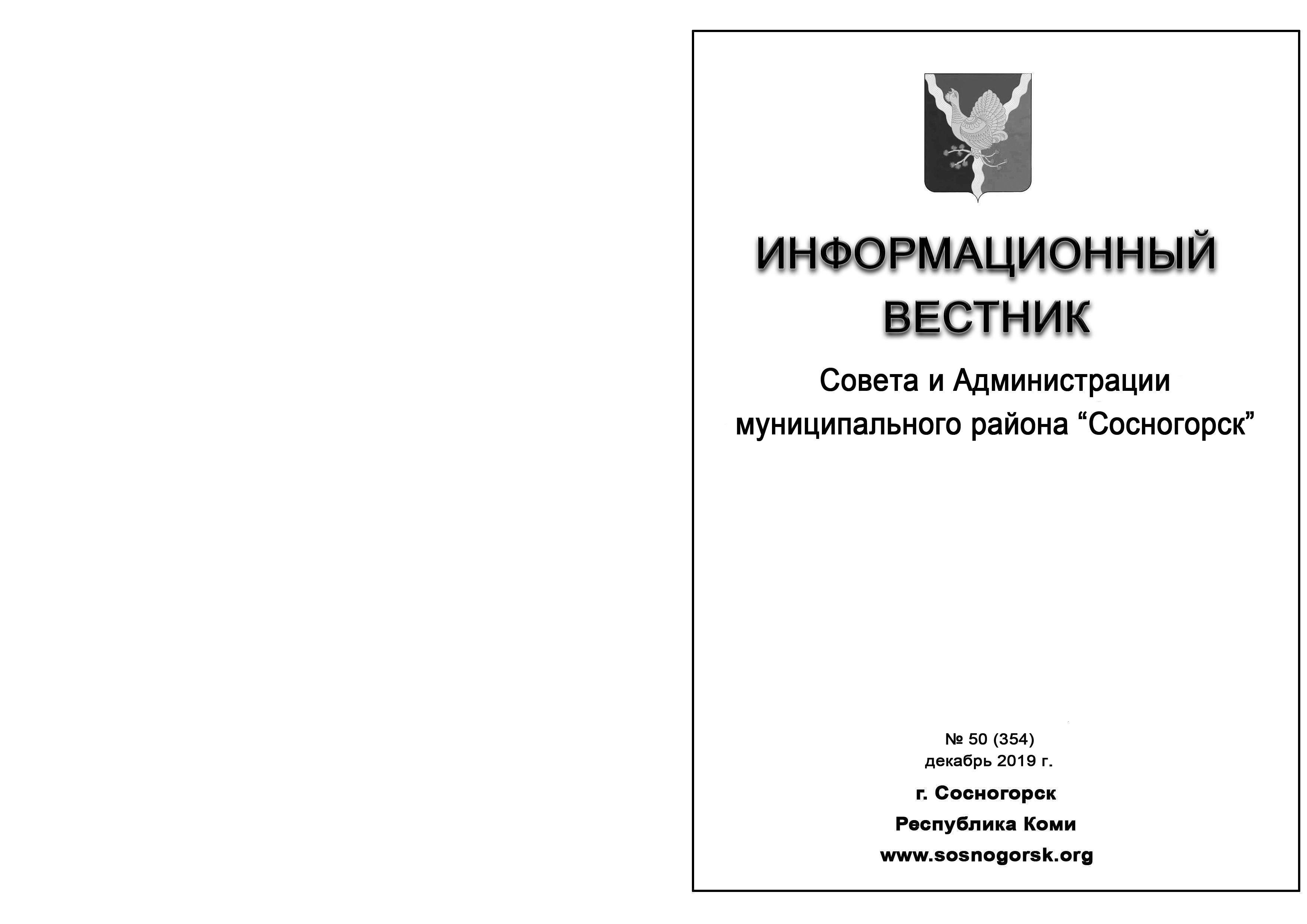 ОГЛАВЛЕНИЕРАЗДЕЛ  ПЕРВЫЙ:решения Совета муниципального района «Сосногорск»1. РЕШЕНИЕ СОВЕТА от 11.11.2019 № XL-313 «О внесении изменений в Устав муниципального образования муниципального района «Сосногорск»».2. РЕШЕНИЕ СОВЕТА от 16.12.2019 № XLI-318 «О  бюджете  муниципального  образования муниципального района «Сосногорск» на 2020 год и плановый период 2021 и 2022 годов».РАЗДЕЛ  ВТОРОЙ:	постановления и распоряжения администрации 	муниципального района «Сосногорск»1. ПОСТАНОВЛЕНИЕ АДМИНИСТРАЦИИ от 29.11.2019 г. № 2321 «О создании пунктов временного размещения пострадавшего населения в чрезвычайных ситуациях на территории муниципального района «Сосногорск»».РАЗДЕЛ  ТРЕТИЙ:официальные сообщения и материалы органовместного самоуправленияНа 17 декабря 2019 года документов на опубликование нет.РАЗДЕЛ ПЕРВЫЙРЕШЕНИЕ11 ноября 2019 года                                                                                                                 № XL-313О внесении изменений в Устав муниципального образования муниципального района «Сосногорск»	В целях приведения Устава муниципального образования муниципального района «Сосногорск» в соответствие с законодательством и руководствуясь Федеральным законом от 06.10.2003 № 131-ФЗ «Об общих принципах организации местного самоуправления в Российской Федерации»Совет муниципального района «Сосногорск» решил:Внести в Устав муниципального образования муниципального района «Сосногорск» следующие изменения:1) пункт 5 части 1 статьи 7 Устава изложить в следующей редакции: «5) дорожная деятельность в отношении автомобильных дорог местного значения вне границ населенных пунктов в границах муниципального района, осуществление муниципального контроля за сохранностью автомобильных дорог местного значения вне границ населенных пунктов в границах муниципального района, организация дорожного движения и обеспечение безопасности дорожного движения на них, а также осуществление иных полномочий в области использования автомобильных дорог и осуществления дорожной деятельности в соответствии с законодательством Российской Федерации;»;2) пункт 6.2 части 1 статьи 7 Устава изложить в следующей редакции: «6.2) разработка и осуществление мер, направленных на укрепление межнационального и межконфессионального согласия, поддержку и развитие языков и культуры народов Российской Федерации, проживающих на территории муниципального района, реализацию прав коренных малочисленных народов и других национальных меньшинств, обеспечение социальной и культурной адаптации мигрантов, профилактику межнациональных (межэтнических) конфликтов;»;3) пункт 13 части 1 статьи 7 Устава изложить в следующей редакции: «13) участие в организации деятельности по накоплению (в том числе раздельному накоплению), сбору, транспортированию, обработке, утилизации, обезвреживанию, захоронению твердых коммунальных отходов на территории муниципального района «Сосногорск»;»;4) пункт 14 части 1 статьи 7 Устава изложить в новой редакции: «14) утверждение схем территориального планирования муниципального района «Сосногорск», утверждение подготовленной на основе схемы территориального планирования муниципального района «Сосногорск» документации по планировке территории, ведение информационной системы обеспечения градостроительной деятельности, осуществляемой на территории муниципального района «Сосногорск», резервирование и изъятие земельных участков в границах муниципального района «Сосногорск» для муниципальных нужд, направление уведомления о соответствии указанных в уведомлении о планируемом строительстве или реконструкции объекта индивидуального жилищного строительства или садового дома (далее – уведомление о планируемом строительстве)  параметров объекта индивидуального жилищного строительства или садового дома установленным параметрам и допустимости размещения объекта индивидуального жилищного строительства или садового дома на земельном участке, уведомления о несоответствии указанных в уведомлении о планируемом строительстве параметров объекта индивидуального жилищного строительства или садового дома установленным параметрам и (или) недопустимости размещения объекта индивидуального жилищного строительства или садового дома на земельном участке, уведомления о соответствии или несоответствии построенных или реконструированных объекта индивидуального жилищного строительства или садового дома требованиям законодательства о градостроительной деятельности при строительстве или реконструкции объектов индивидуального жилищного строительства или садовых домов на земельных участках, расположенных на соответствующих межселенных территориях, принятие в соответствии с гражданским законодательством Российской Федерации решения о сносе самовольной постройки, расположенной на межселенной территории, решения о сносе самовольной постройки, расположенной на межселенной территории, или ее приведении в соответствие с предельными параметрами разрешенного строительства, реконструкции объектов капитального строительства, установленными правилами землепользования и застройки, документацией по планировке территории, или обязательными требованиями к параметрам объектов капитального строительства, установленными федеральными законами, решения об изъятии земельного участка, не используемого по целевому назначению или используемого с нарушением законодательства Российской Федерации и расположенного на межселенной территории, осуществление сноса самовольной постройки, расположенной на межселенной территории, или ее приведения в соответствие с установленными требованиями в случаях, предусмотренных Градостроительным кодексом Российской Федерации, выдача градостроительного плана земельного участка, расположенного на межселенной территории;»;5) пункт 25 части 1 статьи 7 Устава после слов: «благотворительной деятельности и добровольчеству» дополнить словом: «(волонтерству);»;6) наименование статьи 31.1 Устава изложить в следующей редакции: «Статья 30.1. Прекращение полномочий главы муниципального района «Сосногорск» - руководителя администрации».2. Настоящее решение вступает в силу в порядке, установленном федеральным законодательством.Глава муниципального района «Сосногорск»-                  руководитель администрации С.В. Дегтяренко Председатель Совета района  А.А. Терентьев РЕШЕНИЕ16 декабря 2019 года                                                                                                             № XLI-318О  бюджете  муниципального  образования муниципального района«Сосногорск» на 2020 год и плановый период 2021 и 2022 годовРассмотрев представленный Администрацией муниципального района «Сосногорск» бюджет муниципального образования муниципального района  «Сосногорск» на 2020  год и плановый период 2021 и 2022 годов,Совет  муниципального  района  «Сосногорск»  решил: 1. Утвердить основные характеристики бюджета муниципального образования муниципального района «Сосногорск» на 2020 год:	общий объем доходов в сумме  1 262 481 387,83 рублей;	общий объем расходов в сумме 1 287 532 727,83 рублей;	дефицит в сумме 25 051 340,00 рублей.2. Утвердить основные характеристики бюджета муниципального образования муниципального района «Сосногорск» на 2021 год и на 2022 год:	общий объем доходов на 2021 год в сумме  1 198 020 867,52  рублей и на 2022 год в сумме 1 241 670 577,81 рублей;	общий объем расходов на 2021 год в сумме 1 198 125 515,52 рублей и на 2022 год в сумме 1 241 671 867,81 рублей;	дефицит на 2021 год в сумме 104 648,00 рублей и на 2022 год в сумме  1 290,00 рублей.3. Утвердить общий объем условно утвержденных расходов на 2021 год в сумме 10 930 000,00 рублей и на 2022 год в сумме 22 375 000,00 рублей.4. Утвердить общий объем бюджетных ассигнований, направляемых на исполнение публичных нормативных обязательств муниципального образования муниципального района «Сосногорск», на 2020 год в сумме 1 757 000,00 рублей, на 2021 год в сумме 1 432 000,00 рублей и на 2022 год  в сумме 1 432 000,00 рублей.5. Утвердить объем безвозмездных поступлений, в том числе объем межбюджетных трансфертов, получаемых из других бюджетов бюджетной системы Российской Федерации в 2020 году  и плановом периоде 2021 и 2022 годов согласно приложению 1 к настоящему решению.6. Утвердить объем межбюджетных трансфертов, предоставляемых из бюджета муниципального образования муниципального района «Сосногорск» другим бюджетам бюджетной системы Российской Федерации:1) на 2020 год в сумме  9 961 116,00 рублей, в том числе объем межбюджетных трансфертов местным бюджетам в сумме 9 961 116,00 рублей;2) на 2021 год в сумме  9 149 600,00 рублей, в том числе объем межбюджетных трансфертов местным бюджетам в сумме 9 149 600,00 рублей;3) на 2022 год в сумме  9 132 516,00 рублей, в том числе объем межбюджетных трансфертов местным бюджетам в сумме 9 132 516,00 рублей.7. Утвердить объем бюджетных ассигнований Дорожного фонда  муниципального района «Сосногорск»  на 2020 год в размере  8 395 100,53 рублей, на 2021 и 2022 годы – 8 864 970,53 рублей и  8 864 970,53 рублей соответственно.8. Утвердить распределение бюджетных ассигнований по целевым статьям (муниципальным программам муниципального образования муниципального района «Сосногорск» и непрограммным направлениям деятельности), группам видов расходов классификации расходов бюджетов на 2020 год  и  плановый период 2021     и 2022 годов согласно приложению 2 к настоящему решению.9. Утвердить ведомственную структуру расходов бюджета муниципального образования муниципального района «Сосногорск» на 2020 год и  плановый период 2021 и 2022 годов согласно приложению 3 к настоящему  решению.10. Утвердить источники финансирования дефицита бюджета муниципального образования муниципального района «Сосногорск» на 2020 год и плановый период 2021 и 2022 годов согласно приложению 4 к настоящему  решению.11. Утвердить перечень главных администраторов доходов бюджета муниципального образования муниципального района «Сосногорск»  согласно приложению 5 к настоящему решению.12. Утвердить перечень главных администраторов источников финансирования дефицита бюджета муниципального образования муниципального района «Сосногорск» согласно приложению 6 к настоящему решению.13. Утвердить нормативы распределения доходов между бюджетом  муниципального района «Сосногорск» и бюджетами городских поселений на 2020 год и плановый период 2021 и 2022 годов согласно приложению 7 к настоящему решению.14. Установить верхний предел муниципального внутреннего долга муниципального образования муниципального района «Сосногорск»:1) на 1 января 2021 года  в сумме 50 000 000,00 рублей, в том числе верхний предел долга по муниципальным гарантиям в валюте Российской Федерации в сумме 0,00  рублей; 2) на 1 января 2022 года  в сумме 25 000 000,00 рублей, в том числе верхний предел долга по муниципальным гарантиям в валюте Российской Федерации в сумме 0,00  рублей;3) на 1 января 2023 года  в сумме 0,00 рублей, в том числе верхний предел долга по муниципальным гарантиям в валюте Российской Федерации в сумме 0,00  рублей.15. Утвердить объем расходов на обслуживание муниципального долга муниципального образования муниципального района «Сосногорск»:1) в 2020 году в сумме  4 645 239,05 рублей;2) в 2021 году в сумме  5 466 782,79 рублей;3) в 2022 году в сумме  2 280 753,42 рублей.16. Утвердить программу муниципальных внутренних заимствований муниципального образования муниципального района «Сосногорск» на 2020 год и плановый период 2021 и 2022 годов согласно приложению 8  к настоящему решению.17. Утвердить программу муниципальных гарантий муниципального образования муниципального района «Сосногорск» в валюте Российской Федерации на 2020 год и плановый период 2021 и 2022 годов согласно приложению 9 к настоящему решению.18. Субсидии юридическим лицам (за исключением субсидий муниципальным учреждениям, а также субсидий, указанных в пунктах 6 - 8 статьи 78 Бюджетного кодекса Российской Федерации), индивидуальным предпринимателям, а также физическим лицам - производителям товаров, работ, услуг, предусмотренные настоящим решением, предоставляются в случаях и в порядке, предусмотренных настоящим решением и принимаемыми в соответствии с ним нормативно правовыми актами Администрации муниципального района «Сосногорск»,  с учетом требований, установленных пунктом 3 статьи 78 Бюджетного кодекса Российской Федерации. 19. Установить в соответствии с пунктом 3 статьи 217 Бюджетного кодекса Российской Федерации, что основанием для внесения в 2020 году изменений в показатели сводной бюджетной росписи бюджета муниципального образования муниципального района «Сосногорск» является распределение (перераспределение) зарезервированных в составе утвержденных пунктами 8 и 9 настоящего решения:1)	бюджетных ассигнований, предусмотренных на финансирование непредвиденных расходов в резервном фонде администрации муниципального района «Сосногорск» и резервном фонде администрации муниципального района «Сосногорск» по предупреждению и ликвидации чрезвычайных ситуаций и последствий стихийных бедствий, в порядке, предусмотренном администрацией муниципального района «Сосногорск»;2)  бюджетных ассигнований, предусмотренных на увеличение расходов на оплату труда работников муниципальных учреждений муниципального образования муниципального района «Сосногорск».20. Установить в соответствии с пунктом 8 статьи 217 Бюджетного кодекса Российской Федерации следующие дополнительные основания для внесения в 2020 году изменений в показатели сводной бюджетной росписи бюджета муниципального образования муниципального района «Сосногорск»:1) распределение главным распорядителям бюджетных средств остатков средств бюджета муниципального образования муниципального района «Сосногорск», образовавшихся на 1 января 2020 года за счет неиспользованных в 2019 году межбюджетных трансфертов, полученных в форме субсидий, субвенций и иных межбюджетных трансфертов, имеющих целевое назначение;2) внесение Министерством финансов Российской Федерации изменений в Порядок формирования и применения кодов бюджетной классификации Российской Федерации, их структуру и принципы назначения, в части отражения расходов по кодам разделов, подразделов, видов расходов, а также по кодам целевых статей в части отражения расходов, осуществляемых за счет межбюджетных трансфертов, полученных в форме субсидий, субвенций, иных межбюджетных трансфертов, имеющих целевое назначение;3) перераспределение бюджетных ассигнований в пределах утвержденного настоящим решением объема бюджетных ассигнований на реализацию муниципальной программы муниципального района «Сосногорск» на соответствующий финансовый год в связи с вступлением в силу постановления администрации муниципального района «Сосногорск» о внесении изменений в муниципальную программу муниципального района «Сосногорск»;4) перераспределение бюджетных ассигнований в пределах утвержденного настоящим решением объема бюджетных ассигнований, предусмотренных по основному мероприятию целевой статьи расходов (11 - 12 разряды кода классификации расходов бюджетов), в случае детализации (изменения детализации) этого основного мероприятия по направлениям расходов целевой статьи расходов (13 - 17 разряды кода классификации расходов бюджетов) и (или) перераспределение между разделами, подразделами и (или) видами расходов, а также предусмотренных по целевой статье непрограммных направлений деятельности между разделами, подразделами и (или) видами расходов.Внесение в 2020 году изменений в показатели сводной бюджетной росписи бюджета муниципального образования муниципального района «Сосногорск» в связи с увеличением бюджетных ассигнований текущего финансового года в объеме, не превышающем сумму остатка неиспользованных бюджетных ассигнований на оплату заключенных от имени муниципального образования муниципального района «Сосногорск» муниципальных контрактов на поставку товаров, выполнение работ, оказание услуг, подлежавших в соответствии с условиями этих муниципальных контрактов оплате в отчетном финансовом году, осуществляется в случае принятия Администрацией  муниципального района «Сосногорск» соответствующего решения.21. Утвердить распределение межбюджетных трансфертов бюджетам поселений в муниципальном образовании муниципального района «Сосногорск» на 2020 год и плановый период 2021 и 2022 годов согласно приложению 10 к настоящему решению.22. Распределение субсидий и иных межбюджетных трансфертов бюджетам поселений муниципального образования муниципального района «Сосногорск» (за исключением межбюджетных трансфертов, распределение которых утверждено приложением 10 к настоящему решению) утверждается нормативными правовыми актами Администрации муниципального района «Сосногорск».23. Установить, что неиспользованные по состоянию на 1 января 2020 года остатки межбюджетных трансфертов, предоставленных из бюджета муниципального образования муниципального района «Сосногорск» в форме субвенций, субсидий, иных межбюджетных трансфертов, имеющих целевое назначение, подлежат возврату в бюджет муниципального образования муниципального района «Сосногорск» в соответствии с бюджетным законодательством.24. Установить, что в 2020 году не допускается увеличение штатной численности муниципальных служащих в муниципальном образовании муниципальном районе «Сосногорск», за исключением штатной численности муниципальных служащих, содержащихся за счет средств, поступивших из бюджетов других уровней.25. Настоящее решение вступает в силу с 1 января 2020 года.                                                                                                Глава муниципального района «Сосногорск» -			           руководитель администрации С.В. Дегтяренко Председатель Совета района  А.А. ТерентьевПРОГРАММАмуниципальных внутренних  заимствований муниципального  образования муниципального района «Сосногорск» на 2020 год  и плановый период 2021 и 2022 годов      (руб.)ПРОГРАММАмуниципальных гарантий муниципального образования муниципального района «Сосногорск» в валюте Российской Федерации на 2020 год и плановый период 2021 и 2022 годов 1. Перечень подлежащих предоставлению муниципальныхгарантий муниципального образования муниципального района «Сосногорск» в 2020 году и плановом периоде 2021 и 2022 годах 2. Общий объем бюджетных ассигнований, предусмотренныхна исполнение муниципальных гарантий муниципальногообразования муниципального района «Сосногорск»по возможным гарантийным случаям, в 2020 году и плановом периоде  2021 и 2022 годахРАЗДЕЛ ВТОРОЙПОСТАНОВЛЕНИЕот «29» ноября 2019 г.                                                                                                                № 2321 В соответствии с Федеральным законом от 21.12.1994 № 68-ФЗ «О защите населения и территорий от чрезвычайных ситуаций природного и техногенного характера», Федеральным законом от 12.02.1998 № 28-ФЗ «О гражданской обороне», со ст.15 Федерального закона от 06.10.2003 № 131 - ФЗ «Об общих принципах организации местного самоуправления в Российской Федерации», «Методическими рекомендациями по организации первоочередного жизнеобеспечения населения в чрезвычайных ситуациях и работы пунктов временного размещения пострадавшего населения», утвержденными МЧС России от 25.12.2013 № 2-4-87-37-14, в целях подготовки к проведению мероприятий по эвакуации населения в безопасные районы при возникновении на территории района чрезвычайных ситуаций природного и техногенного характера, Администрация муниципального района «Сосногорск» ПОСТАНОВЛЯЕТ:1. Создать пункты временного размещения пострадавшего населения в чрезвычайных ситуациях (далее – ПВР) на территории муниципального образования муниципального района «Сосногорск» (далее - МР  «Сосногорск»).2. Утвердить:положение о ПВР населения на территории МР «Сосногорск» (приложение №1);перечень ПВР населения на территории МР «Сосногорск» (приложение № 2);организационную структуру ПВР на территории МР «Сосногорск» (приложение №3).3. Назначить начальниками ПВР населения, эвакуируемого из зон чрезвычайных ситуаций на территории МР «Сосногорск», руководителей организаций (учреждений), на базе которых они создаются.4. Начальникам ПВР населения, эвакуируемого из зон чрезвычайных ситуаций, на территории МР «Сосногорск»:4.1. организовать работу в соответствии с Положением о пункте временного размещения пострадавшего населения в чрезвычайных ситуациях на территории МР «Сосногорск»;4.2. разработать и утвердить своими приказами организационно - распорядительную документацию.5. Рекомендовать:5.1. Отделу МВД России по городу Сосногорску организовать сопровождение автотранспорта по маршруту эвакуации и дежурство постов охраны из числа сотрудников для поддержания общественного порядка на ПВР населения, эвакуируемого из зон чрезвычайных ситуаций, на территории МР «Сосногорск»;5.2. Государственному  бюджетному учреждению здравоохранения Республики Коми «Сосногорская центральная районная больница» организовать медицинские пункты с дежурством медицинских работников на ПВР населения, эвакуируемого из зон чрезвычайных ситуаций, на территории МР «Сосногорск»;5.3. Обществу с ограниченной ответственностью «Сосногорское автотранспортное предприятие» провести расчеты по выделению транспорта для эвакуации населения ПВР.6. Отделу экономического развития потребительского рынка администрации муниципального района «Сосногорск» провести расчеты по обеспечению населения в ПВР кроватями, постельными принадлежностями и горячим питанием.7. МКУ «Управление по делам ГО и ЧС МО МР «Сосногорск»:- оказать руководителям учреждений, на базе которых создаются ПВР, методическую помощь в разработке документации ПВР;- осуществлять контроль за созданием, оснащением и подготовкой администрации ПВР;- организовать заключение договоров с организациями на осуществление транспортного, продовольственного и вещевого обеспечения населения для каждого ПВР;- согласовать с ОМВД России по г. Сосногорску и медицинскими учреждениями  планов охраны ПВР и медицинского обеспечения размещаемого в них населения.8. Управлению жилищно-коммунального хозяйства администрации МР «Сосногорск» организовать работу по регистрации эвакуируемого из опасной зоны населения.9. Признать утратившим силу постановление администрации муниципального района «Сосногорск» от 07 мая 2018 года № 667 «О создании пунктов временного размещения населения, эвакуируемого из зон чрезвычайных ситуаций на территории муниципального района «Сосногорск».10. Контроль за исполнением настоящего Постановления возложить на заместителя руководителя администрации муниципального района «Сосногорск» - председателя эвакуационной комиссии Н.М. Кирсанову. 11. Настоящее постановление вступает в силу со дня его принятия и подлежит размещению на официальном интернет сайте муниципального образования муниципального района «Сосногорск».ШГлава муниципального района «Сосногорск» -руководитель администрации С.В. Дегтяренко                                                                       Утвержденопостановлением администрациимуниципального района «Сосногорск»от «_29__» __11__2019 года № 2321«О пунктах временного размещения пострадавшего населения на территории муниципального района «Сосногорск»                         (Приложение № 1)ПОЛОЖЕНИЕо пункте временного размещения пострадавшего населения в чрезвычайных ситуациях на территории муниципального района «Сосногорск»1. Основные понятия, термины и определенияЧрезвычайная ситуация (далее - ЧС) - обстановка на определенной территории, сложившаяся в результате аварии, опасного природного явления, катастрофы, стихийного или иного бедствия, которые могут повлечь или повлекли за собой человеческие жертвы, ущерб здоровью людей или окружающей природной среде, значительные материальные потери и нарушения условий жизнедеятельности людей.Различают ЧС по характеру источника - природные, техногенные, биолого-социальные и военные.ЧС природного и техногенного характера подразделяются на ЧС локального, муниципального, межмуниципального, регионального, межрегионального и федерального характера. Зона ЧС - территория, на которой сложилась чрезвычайная ситуация.Зона бедствия - часть зоны ЧС, требующая дополнительной и немедленно предоставляемой помощи и материальных ресурсов для ликвидации ЧС.Пострадавшее население - часть населения, оказавшегося в зоне ЧС, пораженная либо понесшая материальные убытки в результате возникновения ЧС.Пораженный в ЧС - человек, заболевший, травмированный или раненый в результате поражающего воздействия источника ЧС.Источник ЧС - опасное природное явление, авария или опасное техногенное происшествие, широко распространенная инфекционная болезнь людей, сельскохозяйственных животных и растений.Жизнеобеспечение населения в ЧС - совокупность взаимоувязанных по времени, ресурсам и месту проведения силами и средствами Единой государственной системы предупреждения и ликвидации чрезвычайных ситуаций (РСЧС) мероприятий, направленных на создание и поддержание условий, минимально необходимых для сохранения жизни и поддержания здоровья людей в зонах ЧС, на маршрутах их эвакуации и в местах размещения эвакуированных по нормам и нормативам для условий ЧС, разработанным и утвержденным в установленном порядке.Вид жизнеобеспечения населения в ЧС - деятельность по удовлетворению какой-либо первоочередной потребности населения в зоне ЧС.К видам жизнеобеспечения населения в ЧС относятся медицинское обеспечение, обеспечение водой, продуктами питания, жильем, коммунально-бытовыми услугами, предметами первой необходимости, транспортное, психологическое и информационное обеспечение.Приоритетность и состав необходимых видов жизнеобеспечения населения определяются характером ЧС.Первоочередные потребности населения в ЧС - набор и объемы жизненно важных материальных средств и услуг, минимально необходимых для сохранения жизни и поддержания здоровья людей в ЧС.Первоочередное жизнеобеспечение населения в ЧС - своевременное удовлетворение первоочередных потребностей населения в зоне ЧС.Орган управления системы жизнеобеспечения населения в ЧС - организационная структура системы жизнеобеспечения населения в ЧС, предназначенная для проведения в рамках своей компетенции заблаговременной подготовки к жизнеобеспечению населения и оперативного управления этим процессом при возникновении ЧС.Силы жизнеобеспечения населения в ЧС - подразделения и формирования, осуществляющие предоставление населению различных видов услуг жизнеобеспечения в зонах ЧС.Средства жизнеобеспечения населения в ЧС - коммунально-бытовые и производственных объекты, сооружения и технические средства, производимая ими продукция и оказываемые услуги, резервы материальных ресурсов используемые для жизнеобеспечения населения в ЧС. Резерв материальных ресурсов для жизнеобеспечения населения
в ЧС - запасы материальных средств, заблаговременно накапливаемые для жизнеобеспечения населения в ЧС.2. Цель и задачи создания  пунктов временного размещения пострадавшего населенияГлавной целью создания пунктов временного размещения (далее ПВР) пострадавшего населения в ЧС является создание условий для сохранения жизни и здоровья людей в наиболее сложный в организационном отношении период после возникновения чрезвычайных ситуаций.ПВР предназначен для приема, временного размещения, учета и первоочередного жизнеобеспечения населения, отселенного (эвакуированного) из зоны ЧС или вероятной ЧС.При выборе места размещения ПВР следует предусматривать максимальное использование инженерной (дорог, электро-, водо-, тепло- и канализационных сетей) и социальной (медицинских организаций, школ, предприятий торговли и общественного питания, коммунально-бытовых служб и т.п.) инфраструктур населенного пункта, в границах которого или рядом с которым размещается ПВР.При размещении ПВР в сельской местности необходимо предусмотреть возможность выездного обслуживания пострадавшего населения предприятиями и учреждениями ближайшего города.Основными задачами ПВР при возникновении ЧС являются:полное развертывание ПВР для эвакуируемого населения, подготовка к приему и размещению людей;организация учета прибывающего населения и его размещения;установление связи с КЧС и ОПБ муниципального района «Сосногорск» и эвакуационной комиссией муниципального района «Сосногорск», с ЕДДС, с организациями, участвующими в жизнеобеспечении эвакуируемого населения;организация жизнеобеспечения эвакуируемого населения;информирование об обстановке прибывающего в ПВР пострадавшего населения;представление донесений о ходе приема и размещения населения в КЧС и ОПБ муниципального района «Сосногорск»;подготовка пострадавшего населения к отправке в пункты длительного проживания (при продолжительном периоде восстановительных работ).3. Состав администрации ПВР пострадавшего населенияШтат администрации ПВР зависит от численности принимаемого пострадавшего населения в ЧС и предназначен для планирования, организованного приема и размещения отселяемого (эвакуируемого) населения, а также его обеспечения всеми видами жизнеобеспечения населения.В штат администрации ПВР на 50-250 чел. могут входить:Начальник ПВР назначаются распоряжением (постановлением) администрации муниципального района «Сосногорск». Остальной личный состав администрации ПВР назначается руководителем организации (учреждения), на базе которой развертывается ПВР. Организационная структура представлена в приложении № 5.Для функционирования ПВР выделяются силы и средства:от охраны общественного порядка: 2-3 сотрудника и транспорт с громкоговорящей связью - для обеспечения охраны общественного порядка и регулирования при необходимости движения в районе расположения ПВР;от медицинской службы (из числа медицинских организаций): врач и средний медперсонал (2 -3 человека) - для организации медицинского пункта в ПВР;от торговли и питания: один представитель, а также средства и персонал (из числа близлежащих организаций торговли и общественного питания) - для развертывания пункта питания и обеспечения пострадавшего населения предметами первой необходимости.Все лица, входящие в состав администрации пункта временного размещения, должны пройти теоретическую подготовку и практическую тренировку в объеме программы подготовки эвакуационных органов гражданской обороны.4. Организация работы ПВР пострадавшего населенияДля непосредственной подготовки, планирования и приема пострадавшего населения и для распределения его по пунктам временного размещения администрацией муниципального района «Сосногорск» принимается постановление «О расчете приема пострадавшего населения на пунктах временного размещения организациями и учреждениями».Руководитель организации (учреждения), на базе которой развертывается ПВР, организует разработку документов, материально-техническое обеспечение, необходимое для функционирования ПВР, практическое обучение администрации ПВР и несет персональную ответственность за готовность ПВР.В своей деятельности администрация ПВР подчиняется КЧС и ОПБ муниципального района «Сосногорск».Руководитель организации (учреждения), на базе которой развертывается ПВР для качественного жизнеобеспечения населения составляет заявки на материальные средства, продукты питания для представления в КЧС и ОПБ муниципального района «Сосногорск».В целях организации работы ПВР его администрацией отрабатываются следующие документы:приказ руководителя организации о создании ПВР;функциональные обязанности администрации ПВР;штатно-должностной список администрации ПВР;табель оснащения медицинского пункта ПВР;календарный план действий администрации ПВР (приложение № 5);схема оповещения и сбора администрации ПВР (приложение № 6);схема связи и управления ПВР (приложение № 7);журнал регистрации размещаемого в ПВР населения (приложение № 8);журнал полученных и отданных распоряжений, донесений и докладов в ПВР (приложение № 9);журнал отзывов и предложений размещаемого в ПВР населения;анкета качества условий пребывания (приложение № 10).Для обеспечения функционирования ПВР необходимы:указатели расположения элементов ПВР и передвижения населения;перечень сигналов оповещения и порядок действий по ним;электрические фонари;электромегафоны;инвентарь для уборки помещений и территории.Весь личный состав администрации ПВР должен носить на груди бирки с указанием должности, фамилии, имени и отчества.Все помещения и вся прилегающая к ПВР территория должны быть хорошо освещены.      Документы начальника ПВР:функциональные обязанности начальника ПВР;договор на оказание услуг временного размещения населения, пострадавшего в ЧС;схема оповещения личного состава ПВР (приложение № 6);список личного состава ПВР;схема размещения элементов ПВР;удостоверение начальника ПВР (приложение №11);функциональные обязанности администрации ПВР;телефонный справочник.Документы группы регистрации и учета пострадавшего населения:журнал регистрации эвакуируемого населения в ПВР (приложение № 8);телефонный справочник;функциональные обязанности. Документы медицинского пункта:журнал регистрации пострадавшего населения, обратившегося за медицинской помощью, а также другими документами, регламентированными приказами Минздрава России. Документы стола справок:журнал полученных и отданных распоряжений, донесений и докладов ПВР (приложение № 9); телефонный справочник;журнал отзывов и предложений размещаемого в ПВР населения;список размещенного в ПВР населения;список выбывшего из ПВР населения с направлением выбытия.С получением решения Главы муниципального района - руководителя администрации муниципального района «Сосногорск», руководитель организации (учреждения) - начальник ПВР организует прием и размещение пострадавшего населения согласно календарному плану действий администрации ПВР.В случае необходимости функционирование организаций (учреждений), на базе которых развертываются ПВР, приостанавливается по решению Главы муниципального района - руководителя администрации муниципального района «Сосногорск», до завершения мероприятий по устранению поражающего воздействия источника ЧС.Для размещения медицинского пункта, комнаты психологического обеспечения и организации пункта питания, развертываемых соответственно медицинской организацией и предприятием общественного питания, начальник ПВР предусматривает отдельные помещения.Все вопросы жизнеобеспечения эвакуируемого населения начальник ПВР решает с КЧС и ОПБ муниципального района «Сосногорск».При возникновении на территории муниципального района «Сосногорск» ЧС любого характера (локальных, муниципальных, межмуниципальных, региональных, межрегиональных и федеральных) расходы на проведение мероприятий по временному размещению пострадавшего населения и его первоочередному жизнеобеспечению осуществляются за счет собственных средств организаций (учреждений), муниципальных и региональных бюджетов.5. Содержание помещений и территорий пункта временного размещенияВсе здания, помещения и участки территории должны всегда содержаться в чистоте и порядке.Размещение населения в помещениях производится из расчета не менее 12 м3 объема воздуха на одного человека.Комнаты должны быть пронумерованы, на наружной стороне входной двери каждой комнаты вывешивается табличка с указанием номера комнаты и ее назначения, а внутри каждой комнаты - опись находящегося в ней имущества.В помещениях ПВР на видном месте должны быть вывешены на информационных стендах распорядок дня, регламент работы, схема размещения, опись имущества, другие необходимые инструкции и журнал отзывов и предложений размещаемого в ПВР населения. Также могут быть установлены телевизоры, радиоаппаратура, холодильники и другая бытовая техника.Организация ежедневной уборки помещений ПВР и поддержание чистоты в них возлагаются на руководителя ПВР.Зимой в жилых помещениях поддерживается температура воздуха не ниже +18°С.Курение в зданиях и помещениях ПВР запрещается.6. Функциональные обязанности должностных лиц пункта временного размещенияНачальник ПВР отвечает за организацию регистрации, подготовку и прием пострадавшего населения, за организацию работы всей администрации ПВР.Начальник ПВР подчиняется председателю КЧС и ОПБ муниципального района «Сосногорск», руководителю организации (учреждения), при которой создан ПВР, и работает в контакте с органом по ГО и ЧС муниципального района «Сосногорск».Заместитель начальника ПВР отвечает за разработку документации, обеспечение ПВР необходимыми оборудованием и имуществом, подготовку администрации и практическое проведение приема пострадавшего населения; за развертывание ПВР и работу группы охраны общественного порядка, комнаты матери и ребенка и медицинского пункта. В отсутствие начальника ПВР он выполняет его обязанности.Начальник группы встречи, приема, регистрации и размещения отвечает за ведение персонального учета, регистрацию и размещение эвакуируемого населения, за обобщение, анализ и представление сведений о прибытии и размещении эвакуируемого населения, за представление докладов в КЧС и ОПБ муниципального района «Сосногорск».Начальник группы охраны общественного порядка отвечает за поддержание общественного порядка на территории ПВР.Начальник медицинского пункта отвечает за своевременное оказание медицинской помощи заболевшим пострадавшим и госпитализацию нуждающихся в ней в медицинскую организацию; за контроль санитарного состояния помещений ПВР и прилегающей территории.Старший (старшая) стола справок отвечает за своевременное предоставление информации по всем вопросам работы ПВР обратившимся за справками пострадавшим.Психолог отвечает за психологическое обеспечение пострадавших при ЧС.Сотрудники комнаты матери и ребенка отвечают за оказание помощи женщинам, эвакуируемым с малолетними детьми, организуют прием, регистрацию и отправку специальным транспортом беременных женщин и женщин с малолетними детьми после получения ими ордера на подселение.7. Организация питания в пункте временного размещенияПитание является важным фактором для сохранения и поддержания укрепления здоровья населения, пребывающего в ПВР.Режим питания населения определяет количество приемов пищи в течение суток, соблюдение физиологически обоснованных промежутков времени между ними, целесообразное распределение продуктов по приемам пищи, положенных по нормам продовольственных пайков в течение дня, а также прием пищи в строго установленное распорядком дня время.Разработка режима питания населения возлагается на начальника ПВР, его заместителя и медицинскую службу.Для населения, пребывающего в ПВР, в зависимости от возраста и норм продовольственных пайков устанавливается трех- или четырехразовое питание.Трехразовое питание (завтрак, обед и ужин) организуется в ПВР, где преобладает взрослое население (старше 18 лет).Промежутки между приемами пищи не должны превышать 7 часов.Для детей младше 18 лет, организуется четырехразовое питание за счет продуктов суточной нормы: завтрак, обед, полдник и ужин.Контроль за состоянием питания населения ПВР осуществляется начальником ПВР, его заместителем, начальниками медицинской и продовольственной служб.Контроль за организацией и состоянием питания населения осуществляется также комиссиями и должностными лицами администрации муниципального района «Сосногорск».8. Требования пожарной безопасностиДо заселения пострадавших руководитель организации (учреждения), на базе которой развертывается ПВР, (начальник ПВР) должен организовать проверку состояния подъездов и проездов к зданиям и пожарным водоисточникам, путей эвакуации, систем противопожарного водоснабжения, автоматических средств пожаротушения и сигнализации, систем противодымной защиты и оповещения людей о пожаре, средств связи и первичных средств пожаротушения объекта, при выявлении недостатков принять меры по приведению их в работоспособное состояние и устранению нарушений требований пожарной безопасности.Начальник ПВР должен организовать изучение пострадавшим населением инструкции о мерах пожарной безопасности, определить ответственного за соблюдение требований пожарной безопасности по каждому помещению.Глажение, сушка и стирка, а также приготовление пищи должны производиться в отведённых для этих целей помещениях.Порядок хранения и порядок пользования электроприборов определяется администрацией ПВР.На случай аварий или временного выключения электрического освещения по иным причинам у дежурных должны быть резервные источники освещения, места хранения которых определяет руководитель ПВР.Помещения, не эксплуатируемые в период размещения в здании пострадавших, следует держать постоянно закрытыми на замки, ключи от которых должны находиться у дежурного персонала.Размещение в помещениях коек, раскладушек, мебели и т.п. следует осуществлять таким образом, чтобы от каждого спального места обеспечивался свободный выход в эвакуационный проход, имеющий ширину не менее 1 м, а напротив дверей - не менее ширины дверей, но не менее 1 м.В помещениях, в которых размещены пострадавшие, запрещается:хранить легковоспламеняющиеся и горючие жидкости;загромождать проходы и выходы;устраивать перегородки;использовать для освещения керосиновые лампы, свечи и коптилки9. Финансирование мероприятий по развертыванию и содержанию ПВР Финансирование мероприятий по развертыванию и содержанию ПВР осуществляется в пределах утвержденного бюджета муниципального образования муниципального района «Сосногорск» на текущий год и плановый период.                              Утвержденопостановлением администрациимуниципального района «Сосногорск»  от «_29__» _11_2019 года № 2321                                                     (Приложение № 3)Организационная структура пункта временного размещения населения, эвакуируемого из зон чрезвычайных ситуаций, на территории муниципального района «Сосногорск»ИЗДАНИЕ СОВЕТА И АДМИНИСТРАЦИИ МУНИЦИПАЛЬНОГО РАЙОНА «СОСНОГОРСК»Учредитель -  Совет муниципального района «Сосногорск»(решение от 25.02.2009 г. № XVIII-197)____________________________________________________________________Редколлегия:     Кирсанова Н.М. – руководитель,                            Соболева Т.А.– ответственный секретарь.Члены редколлегии:     Бочкова Н.Ю., Козлова О.С., Сосин М.В. Адрес: 169500, Республика Коми  		город Сосногорск,		ул. Зои Космодемьянской, 72Телефоны: 5-56-61Подписано в печать 17.12.2019 г.Тираж 70 экземпляров   Формат А5Распространяется бесплатно ____________________________________________________________________Отпечатано 17.12.2019 г. в администрации муниципального района «Сосногорск» 169500 Республика Коми, город Сосногорск, ул. Зои Космодемьянской, 72Приложение 1Приложение 1Приложение 1к решению Совета муниципальногок решению Совета муниципальногок решению Совета муниципальногорайона "Сосногорск"района "Сосногорск"района "Сосногорск"от 16 декабря 2019 года № XLI - 318от 16 декабря 2019 года № XLI - 318от 16 декабря 2019 года № XLI - 318Объем безвозмездных поступлений, в том числе межбюджетных трансфертов, получаемых из других бюджетов  бюджетной системы Российской Федерации в  2020 году и плановом периоде 2021 и  2022 годовОбъем безвозмездных поступлений, в том числе межбюджетных трансфертов, получаемых из других бюджетов  бюджетной системы Российской Федерации в  2020 году и плановом периоде 2021 и  2022 годовОбъем безвозмездных поступлений, в том числе межбюджетных трансфертов, получаемых из других бюджетов  бюджетной системы Российской Федерации в  2020 году и плановом периоде 2021 и  2022 годовОбъем безвозмездных поступлений, в том числе межбюджетных трансфертов, получаемых из других бюджетов  бюджетной системы Российской Федерации в  2020 году и плановом периоде 2021 и  2022 годовОбъем безвозмездных поступлений, в том числе межбюджетных трансфертов, получаемых из других бюджетов  бюджетной системы Российской Федерации в  2020 году и плановом периоде 2021 и  2022 годов(руб.)КодНаименование2020 год2021 год2022 год2 00 00000 00 0000 000БЕЗВОЗМЕЗДНЫЕ ПОСТУПЛЕНИЯ    865 488 799,83  789 510 548,83  820 953 134,83  2 02 00000 00 0000 000Безвозмездные поступления от других бюджетов бюджетной системы Российской Федерации865 488 799,83  789 510 548,83  820 953 134,83  2 02 10000 00 0000 150Дотации бюджетам бюджетной системы Российской Федерации85 794 400,00  26 706 200,00  24 571 000,00  2 02  15001 00 0000 150Дотации на выравнивание бюджетной обеспеченности77 700 800,00  26 706 200,00  24 571 000,00  2 02 15001 05 0000 150Дотации бюджетам муниципальных районов на выравнивание бюджетной обеспеченности 77 700 800,00  26 706 200,00  24 571 000,00  2 02 15002 00 0000 150Дотации бюджетам на поддержку мер по обеспечению сбалансированности бюджетов8 093 600,00  0,00  0,00  2 02 15002 05 0000 150Дотации бюджетам муниципальных районов на поддержку мер по обеспечению сбалансированности бюджетов8 093 600,00  0,00  0,00  2 02 20000 00 0000 150Субсидии бюджетам бюджетной системы Российской Федерации (межбюджетные субсидии)125 504 097,83  92 364 393,83  98 711 593,83  2 02 20302 00 0000 150Субсидии бюджетам муниципальных образований на обеспечение мероприятий по переселению граждан из аварийного жилищного фонда, в том числе переселению граждан из аварийного жилищного фонда с учетом необходимости развития малоэтажного жилищного строительства, за счет средств бюджетов970 104,00  0,00  0,00  2 02 20302 05 0000 150Субсидии бюджетам муниципальных районов на обеспечение мероприятий по переселению граждан из аварийного жилищного фонда, в том числе переселению граждан из аварийного жилищного фонда с учетом необходимости развития малоэтажного жилищного строительства, за счет средств бюджетов970 104,00  0,00  0,00  2 02 25519 00 0000 150Субсидия бюджетам на поддержку отрасли культуры37 823 300,00  0,00  0,00  2 02 25519 05 0000 150Субсидии бюджетам муниципальных районов на поддержку отрасли культуры37 823 300,00  0,00  0,00  2 02 29999 00 0000 150Прочие субсидии86 710 693,83  92 364 393,83  98 711 593,83  2 02 29999 05 0000 150Прочие субсидии бюджетам муниципальных районов86 710 693,83  92 364 393,83  98 711 593,83  2 02 29999 05 0000 150Субсидии  бюджетам муниципальных районов на организацию питания обучающихся 1-4 классов в муниципальных образовательных организациях в Республике Коми, реализующих образовательную программу начального общего образования22 208 300,00  23 096 500,00  24 020 400,00  2 02 29999 05 0000 150Субсидии  бюджетам муниципальных районов на мероприятия по проведению оздоровительной кампании детей 2 249 300,00  2 249 300,00  2 249 300,00  2 02 29999 05 0000 150Субсидии на софинансирование расходных обязательств органов местного самоуправления, связанных с повышением оплаты труда работникам муниципальных учреждений культуры в муниципальных образованиях28 725 700,00  30 817 700,00  33 208 500,00  2 02 29999 05 0000 150Субсидии на оплату муниципальными учреждениями расходов по коммунальным услугам2 176 219,00  2 176 219,00  2 176 219,00  2 02 29999 05 0000 150Субсидии на софинансирование расходных обязательств органов местного самоуправления, связанных с повышением оплаты труда отдельных категорий работников в сфере образования25 906 800,00  28 580 300,00  31 612 800,00  2 02 29999 05 0000 150Субсидии по поддержание работоспособности инфраструктуры связи, созданной в рамках реализации инвестиционных проектов, связанных с развитием инфраструктуры связи на территориях труднодоступных и малонаселенных пунктов в Республике Коми597 911,30  597 911,30  597 911,30  2 02 29999 05 0000 150Субсидии на оборудование и содержание ледовых переправ и зимних автомобильных дорог общего пользования местного значения4 846 463,53  4 846 463,53  4 846 463,53  2 02 30000 00 0000 150Субвенции бюджетам бюджетной системы Российской Федерации654 033 278,00  670 282 931,00  697 513 517,00  2 02 30024 00 0000 150Субвенции местным бюджетам на выполнение передаваемых полномочий субъектов Российской Федерации29 301 886,00  28 379 739,00  28 914 825,00  2 02 30024 05 0000 150Субвенции бюджетам муниципальных районов на выполнение передаваемых полномочий субъектов Российской Федерации29 301 886,00  28 379 739,00  28 914 825,00  2 02 30024 05 0000 150Субвенции  бюджетам муниципальных районов на реализацию государственных полномочий  по расчету и предоставлению дотаций на выравнивание  бюджетной обеспеченности поселений в Республике Коми1 317 100,00  1 304 600,00  1 286 400,00  2 02 30024 05 0000 150Субвенции  бюджетам муниципальных районов на строительство, приобретение, реконструкцию, ремонт жилых помещений для обеспечения детей-сирот и детей, оставшихся без попечения родителей, лиц из числа детей-сирот и детей, оставшихся без попечения родителей, жилыми помещениями муниципального специализированного жилищного фонда, предоставляемыми по договорам найма специализированных жилых помещений12 681 900,00  11 272 800,00  11 272 800,00  2 02 30024 05 0000 150Субвенции бюджетам муниципальных районов на осуществление государственных полномочий Республики Коми, предусмотренных пунктами 7-8 статьи 1 закона Республики Коми "О наделении органов местного самоуправления в Республике Коми отдельными государственными полномочиями Республики Коми"41 000,00  42 300,00  43 900,00  2 02 30024 05 0000 150Субвенции бюджетам муниципальных районов на осуществление государственных полномочий Республики Коми, предусмотренных пунктами 9-10 статьи 1 закона Республики Коми "О наделении органов местного самоуправления в Республике Коми отдельными государственными полномочиями Республики Коми"13 700,00  14 100,00  14 700,00  2 02 30024 05 0000 150Субвенции бюджетам муниципальных районов на осуществление государственных полномочий Республики Коми, предусмотренных пунктами 11-12 статьи 1 закона Республики Коми "О наделении органов местного самоуправления в Республике Коми отдельными государственными полномочиями Республики Коми"5 886 900,00  6 067 400,00  6 296 800,00  2 02 30024 05 0000 150Субвенции бюджетам муниципальных районов  на осуществление государственных полномочий Республики Коми, предусмотренных пунктом 4 статьи 1 Закона Республики Коми "О наделении органов местного самоуправления в Республике Коми отдельными государственными полномочиями Республики Коми"426 548,00  440 128,00  457 358,00  2 02 30024 05 0000 150Субвенции бюджетам муниципальных районов на осуществление переданных государственных полномочий по расчету и предоставлению субвенции бюджетам поселений, на осуществление полномочий по первичному воинскому учету на территориях, где отсутствуют военные комиссариаты, в соответствии с законом Республики Коми "О наделении органов местного самоуправления муниципальных районов в Республике Коми государственными полномочиями по расчету и предоставлению субвенций бюджетам поселений на осуществление полномочий по первичному воинскому учету на территориях, где отсутствуют военные комиссариаты"1 500,00  1 500,00  1 500,00  2 02 30024 05 0000 150Субвенции бюджетам муниципальных районов на осуществление государственного полномочия Республики Коми, предусмотренного статьей 2 закона Республики Коми "О наделении органов местного самоуправления в Республике Коми отдельными государственными полномочиями в сфере государственной регистрации актов гражданского состояния"1 000,00  1 000,00  1 000,00  2 02 30024 05 0000 150Субвенции бюджетам муниципальных районов на осуществление государственного полномочия Республики Коми по организации проведения на территории соответствующего муниципального образования мероприятий по обращению с животными без владельцев2 464 838,00  2 467 011,00  2 469 767,00  2 02 30024 05 0000 150Субвенции бюджетам муниципальных районов на осуществление государственных полномочий Республики Коми, предусмотренных пунктом 6 статьи 1, статьями 2, 21 и 3 Закона Республики Коми "О наделении органов местного самоуправления в Республике Коми отдельными государственными полномочиями Республики Коми"64 400,00  65 900,00  67 600,00  2 02 30024 05 0000 151Субвенции бюджетам муниципальных районов на осуществление государственных полномочий Республики Коми по расчету и предоставлению органами местного самоуправления муниципальных районов субвенций бюджетам поселений на осуществление государственных полномочий Республики Коми, предусмотренных статьями 2 и 3 Закона Республики Коми "О наделении органов местного самоуправления в Республике Коми отдельными государственными полномочиями Республики Коми"3 000,00  3 000,00  3 000,00  2 02 30024 05 0000 150Субвенция бюджетам муниципальных районов на осуществление государственного полномочия Республики Коми по предоставлению мер социальной поддержки в форме выплаты компенсации педагогическим работникам муниципальных образовательных организаций в Республике Коми, работающим и проживающим в сельских населенных пунктах или поселках городского типа6 400 000,00  6 700 000,00  7 000 000,00  2 02 30029 00 0000 150Субвенции бюджетам на компенсацию части платы, взимаемой с родителей (законных представителей) за присмотр и уход за детьми, посещающими образовательные организации, реализующие образовательные программы дошкольного образования7 945 000,00  8 433 700,00  8 800 400,00  2 02 30029 05 0000 150Субвенции бюджетам муниципальных районов на компенсацию части платы, взимаемой с родителей (законных представителей) за присмотр и уход за детьми, посещающими образовательные организации, реализующие образовательные программы дошкольного образования7 945 000,00  8 433 700,00  8 800 400,00  2 02 35120 00 0000 150Субвенции бюджетам на осуществление полномочий по составлению (изменению) списков кандидатов в присяжные заседатели федеральных судов общей юрисдикции в Российской Федерации35 100,00  37 500,00  210 500,00  2 02 35120 05 0000 150Субвенции бюджетам муниципальных районов на осуществление полномочий по составлению (изменению) списков кандидатов в присяжные заседатели федеральных судов общей юрисдикции в Российской Федерации35 100,00  37 500,00  210 500,00  2 02 35135 00 0000 150Субвенции бюджетам на осуществление полномочий по обеспечению жильем отдельных категорий граждан, установленных Федеральным законом от 12 января 1995 года N 5-ФЗ "О ветеранах" 1 668 996,00  1 668 996,00  1 668 996,00  2 02 35135 05 0000 150Субвенции бюджетам муниципальных районов на осуществление полномочий по обеспечению жильем отдельных категорий граждан, установленных Федеральным законом от 12 января 1995 года N 5-ФЗ "О ветеранах"1 668 996,00  1 668 996,00  1 668 996,00  2 02 35176 00 0000 150Субвенции бюджетам на осуществление полномочий по обеспечению жильем отдельных категорий граждан, установленных Федеральным законом от 24 ноября 1995 года № 181-ФЗ "О социальной защите инвалидов в Российской Федерации"1 668 996,00  1 668 996,00  1 668 996,00  2 02 35176 05 0000 150Субвенции бюджетам муниципальных районов на осуществление полномочий по обеспечению жильем отдельных категорий граждан, установленных Федеральным законом от 24 ноября 1995 года N 181-ФЗ "О социальной защите инвалидов в Российской Федерации"1 668 996,001 668 996,001 668 996,002 02 35469 00 0000 150Субвенции бюджетам на проведение Всероссийской переписи населения 2020 года765 400,000,000,002 02 35469 05 0000 150Субвенции бюджетам муниципальных районов на проведение Всероссийской переписи населения 2020 года765 400,002 02 39999 00 0000 150Прочие субвенции612 647 900,00630 094 000,00656 249 800,002 02 39999 05 0000 150Прочие  субвенции  бюджетам муниципальных районов612 647 900,00630 094 000,00656 249 800,002 02 39999 05 0000 150Субвенции бюджетам муниципальных районов на реализацию муниципальными дошкольными и муниципальными общеобразовательными организациями в Республике Коми образовательных программ612 647 900,00630 094 000,00656 249 800,002 02 40000 00 0000 150Иные межбюджетные трансферты157 024,00157 024,00157 024,002 02 40014 00 0000 150Межбюджетные трансферты, передаваемые бюджетам муниципальных образований на осуществление части полномочий по решению вопросов местного значения в соответствии с заключенными соглашениями157 024,00157 024,00157 024,002 02 40014 05 0000 150Межбюджетные трансферты, передаваемые бюджетам муниципальных районов из бюджетов поселений на осуществление части полномочий по решению вопросов местного значения в соответствии с заключенными соглашениями157 024,00157 024,00157 024,00Приложение 2Приложение 2Приложение 2Приложение 2Приложение 2к решению Совета муниципальногок решению Совета муниципальногок решению Совета муниципальногок решению Совета муниципальногок решению Совета муниципальногорайона "Сосногорск"района "Сосногорск"района "Сосногорск"района "Сосногорск"района "Сосногорск"   от 16 декабря 2019 года № XLI - 318   от 16 декабря 2019 года № XLI - 318   от 16 декабря 2019 года № XLI - 318   от 16 декабря 2019 года № XLI - 318   от 16 декабря 2019 года № XLI - 318Распределение бюджетных ассигнований по целевым статьям (муниципальным программам муниципального образования муниципального района "Сосногорск" и непрограммным направлениям деятельности), группам видов расходов классификации расходов бюджетов на 2020 год  и плановый период 2021 и 2022 годовРаспределение бюджетных ассигнований по целевым статьям (муниципальным программам муниципального образования муниципального района "Сосногорск" и непрограммным направлениям деятельности), группам видов расходов классификации расходов бюджетов на 2020 год  и плановый период 2021 и 2022 годовРаспределение бюджетных ассигнований по целевым статьям (муниципальным программам муниципального образования муниципального района "Сосногорск" и непрограммным направлениям деятельности), группам видов расходов классификации расходов бюджетов на 2020 год  и плановый период 2021 и 2022 годовРаспределение бюджетных ассигнований по целевым статьям (муниципальным программам муниципального образования муниципального района "Сосногорск" и непрограммным направлениям деятельности), группам видов расходов классификации расходов бюджетов на 2020 год  и плановый период 2021 и 2022 годовРаспределение бюджетных ассигнований по целевым статьям (муниципальным программам муниципального образования муниципального района "Сосногорск" и непрограммным направлениям деятельности), группам видов расходов классификации расходов бюджетов на 2020 год  и плановый период 2021 и 2022 годовРаспределение бюджетных ассигнований по целевым статьям (муниципальным программам муниципального образования муниципального района "Сосногорск" и непрограммным направлениям деятельности), группам видов расходов классификации расходов бюджетов на 2020 год  и плановый период 2021 и 2022 годов(руб.)(руб.)(руб.)(руб.)(руб.)(руб.)НаименованиеКЦСРКВРСуммаСуммаСуммаНаименованиеКЦСРКВР2020 год2021 год2022 годВ С Е Г О:1 287 532 727,831 198 125 515,521 241 671 867,81Муниципальная программа муниципального района "Сосногорск" "Развитие экономики"01 0 00 000001 080 000,001 040 000,001 040 000,00Подпрограмма " Малое и среднее предпринимательство муниципального района "Сосногорск"01 2 00 000001 080 000,001 040 000,001 040 000,00Информационная поддержка малого и среднего предпринимательства01 2 12 00000140 000,00140 000,00140 000,00Информационная поддержка малого и среднего предпринимательства (за счет средств местного бюджета)01 2 12 10000140 000,00140 000,00140 000,00Предоставление субсидий бюджетным, автономным учреждениям и иным некоммерческим организациям01 2 12 10000600140 000,00140 000,00140 000,00Финансовая поддержка субъектов малого и среднего предпринимательства01 2 21 00000940 000,00900 000,00900 000,00Финансовая поддержка субъектов малого и среднего предпринимательства (за счет средств местного бюджета)01 2 21 10000940 000,00900 000,00900 000,00Иные бюджетные ассигнования01 2 21 10000800940 000,00900 000,00900 000,00Муниципальная программа муниципального района "Сосногорск" "Развитие жилищно-коммунального комплекса"02 0 00 0000053 064 728,3046 462 977,3046 485 163,30Подпрограмма "Создание условий для обеспечения доступным и комфортным жильем населения муниципального района "Сосногорск"02 1 00 0000017 019 892,0015 610 792,0015 610 792,00Оказание поддержки в улучшении жилищных условий молодых семей02 1 11 000001 000 000,001 000 000,001 000 000,00Предоставление социальных выплат молодым семьям на приобретение жилого помещения или создание объекта индивидуального жилищного строительства02 1 11 L49701 000 000,001 000 000,001 000 000,00Социальное обеспечение и иные выплаты населению02 1 11 L49703001 000 000,001 000 000,001 000 000,00Оказание государственной поддержки в обеспечении жилыми помещениями детей-сирот и детей, оставшихся без попечения родителей02 1 12 0000012 681 900,0011 272 800,0011 272 800,00Строительство, приобретение, реконструкция, ремонт жилых помещений для обеспечения детей-сирот и детей, оставшихся без попечения родителей, лиц из числа детей-сирот и детей, оставшихся без попечения родителей, жилыми помещениями муниципального специализированного жилищного фонда, предоставляемыми по договорам найма специализированных жилых помещений 02 1 12 7303012 681 900,0011 272 800,0011 272 800,00Капитальные вложения в объекты государственной (муниципальной) собственности02 1 12 7303040012 681 900,0011 272 800,0011 272 800,00Оказание поддержки в обеспечении жилыми помещениями ветеранов боевых действий и инвалидов02 1 13 000003 337 992,003 337 992,003 337 992,00Обеспечение жильем отдельных категорий граждан, установленных Федеральным законом от 12 января 1995 года №5-ФЗ "О ветеранах"02 1 13 513501 668 996,001 668 996,001 668 996,00Социальное обеспечение и иные выплаты населению02 1 13 513503001 668 996,001 668 996,001 668 996,00Обеспечение жильем отдельных категорий граждан, установленных Федеральным законом от 24 ноября 1995 года № 181-ФЗ «О социальной защите инвалидов в Российской Федерации»02 1 13 517601 668 996,001 668 996,001 668 996,00Социальное обеспечение и иные выплаты населению02 1 13 517603001 668 996,001 668 996,001 668 996,00Подпрограмма  "Создание условий для обеспечения качественными жилищно-коммунальными услугами населения муниципального района "Сосногорск"02 2 00 000001 822 743,57610 113,57610 113,57Расходы на поддержание работоспособности инфраструктуры связи, созданной в рамках реализации инвестиционных проектов, связанных с развитием инфраструктуры связи на территориях труднодоступных и малонаселенных пунктов в Республике Коми 02 2 13 S2840610 113,57610 113,57610 113,57Закупка товаров, работ и услуг для обеспечения государственных (муниципальных) нужд02 2 13 S2840200610 113,57610 113,57610 113,57 Региональный проект "Обеспечение устойчивого сокращения непригодного для проживания жилищного фонда"02 2 F3 000001 212 630,00Обеспечение мероприятий по расселению непригодного для проживания жилищного фонда02 2 F3  67484970 104,00Капитальные вложения в объекты государственной (муниципальной) собственности02 2 F3  67484400970 104,00Обеспечение мероприятий по расселению непригодного для проживания жилищного фонда (за счет средств, местного бюджета)02 2 F3  6748S242 526,00Капитальные вложения в объекты государственной (муниципальной) собственности02 2 F3  6748S400242 526,00Подпрограмма  "Благоустройство населенных пунктов на территории муниципального района "Сосногорск"02 4 00 000002 464 838,002 467 011,002 469 767,00Отлов и содержание безнадзорных животных 02 4 12 000002 464 838,002 467 011,002 469 767,00Осуществление государственного полномочия Республики Коми по организации проведения на территории соответствующего муниципального образования мероприятий при осуществлении деятельности по обращению с животными без владельцев02 4 12 731202 464 838,002 467 011,002 469 767,00Закупка товаров, работ и услуг для обеспечения государственных (муниципальных) нужд02 4 12 731202002 464 838,002 467 011,002 469 767,00Подпрограмма "Обеспечение реализации муниципальной программы"02 5 00 0000031 757 254,7327 775 060,7327 794 490,73Организация и координация деятельности Управления жилищно-коммунального хозяйства администрации муниципального района "Сосногорск" в рамках установленных полномочий по реализации программы 02 5 11 0000020 389 404,7317 391 930,7317 391 930,73Организация и координация деятельности Управления жилищно-коммунального хозяйства администрации муниципального района "Сосногорск" в рамках установленных полномочий по реализации программы (за счет средств местного бюджета)02 5 11 1000020 389 404,7317 391 930,7317 391 930,73Расходы на выплаты персоналу в целях обеспечения выполнения функций государственными (муниципальными) органами, казенными учреждениями, органами управления государственными внебюджетными фондами02 5 11 1000010018 828 712,0016 065 024,0016 065 024,00Закупка товаров, работ и услуг для обеспечения государственных (муниципальных) нужд02 5 11 100002001 547 583,731 315 763,731 315 763,73Иные бюджетные ассигнования02 5 11 1000080013 109,0011 143,0011 143,00Осуществление переданных государственных полномочий02 5 12 00000481 248,00496 528,00515 958,00Осуществление государственных полномочий Республики Коми, предусмотренных пунктами 9 - 10 статьи 1 Закона Республики Коми "О наделении органов местного самоуправления в Республике Коми отдельными государственными полномочиями Республики Коми"02 5 12 7304013 700,0014 100,0014 700,00Расходы на выплаты персоналу в целях обеспечения выполнения функций государственными (муниципальными) органами, казенными учреждениями, органами управления государственными внебюджетными фондами02 5 12 7304010013 700,0014 100,0014 700,00Осуществление переданных государственных полномочий Республики Коми, предусмотренных пунктом 4 статьи 1 закона Республики Коми "О наделении органов местного самоуправления в Республики Коми отдельными государственными полномочиями Республики Коми" 02 5 12 73080426 548,00440 128,00457 358,00Расходы на выплаты персоналу в целях обеспечения выполнения функций государственными (муниципальными) органами, казенными учреждениями, органами управления государственными внебюджетными фондами02 5 12 73080100426 548,00440 128,00457 358,00Осуществление переданных государственных полномочий Республики Коми, предусмотренных пунктами 7-8 статьи 1 закона Республики Коми "О наделении органов местного самоуправления в Республики Коми отдельными государственными полномочиями Республики Коми" 02 5 12 7314041 000,0042 300,0043 900,00Расходы на выплаты персоналу в целях обеспечения выполнения функций государственными (муниципальными) органами, казенными учреждениями, органами управления государственными внебюджетными фондами02 5 12 7314010041 000,0042 300,0043 900,00Организация и координация деятельности МКУ "Управление капитального строительства г. Сосногорска" в рамках установленных полномочий по реализации программы02 5 13 0000010 886 602,009 886 602,009 886 602,00Организация и координация деятельности МКУ "Управление капитального строительства г. Сосногорска" в рамках установленных полномочий по реализации программы (за счет средств местного бюджета)02 5 13 1000010 886 602,009 886 602,009 886 602,00Расходы на выплаты персоналу в целях обеспечения выполнения функций государственными (муниципальными) органами, казенными учреждениями, органами управления государственными внебюджетными фондами02 5 13 100001009 908 651,009 016 872,009 016 872,00Закупка товаров, работ и услуг для обеспечения государственных (муниципальных) нужд02 5 13 10000200832 877,00737 713,00737 713,00Иные бюджетные ассигнования02 5 13 10000800145 074,00132 017,00132 017,00Муниципальная программа муниципального района "Сосногорск" "Развитие образования"03 0 00 00000848 423 162,00854 296 383,00883 723 260,00Подпрограмма "Развитие системы дошкольного образования в муниципальном районе "Сосногорск"03 1 00 00000306 827 521,00310 712 354,00322 167 594,00Реализация муниципальными дошкольными образовательными организациями основных образовательных программ дошкольного образования03 1 11 00000298 483 647,00301 879 780,00312 968 320,00Реализация муниципальными дошкольными образовательными организациями образовательных программ дошкольного образования   (за счет средств местного бюджета)03 1 11 1000037 233 886,0033 233 885,0033 233 885,00Предоставление субсидий бюджетным, автономным учреждениям и иным некоммерческим организациям03 1 11 1000060037 233 886,0033 233 885,0033 233 885,00Реализация муниципальными дошкольными и муниципальными общеобразовательными организациями в Республике Коми образовательных программ03 1 11 73010259 727 135,00267 123 269,00278 211 809,00Предоставление субсидий бюджетным, автономным учреждениям и иным некоммерческим организациям03 1 11 73010600259 727 135,00267 123 269,00278 211 809,00Оплата муниципальными образовательными организациями расходов по коммунальным услугам03 1 11 S28501 522 626,001 522 626,001 522 626,00Предоставление субсидий бюджетным, автономным учреждениям и иным некоммерческим организациям03 1 11 S28506001 522 626,001 522 626,001 522 626,00Предоставление компенсации родителям (законным представителям) платы за присмотр и уход за детьми, посещающими образовательные организации на территории Республики Коми, реализующие образовательную программу дошкольного образования03 1 12 000007 945 000,008 433 700,008 800 400,00Предоставление компенсации родителям (законным представителям) платы за присмотр и уход за детьми, посещающими образовательные организации на территории Республики Коми, реализующие образовательную программу дошкольного образования (за счет средств республиканского бюджета)03 1 12 730207 945 000,008 433 700,008 800 400,00Предоставление субсидий бюджетным, автономным учреждениям и иным некоммерческим организациям03 1 12 730206007 945 000,008 433 700,008 800 400,00Предоставление компенсации родителям (законным представителям) стоимости перевозки обучающихся в муниципальных образовательных организациях между поселениями03 1 13 00000398 874,00398 874,00398 874,00Предоставление компенсации родителям (законным представителям) стоимости перевозки обучающихся в муниципальных образовательных организациях между поселениями (за счет средств местного бюджета)03 1 13 10000398 874,00398 874,00398 874,00Социальное обеспечение и иные выплаты населению03 1 13 10000300398 874,00398 874,00398 874,00Подпрограмма "Развитие системы общего и дополнительного образования в муниципальном районе "Сосногорск"03 2 00 00000479 685 129,00486 663 028,00503 856 624,00Реализация муниципальными общеобразовательными организациями основных и дополнительных общеобразовательных программ 03 2 11 00000439 809 860,00446 848 862,00461 904 786,00Реализация муниципальными общеобразовательными организациями основных и дополнительных общеобразовательных программ (за счет средств местного бюджета)03 2 11 1000085 133 895,0082 122 931,0082 111 595,00Предоставление субсидий бюджетным, автономным учреждениям и иным некоммерческим организациям03 2 11 1000060085 133 895,0082 122 931,0082 111 595,00Реализация муниципальными дошкольными и муниципальными общеобразовательными организациями в Республике Коми образовательных программ03 2 11 73010352 920 765,00362 970 731,00378 037 991,00Предоставление субсидий бюджетным, автономным учреждениям и иным некоммерческим организациям03 2 11 73010600352 920 765,00362 970 731,00378 037 991,00Оплата муниципальными образовательными организациями расходов по коммунальным услугам03 2 11 S28501 755 200,001 755 200,001 755 200,00Предоставление субсидий бюджетным, автономным учреждениям и иным некоммерческим организациям03 2 11 S28506001 755 200,001 755 200,001 755 200,00Укрепление материально-технической базы общеобразовательных организаций муниципального района "Сосногорск"03 2 22 000002 199 235,00Укрепление материально-технической базы общеобразовательных организаций муниципального района "Сосногорск" (за счет средств местного бюджета)03 2 22 100002 199 235,00Предоставление субсидий бюджетным, автономным учреждениям и иным некоммерческим организациям03 2 22 100006002 199 235,00Развитие системы оценки качества общего образования03 2 23 00000309 100,00309 100,00309 100,00Развитие системы оценки качества общего образования (за счет средств местного бюджета)03 2 23 10000309 100,00309 100,00309 100,00Предоставление субсидий бюджетным, автономным учреждениям и иным некоммерческим организациям03 2 23 10000600309 100,00309 100,00309 100,00 Мероприятия по организации питания обучающихся 1-4 классов в муниципальных образовательных организациях в Республике Коми, реализующих образовательную программу начального образования03 2 24 0000022 432 626,0023 329 798,0024 263 030,00 Организации питания обучающихся 1-4 классов в муниципальных образовательных организациях в Республике Коми, реализующих образовательную программу начального общего образования 03 2 24 S200022 432 626,0023 329 798,0024 263 030,00Предоставление субсидий бюджетным, автономным учреждениям и иным некоммерческим организациям03 2 24 S200060022 432 626,0023 329 798,0024 263 030,00Обеспечение персонифицированного финансирования дополнительного образования детей03 2 26 000003 558 228,003 558 228,003 558 228,00Обеспечение персонифицированного финансирования дополнительного образования детей (за счет средств местного бюджета)03 2 26 100003 558 228,003 558 228,003 558 228,00Предоставление субсидий бюджетным, автономным учреждениям и иным некоммерческим организациям03 2 26 100006003 558 228,003 558 228,003 558 228,00Мероприятия, связанные с повышением оплаты труда отдельных категорий работников в сфере образования (учреждения образования)03 2 27 0000011 376 080,0012 617 040,0013 821 480,00Мероприятия, связанные с повышением оплаты труда отдельных категорий работников в сфере образования (учреждения Управления образования)03 2 27 S270011 376 080,0012 617 040,0013 821 480,00Расходы на выплаты персоналу в целях обеспечения выполнения функций государственными (муниципальными) органами, казенными учреждениями, органами управления государственными внебюджетными фондами03 2 27 S27001003 187 200,003 219 940,003 347 780,00Предоставление субсидий бюджетным, автономным учреждениям и иным некоммерческим организациям03 2 27 S27006008 188 880,009 397 100,0010 473 700,00Подпрограмма "Дети и молодежь муниципального района Сосногорска"03 3 00 00000532 800,00266 000,00266 000,00Содействие успешной социализации обучающихся, воспитанников03 3 11 00000130 000,00130 000,00130 000,00Содействие успешной социализации обучающихся, воспитанников (за счет средств местного бюджета)03 3 11 10000130 000,00130 000,00130 000,00Закупка товаров, работ и услуг для обеспечения государственных (муниципальных) нужд03 3 11 1000020095 000,0095 000,0095 000,00Предоставление субсидий бюджетным, автономным учреждениям и иным некоммерческим организациям03 3 11 1000060035 000,0035 000,0035 000,00Реализация народных проектов в сфере образования, прошедших отбор в рамках проекта "Народный бюджет"03 3 12 00000266 800,00Реализация народных проектов в сфере образования, прошедших отбор в рамках проекта "Народный бюджет" (за счет средств республиканского и местного бюджетов)03 3 12 S2020266 800,00Предоставление субсидий бюджетным, автономным учреждениям и иным некоммерческим организациям03 3 12 S2020600266 800,00Военно-патриотическое воспитание молодёжи допризывного возраста03 3 21 00000136 000,00136 000,00136 000,00Военно-патриотическое воспитание молодёжи допризывного возраста (за счет средств местного бюджета)03 3 21 10000136 000,00136 000,00136 000,00Закупка товаров, работ и услуг для обеспечения государственных (муниципальных) нужд03 3 21 10000200132 000,00132 000,00132 000,00Предоставление субсидий бюджетным, автономным учреждениям и иным некоммерческим организациям03 3 21 100006004 000,004 000,004 000,00Подпрограмма "Оздоровление, отдых детей и трудоустройство подростков, проживающих на территории  муниципального района  "Сосногорск"03 4 00 000004 801 233,004 801 233,004 801 233,00Осуществление процесса оздоровления и отдыха03 4 11 000004 801 233,004 801 233,004 801 233,00Организация оздоровления и отдыха детей03 4 11 100001 052 400,001 052 400,001 052 400,00Предоставление субсидий бюджетным, автономным учреждениям и иным некоммерческим организациям03 4 11 100006001 052 400,001 052 400,001 052 400,00Мероприятия по проведению оздоровительной кампании детей03 4 11 S20403 748 833,003 748 833,003 748 833,00Предоставление субсидий бюджетным, автономным учреждениям и иным некоммерческим организациям03 4 11 S20406003 748 833,003 748 833,003 748 833,00Подпрограмма "Обеспечение реализации муниципальной программы"03 5 00 0000056 576 479,0051 853 768,0052 631 809,00Обеспечение реализации подпрограмм, основных мероприятий Программы 03 5 11 0000050 635 552,0045 634 360,0046 133 920,00Обеспечение реализации подпрограмм, основных мероприятий Программы (за счет средств местного бюджета)03 5 11 1000050 635 552,0045 634 360,0046 133 920,00Расходы на выплаты персоналу в целях обеспечения выполнения функций государственными (муниципальными) органами, казенными учреждениями, органами управления государственными внебюджетными фондами03 5 11 1000010045 983 028,0045 634 360,0046 133 920,00Закупка товаров, работ и услуг для обеспечения государственных (муниципальных) нужд03 5 11 100002004 576 478,00Иные бюджетные ассигнования03 5 11 1000080076 046,00Осуществление государственного полномочия Республики Коми по предоставлению мер социальной поддержки в форме выплаты компенсации педагогическим работникам муниципальных образовательных организаций в Республике Коми, работающим и проживающим в сельских населенных пунктах или поселках городского типа03 5 12 000005 940 927,006 219 408,006 497 889,00Осуществление государственного полномочия Республики Коми по предоставлению мер социальной поддержки в форме выплаты денежной компенсации педагогическим работникам муниципальных образовательных организаций в Республике Коми, работающим и проживающим в сельских населенных пунктах или поселках городского типа (за счет средств республиканского бюджета)03 5 12 731905 940 927,006 219 408,006 497 889,00Социальное обеспечение и иные выплаты населению03 5 12 731903005 940 927,006 219 408,006 497 889,00Муниципальная программа муниципального района "Сосногорск"  "Развитие физической культуры и спорта"04 0 00 0000058 548 964,0049 135 394,0052 263 594,00Подпрограмма "Развитие инфраструктуры физической культуры и спорта в муниципальном районе "Сосногорск"04 1 00 0000066 666,67Реализация народных проектов в сфере физической культуры и спорта, прошедших отбор в рамках проекта "Народный бюджет"04 1 12 0000066 666,67Реализация народных проектов в сфере физической культуры и спорта, прошедших отбор в рамках проекта "Народный бюджет" (за счет средств республиканского и местного бюджетов)04 1 12 S250066 666,67Предоставление субсидий бюджетным, автономным учреждениям и иным некоммерческим организациям04 1 12 S250060066 666,67Подпрограмма "Массовая физическая культура в муниципальном районе "Сосногорск"04 2 00 0000044 953 276,3336 148 603,0038 339 363,00Оказание муниципальных услуг (выполнение работ) учреждениями 04 2 11 0000044 176 776,3335 372 103,0037 562 863,00Оказание муниципальных услуг (выполнение работ) учреждениями (за счет средств местного бюджета)04 2 11 1000043 393 976,3334 589 303,0036 780 063,00Предоставление субсидий бюджетным, автономным учреждениям и иным некоммерческим организациям04 2 11 1000060043 393 976,3334 589 303,0036 780 063,00Оплата муниципальными учреждениями физкультуры и спорта расходов по коммунальным услугам04 2 11 S2850782 800,00782 800,00782 800,00Предоставление субсидий бюджетным, автономным учреждениям и иным некоммерческим организациям04 2 11 S2850600782 800,00782 800,00782 800,00Организация, проведение физкультурно-оздоровительных и спортивных мероприятий для населения, в том числе для лиц с ограниченными возможностями здоровья04 2 21 00000214 000,00214 000,00214 000,00Организация, проведение физкультурно-оздоровительных и спортивных мероприятий для населения, в том числе для лиц с ограниченными возможностями здоровья (за счет средств местного бюджета)04 2 21 10000214 000,00214 000,00214 000,00Закупка товаров, работ и услуг для обеспечения государственных (муниципальных) нужд04 2 21 10000200214 000,00214 000,00214 000,00Поощрение одаренных спортсменов, достигших высоких спортивных результатов и подготовивших их тренеров единовременной целевой стипендией "Успех"04 2 31 0000080 000,0080 000,0080 000,00Поощрение одаренных спортсменов, достигших высоких спортивных результатов и подготовивших их тренеров единовременной целевой стипендией "Успех" (за счет средств местного бюджета)04 2 31 1000080 000,0080 000,0080 000,00Социальное обеспечение и иные выплаты населению04 2 31 1000030080 000,0080 000,0080 000,00Организация, проведение муниципальных и республиканских спортивных мероприятий и участие в выездных, республиканских, всероссийских и международных соревнованиях для выявления перспективных и талантливых спортсменов 04 2 32 00000482 500,00482 500,00482 500,00Организация, проведение муниципальных и республиканских спортивных мероприятий и участие в выездных, республиканских, всероссийских и международных соревнованиях для выявления перспективных и талантливых спортсменов (за счет средств местного бюджета)04 2 32 10000482 500,00482 500,00482 500,00Расходы на выплаты персоналу в целях обеспечения выполнения функций государственными (муниципальными) органами, казенными учреждениями, органами управления государственными внебюджетными фондами04 2 32 10000100262 500,00262 500,00262 500,00Закупка товаров, работ и услуг для обеспечения государственных (муниципальных) нужд04 2 32 10000200220 000,00220 000,00220 000,00Подпрограмма "Обеспечение реализации муниципальной программы"04 3 00 0000013 529 021,0012 986 791,0013 924 231,00Руководство и управление в сфере установленных функций органов исполнительной власти04 3 11 000002 217 122,001 818 040,001 818 040,00Руководство и управление в сфере установленных функций органов исполнительной власти (за счет средств местного бюджета)04 3 11 100002 217 122,001 818 040,001 818 040,00Расходы на выплаты персоналу в целях обеспечения выполнения функций государственными (муниципальными) органами, казенными учреждениями, органами управления государственными внебюджетными фондами04 3 11 100001002 108 394,001 728 883,001 728 883,00Закупка товаров, работ и услуг для обеспечения государственных (муниципальных) нужд04 3 11 10000200105 336,0086 376,0086 376,00Иные бюджетные ассигнования04 3 11 100008003 392,002 781,002 781,00Выполнение других обязательств отделом физкультуры и спорта04 3 12 000003 354 269,002 753 351,002 753 351,00Выполнение других обязательств отделом физкультуры и спорта (за счет средств местного бюджета)04 3 12 100003 354 269,002 753 351,002 753 351,00Расходы на выплаты персоналу в целях обеспечения выполнения функций государственными (муниципальными) органами, казенными учреждениями, органами управления государственными внебюджетными фондами04 3 12 100001003 344 674,002 745 483,002 745 483,00Закупка товаров, работ и услуг для обеспечения государственных (муниципальных) нужд04 3 12 100002009 595,007 868,007 868,00Мероприятия, связанные с повышением оплаты труда отдельных категорий работников в сфере образования (учреждения физкультуры и спорта)04 3 13 000007 903 630,008 361 400,009 298 840,00Мероприятия, связанные с повышением оплаты труда отдельных категорий работников в сфере образования (учреждения Отдела физкультуры и спорта)04 3 13 S27007 903 630,008 361 400,009 298 840,00Предоставление субсидий бюджетным, автономным учреждениям и иным некоммерческим организациям04 3 13 S27006007 903 630,008 361 400,009 298 840,00Предоставление мер социальной поддержки специалистам муниципальных учреждений04 3 14 0000054 000,0054 000,0054 000,00Предоставление мер социальной поддержки специалистам муниципальных учреждений (за счет средств местного бюджета)04 3 14 1000054 000,0054 000,0054 000,00Социальное обеспечение и иные выплаты населению04 3 14 1000030054 000,0054 000,0054 000,00Муниципальная программа муниципального района "Сосногорск" "Развитие культуры и туризма"05 0 00 00000161 784 378,00110 323 682,00113 647 901,00Подпрограмма "Доступность объектов сферы культуры, культурных и исторических ценностей в муниципальном районе "Сосногорск"05 1 00 0000058 779 768,2514 541 693,9514 532 706,68Укрепление материально-технической базы объектов сферы культуры05 1 12 00000764 185,00Укрепление материально-технической базы объектов сферы культуры (за счет средств местного бюджета)05 1 12 10000764 185,00Предоставление субсидий бюджетным, автономным учреждениям и иным некоммерческим организациям05 1 12 10000600764 185,00Реализация народных проектов в сфере культуры, прошедших отбор в рамках проекта "Народный бюджет"05 1 13 00000233 400,00Реализация народных проектов в сфере культуры, прошедших отбор в рамках проекта "Народный бюджет" (за счет средств республиканского и местного бюджетов)05 1 13 S2460233 400,00Предоставление субсидий бюджетным, автономным учреждениям и иным некоммерческим организациям05 1 13 S2460600233 400,00Оказание муниципальных услуг (выполнение работ) библиотеками 05 1 21 0000014 275 254,5512 978 789,7912 970 142,35Оказание муниципальных услуг (выполнение работ) библиотеками (за счет средств местного бюджета) 05 1 21 1000014 269 545,2112 973 080,4512 964 433,01Предоставление субсидий бюджетным, автономным учреждениям и иным некоммерческим организациям05 1 21 1000060014 269 545,2112 973 080,4512 964 433,01Оплата муниципальными учреждениями культуры (библиотеками) расходов по коммунальным услугам05 1 21 S28505 709,345 709,345 709,34Предоставление субсидий бюджетным, автономным учреждениям и иным некоммерческим организациям05 1 21 S28506005 709,345 709,345 709,34Оказание муниципальных услуг (выполнение работ) музеями05 1 22 000001 717 543,701 562 904,161 562 564,33Оказание муниципальных услуг (выполнение работ) музеями (за счет средств местного бюджета) 05 1 22 100001 716 228,301 561 588,761 561 248,93Предоставление субсидий бюджетным, автономным учреждениям и иным некоммерческим организациям05 1 22 100006001 716 228,301 561 588,761 561 248,93Оплата муниципальными учреждениями культуры (музеи) расходов по коммунальным услугам05 1 22 S28501 315,401 315,401 315,40Предоставление субсидий бюджетным, автономным учреждениям и иным некоммерческим организациям05 1 22 S28506001 315,401 315,401 315,40Комплектование документальных (книжных) фондов библиотек муниципального образования, подписка на периодические издания05 1 23 00000966 085,00Коплектование документальных (книжных) фондов библиотек муниципального образования, подписка на периодические издания (за счет средств местного бюджета)05 1 23 10000800 000,00Предоставление субсидий бюджетным, автономным учреждениям и иным некоммерческим организациям05 1 23 10000600800 000,00Поддержка отрасли культуры (комплектование книжных фондов библиотек)05 1 23 L5190166 085,00Предоставление субсидий бюджетным, автономным учреждениям и иным некоммерческим организациям05 1 23 L5190600166 085,00Реализация отдельных мероприятий регионального проекта «Культурная среда» 05 1 А1 0000040 823 300,00Строительство и реконструкция объектов муниципальной собственности в сфере культуры05 1 А1 5519240 823 300,00Предоставление субсидий бюджетным, автономным учреждениям и иным некоммерческим организациям05 1 А1 5519240040 823 300,00Подпрограмма "Творческий потенциал населения муниципального района "Сосногорск"05 2 00 0000049 874 125,7543 930 655,0543 909 102,32Оказание муниципальных услуг (выполнение работ) учреждениями культурно-досугового типа05 2 11 0000017 361 536,5915 792 220,8915 780 008,16Оказание муниципальных услуг (выполнение работ) учреждениями культурно-досугового типа  (за счет средств местного бюджета) 05 2 11 1000017 117 155,6515 547 839,9515 535 627,22Предоставление субсидий бюджетным, автономным учреждениям и иным некоммерческим организациям05 2 11 1000060017 117 155,6515 547 839,9515 535 627,22Оплата муниципальными учреждениями культуры расходов по коммунальным услугам05 2 11 S2850244 380,94244 380,94244 380,94Предоставление субсидий бюджетным, автономным учреждениям и иным некоммерческим организациям05 2 11 S2850600244 380,94244 380,94244 380,94Проведение мероприятий, в том числе этнокультурных мероприятий с использованием коми языка, мероприятий, пропагандирующих государственные языки РК; совместных мероприятий, проводимых учреждениями культуры и национально-культурными автономиями05 2 12 000001 600 000,00Проведение мероприятий, в том числе этнокультурных мероприятий с использованием коми языка, мероприятий, пропагандирующих государственные языки РК; совместных мероприятий, проводимых учреждениями культуры и национально-культурными автономиями (за счет средств местного бюджета)05 2 12 100001 600 000,00Предоставление субсидий бюджетным, автономным учреждениям и иным некоммерческим организациям05 2 12 100006001 600 000,00Оказание муниципальных услуг (работ) учреждениями дополнительного образования детей в сфере культуры05 2 21 0000026 500 355,1623 726 200,1623 716 860,16Оказание муниципальных услуг (работ) учреждениями дополнительного образования детей в сфере культуры (за счет средств местного бюджета)05 2 21 1000026 459 948,8423 685 793,8423 676 453,84Предоставление субсидий бюджетным, автономным учреждениям и иным некоммерческим организациям05 2 21 1000060026 459 948,8423 685 793,8423 676 453,84Оплата муниципальными учреждениями дополнительного образования в сфере культуры расходов по коммунальным услугам05 2 21 S285040 406,3240 406,3240 406,32Предоставление субсидий бюджетным, автономным учреждениям и иным некоммерческим организациям05 2 21 S285060040 406,3240 406,3240 406,32Назначение и выплата специальных стипендий для обучающихся образовательных учреждений дополнительного образования детей05 2 22 0000036 000,0036 000,0036 000,00Назначение и выплата специальных стипендий для обучающихся образовательных учреждений дополнительного образования детей (за счет средств местного бюджета)05 2 22 1000036 000,0036 000,0036 000,00Предоставление субсидий бюджетным, автономным учреждениям и иным некоммерческим организациям05 2 22 1000060036 000,0036 000,0036 000,00Публикация в печатных средствах массовой информации социально-значимых материалов, изготовление и распространение социально-ориентированной телепродукции 05 2 31 000004 376 234,004 376 234,004 376 234,00Публикация в печатных средствах массовой информации социально-значимых материалов, изготовление и распространение социально-ориентированной телепродукции (за счет средств местного бюджета) 05 2 31 100004 376 234,004 376 234,004 376 234,00Предоставление субсидий бюджетным, автономным учреждениям и иным некоммерческим организациям05 2 31 100006004 376 234,004 376 234,004 376 234,00Подпрограмма "Въездной и внутренний туризм на территории муниципального района "Сосногорск"05 3 00 00000500 000,00Организация и проведение мероприятий, направленных на развитие туризма05 3 11 00000500 000,00Организация и проведение мероприятий, направленных на развитие туризма (за счет средств местного бюджета)05 3 11 10000500 000,00Предоставление субсидий бюджетным, автономным учреждениям и иным некоммерческим организациям05 3 11 10000600500 000,00Подпрограмма "Обеспечение реализации муниципальной программы"05 4 00 0000052 630 484,0051 851 333,0055 206 092,00Руководство и управление в сфере установленных функций органов местного самоуправления05 4 11 000008 371 520,006 371 520,006 371 520,00Руководство и управление в сфере установленных функций органов местного самоуправления (за счет средств местного бюджета)05 4 11 100008 371 520,006 371 520,006 371 520,00Расходы на выплаты персоналу в целях обеспечения выполнения функций государственными (муниципальными) органами, казенными учреждениями, органами управления государственными внебюджетными фондами05 4 11 100001007 393 346,005 618 942,005 618 942,00Закупка товаров, работ и услуг для обеспечения государственных (муниципальных) нужд05 4 11 10000200974 257,00749 601,00749 601,00Иные бюджетные ассигнования05 4 11 100008003 917,002 977,002 977,00Организация работы по обеспечению деятельности учреждений культуры05 4 12 000006 604 145,005 603 425,005 600 425,00Организация работы по обеспечению деятельности учреждений культуры (за счёт средств местного бюджета)05 4 12 100006 604 145,005 603 425,005 600 425,00Расходы на выплаты персоналу в целях обеспечения выполнения функций государственными (муниципальными) органами, казенными учреждениями, органами управления государственными внебюджетными фондами05 4 12 100001006 371 192,005 405 415,005 402 415,00Закупка товаров, работ и услуг для обеспечения государственных (муниципальных) нужд05 4 12 10000200232 953,00198 010,00198 010,00Реализация комплекса мер по обеспечению пожарной безопасности объектов сферы культуры05 4 13 00000914 860,00Реализация комплекса мер по обеспечению пожарной безопасности объектов сферы культуры (за счет средств местного бюджета)05 4 13 10000914 860,00Предоставление субсидий бюджетным, автономным учреждениям и иным некоммерческим организациям05 4 13 10000600914 860,00Социальные гарантии работников культуры05 4 14 00000835 309,00856 828,00878 347,00Социальные гарантии работников культуры  (за счет средств местного бюджета)05 4 14 10000376 236,00376 236,00376 236,00Социальное обеспечение и иные выплаты населению05 4 14 10000300376 236,00376 236,00376 236,00Осуществление государственного полномочия Республики Коми по предоставлению мер социальной поддержки в форме выплаты  компенсации педагогическим работникам муниципальных образовательных организаций в Республике Коми, работающим и проживающим в сельских населенных пунктах или поселках городского типа05 4  14 73190459 073,00480 592,00502 111,00Социальное обеспечение и иные выплаты населению05 4  14 73190300459 073,00480 592,00502 111,00Обеспечение роста уровня оплаты труда работников муниципальных учреждений культуры  МО МР «Сосногорск»05 4 15 0000029 015 860,0031 129 000,0033 544 000,00Расходы, связанные с повышением оплаты труда работникам муниципальных учреждений культуры05 4 15 S269029 015 860,0031 129 000,0033 544 000,00Расходы на выплаты персоналу в целях обеспечения выполнения функций государственными (муниципальными) органами, казенными учреждениями, органами управления государственными внебюджетными фондами05 4 15 S26901007 308 080,007 381 200,007 676 400,00Предоставление субсидий бюджетным, автономным учреждениям и иным некоммерческим организациям05 4 15 S269060021 707 780,0023 747 800,0025 867 600,00Мероприятия, связанные с повышением оплаты труда отдельных категорий работников в сфере образования (учреждения культуры)05 4 17 000006 888 790,007 890 560,008 811 800,00Мероприятия, связанные с повышением оплаты труда отдельных категорий работников в сфере образования (учреждения Отдела культуры)05 4  17 S27006 888 790,007 890 560,008 811 800,00Предоставление субсидий бюджетным, автономным учреждениям и иным некоммерческим организациям05 4  17 S27006006 888 790,007 890 560,008 811 800,00Муниципальная программа муниципального района "Сосногорск" "Развитие системы муниципального управления "06 0  00 0000099 598 111,0582 494 247,6978 537 617,98Подпрограмма "Управление муниципальными финансами и муниципальным долгом муниципального района "Сосногорск"06 1 00 0000020 400 971,0519 222 515,6916 036 485,98Организация исполнения бюджета муниципального района "Сосногорск"06 1 12 0000015 755 732,0013 755 732,9013 755 732,56Организация исполнения бюджета муниципального района "Сосногорск" (за счет средств местного бюджета)06 1 12 1000015 696 562,0013 696 562,9013 696 562,56Расходы на выплаты персоналу в целях обеспечения выполнения функций государственными (муниципальными) органами, казенными учреждениями, органами управления государственными внебюджетными фондами06 1 12 1000010014 763 208,9412 810 208,9412 810 208,94Закупка товаров, работ и услуг для обеспечения государственных (муниципальных) нужд06 1 12 10000200931 572,06884 572,96884 572,62Иные бюджетные ассигнования06 1 12 100008001 781,001 781,001 781,00Осуществление переданных поселениями полномочий  по исполнению бюджета и контролю за исполнением бюджета06 1 12 9003059 170,0059 170,0059 170,00Закупка товаров, работ и услуг для обеспечения государственных (муниципальных) нужд06 1 12 9003020059 170,0059 170,0059 170,00Обслуживание муниципального долга муниципального района "Сосногорск"06 1 21 000004 645 239,055 466 782,792 280 753,42Обслуживание муниципального долга муниципального района "Сосногорск" (за счет средств местного бюджета)06 1 21 100004 645 239,055 466 782,792 280 753,42Обслуживание государственного (муниципального) долга06 1 21 100007004 645 239,055 466 782,792 280 753,42Подпрограмма "Управление муниципальным имуществом муниципального района "Сосногорск" 06 2 00 000003 634 862,001 030 000,001 030 000,00Передача муниципального имущества муниципального района "Сосногорск" в аренду, в том числе земельных участков06 2 11 00000100 000,00100 000,00100 000,00Передача муниципального имущества муниципального района "Сосногорск" в аренду, в том числе земельных участков (за счет средств местного бюджета)06 2 11 10000100 000,00100 000,00100 000,00Закупка товаров, работ и услуг для обеспечения государственных (муниципальных) нужд06 2 11 10000200100 000,00100 000,00100 000,00Проведение приватизации муниципального имущества муниципального района "Сосногорск", в том числе продажа земельных участков06 2 12 00000150 000,00150 000,00150 000,00Проведение приватизации муниципального имущества муниципального района "Сосногорск", в том числе продажа земельных участков (за счет средств местного бюджета)06 2 12 10000150 000,00150 000,00150 000,00Закупка товаров, работ и услуг для обеспечения государственных (муниципальных) нужд06 2 12 10000200150 000,00150 000,00150 000,00Содержание объектов муниципальной собственности на период нахождения их в казне муниципального района "Сосногорск"06 2 13 000002 824 862,00520 000,00520 000,00Содержание объектов муниципальной собственности на период нахождения их в казне муниципального района "Сосногорск" (за счет средств местного бюджета)06 2 13 100002 824 862,00520 000,00520 000,00Закупка товаров, работ и услуг для обеспечения государственных (муниципальных) нужд06 2 13 100002002 824 862,00520 000,00520 000,00Организация технической инвентаризации и паспортизации объектов недвижимого имущества, находящихся в муниципальной собственности муниципального образования муниципального района "Сосногорск"06 2 21 00000500 000,00200 000,00200 000,00Организация технической инвентаризации и паспортизации объектов недвижимого имущества, находящихся в муниципальной собственности муниципального образования муниципального района "Сосногорск" (за счет средств местного бюджета)06 2 21 10000500 000,00200 000,00200 000,00Закупка товаров, работ и услуг для обеспечения государственных (муниципальных) нужд06 2 21 10000200500 000,00200 000,00200 000,00Организация мероприятий по постановке на государственный кадастровый учет земельных участков06 2 22 0000060 000,0060 000,0060 000,00Организация мероприятий по постановке на государственный кадастровый учет земельных участков (за счет средств местного бюджета)06 2 22 1000060 000,0060 000,0060 000,00Закупка товаров, работ и услуг для обеспечения государственных (муниципальных) нужд06 2 22 1000020060 000,0060 000,0060 000,00Подпрограмма "Обеспечение реализации  муниципальной программы"06 3 00 0000075 562 278,0062 241 732,0061 471 132,00Организация и координация деятельности Комитета по управлению имуществом в  рамках установленных полномочий по реализации подпрограммы06 3 11 0000016 318 846,0013 318 800,0012 318 800,00Организация и координация деятельности Комитета по управлению имуществом в  рамках установленных полномочий по реализации подпрограммы (за счет средств местного бюджета)06 3 11 1000016 318 846,0013 318 800,0012 318 800,00Расходы на выплаты персоналу в целях обеспечения выполнения функций государственными (муниципальными) органами, казенными учреждениями, органами управления государственными внебюджетными фондами06 3 11 1000010015 444 438,0012 591 105,0011 591 105,00Закупка товаров, работ и услуг для обеспечения государственных (муниципальных) нужд06 3 11 10000200867 110,00721 710,00721 710,00Иные бюджетные ассигнования06 3 11 100008007 298,005 985,005 985,00Организация и координация деятельности Администрации муниципального района "Сосногорск" в  рамках установленных полномочий по реализации Программы06 3 12 0000059 048 421,0048 764 973,0048 994 373,00Организация и координация деятельности Администрации муниципального района "Сосногорск" в  рамках установленных полномочий по реализации Программы (за счет средств местного бюджета)06 3 12 1000053 149 687,0042 685 739,0042 685 739,00Расходы на выплаты персоналу в целях обеспечения выполнения функций государственными (муниципальными) органами, казенными учреждениями, органами управления государственными внебюджетными фондами06 3 12 1000010045 231 333,0036 637 378,0036 637 378,00Закупка товаров, работ и услуг для обеспечения государственных (муниципальных) нужд06 3 12 100002007 367 077,225 625 731,005 625 731,00Социальное обеспечение и иные выплаты населению06 3 12 1000030062 919,78Иные бюджетные ассигнования06 3 12 10000800488 357,00422 630,00422 630,00Осуществление государственного полномочия Республики Коми, предусмотренного пунктом 11 и 12 статьи 1 Закона Республики Коми «О наделении органов местного самоуправления в Республики Коми отдельными государственными полномочиями Республики Коми» 06 3 12 730505 886 900,006 067 400,006 296 800,00Расходы на выплаты персоналу в целях обеспечения выполнения функций государственными (муниципальными) органами, казенными учреждениями, органами управления государственными внебюджетными фондами06 3 12 730501005 736 900,005 917 400,006 146 800,00Закупка товаров, работ и услуг для обеспечения государственных (муниципальных) нужд06 3 12 73050200150 000,00150 000,00150 000,00Осуществление переданных поселениями полномочий в области градостроительной деятельности06 3 12 9007011 834,0011 834,0011 834,00Расходы на выплаты персоналу в целях обеспечения выполнения функций государственными (муниципальными) органами, казенными учреждениями, органами управления государственными внебюджетными фондами06 3 12 9007010011 834,0011 834,0011 834,00Обеспечение профессионального развития кадров в системе муниципального управления06 3 14 00000195 011,00157 959,00157 959,00Обеспечение профессионального развития кадров в системе муниципального управления (за счет средств местного бюджета)06 3 14 10000195 011,00157 959,00157 959,00Расходы на выплаты персоналу в целях обеспечения выполнения функций государственными (муниципальными) органами, казенными учреждениями, органами управления государственными внебюджетными фондами06 3 14 10000100109 938,0089 050,0089 050,00Закупка товаров, работ и услуг для обеспечения государственных (муниципальных) нужд06 3 14 1000020085 073,0068 909,0068 909,00Муниципальная программа муниципального района "Сосногорск" "Защита населения и территории муниципального района "Сосногорск" от чрезвычайных ситуаций, обеспечение безопасности людей на водных объектах, обеспечение правопорядка" 07 0 00 0000012 017 846,0010 017 846,0010 017 846,00Подпрограмма "Обеспечение реализации муниципальной программы"07 3 00 0000012 017 846,0010 017 846,0010 017 846,00Реализация функций исполнителями муниципальной программы07 3 11 0000012 017 846,0010 017 846,0010 017 846,00Реализация функций исполнителями муниципальной программы  (за счет средств местного бюджета)07 3 11 1000012 017 846,0010 017 846,0010 017 846,00Расходы на выплаты персоналу в целях обеспечения выполнения функций государственными (муниципальными) органами, казенными учреждениями, органами управления государственными внебюджетными фондами07 3 11 1000010011 426 581,009 567 063,009 567 063,00Закупка товаров, работ и услуг для обеспечения государственных (муниципальных) нужд07 3 11 10000200577 265,00436 783,00436 783,00Иные бюджетные ассигнования07 3 11 1000080014 000,0014 000,0014 000,00Муниципальная программа  муниципального района "Сосногорск" "Социальная защита населения"09 0 00 000002 369 000,002 044 000,002 044 000,00Подпрограмма "Дополнительная социальная поддержка уровня жизни граждан муниципального района "Сосногорск"09 1 00 000001 865 000,001 540 000,001 540 000,00Оказание адресной социальной помощи отдельным категориям граждан09 1 11 00000540 000,00540 000,00540 000,00Оказание адресной социальной помощи отдельным категориям граждан (за счет средств местного бюджета)09 1 11 10000540 000,00540 000,00540 000,00Закупка товаров, работ и услуг для обеспечения государственных (муниципальных) нужд09 1 11 1000020090 000,0090 000,0090 000,00Социальное обеспечение и иные выплаты населению09 1 11 10000300450 000,00450 000,00450 000,00Реализация дополнительных мер по поддержке семьи и повышения престижа отцовства (отцовский капитал)09 1 21 000001 325 000,001 000 000,001 000 000,00Реализация дополнительных мер по поддержке семьи и повышения престижа отцовства (отцовский капитал) (за счет средств местного бюджета)09 1 21 100001 325 000,001 000 000,001 000 000,00Социальное обеспечение и иные выплаты населению09 1 21 100003001 325 000,001 000 000,001 000 000,00Подпрограмма "Поддержка социально ориентированных некоммерческих организаций муниципального района "Сосногорск"09 2 00 00000504 000,00504 000,00504 000,00Оказание финансовой и/или имущественной поддержки  СО НКО09 2 11 00000504 000,00504 000,00504 000,00Оказание финансовой и/или имущественной поддержки  СО НКО (за счет средств местного бюджета)09 2 11 10000504 000,00504 000,00504 000,00Предоставление субсидий бюджетным, автономным учреждениям и иным некоммерческим организациям09 2 11 10000600504 000,00504 000,00504 000,00Муниципальная программа муниципального района "Сосногорск" "Развитие транспортной системы"10 0 00 000008 395 100,538 864 970,538 864 970,53Подпрограмма "Развитие транспортной инфраструктуры и транспортного обслуживания населения и экономики муниципального района "Сосногорск"10 2 00 000008 395 100,538 864 970,538 864 970,53Обеспечение содержания, ремонта и капитального ремонта автомобильных дорог общего пользования местного значения муниципального района "Сосногорск" (дорожные фонды)10 2 11 000003 293 559,973 763 429,973 763 429,97Обеспечение содержания, ремонта и капитального ремонта автомобильных дорог общего пользования местного значения муниципального района "Сосногорск" (дорожные фонды) (за счет средств местного бюджета)10 2 11 100003 293 559,973 763 429,973 763 429,97Закупка товаров, работ и услуг для обеспечения государственных (муниципальных) нужд10 2 11 100002003 293 559,973 763 429,973 763 429,97Оборудование и содержание ледовых переправ и зимних автомобильных дорог общего пользования местного значения10 2 12 000005 101 540,565 101 540,565 101 540,56Оборудование и содержание ледовых переправ и зимних автомобильных дорог общего пользования местного значения (за счет средств республиканского и местного бюджетов)10 2 12 S22105 101 540,565 101 540,565 101 540,56Закупка товаров, работ и услуг для обеспечения государственных (муниципальных) нужд10 2 12 S22102005 101 540,565 101 540,565 101 540,56Непрограммные направления деятельности99 0 00 0000042 251 437,9533 446 015,0045 047 515,00Руководство и управление в сфере установленных функций органов местного самоуправления (центральный аппарат)99 0 00 100303 094 344,002 979 446,002 979 446,00Расходы на выплаты персоналу в целях обеспечения выполнения функций государственными (муниципальными) органами, казенными учреждениями, органами управления государственными внебюджетными фондами99 0 00 100301002 775 344,002 775 344,002 775 344,00Закупка товаров, работ и услуг для обеспечения государственных (муниципальных) нужд99 0 00 10030200319 000,00204 102,00204 102,00Руководитель контрольно-счетной палаты муниципального образования и его заместители99 0 00 100501 175 495,001 175 495,001 175 495,00Расходы на выплаты персоналу в целях обеспечения выполнения функций государственными (муниципальными) органами, казенными учреждениями, органами управления государственными внебюджетными фондами99 0 00 100501001 175 495,001 175 495,001 175 495,00Проведение выборов депутатов Совета муниципального образования муниципального района "Сосногорск"99 0 00 100702 143 832,00Закупка товаров, работ и услуг для обеспечения государственных (муниципальных) нужд99 0 00 100702002 143 832,00Резервный фонд местных администраций99 0 00 10080700 000,00Иные бюджетные ассигнования99 0 00 10080800700 000,00Резервный фонд местных администраций по предупреждению и ликвидации чрезвычайных ситуации и последствии стихийных бедствий99 0 00 10090300 000,00Иные бюджетные ассигнования99 0 00 10090800300 000,00Резерв средств для увеличения расходов на оплату труда работников муниципальных учреждений муниципального образования муниципального района "Сосногорск"99 0 00 1027014 902 692,95Иные бюджетные ассигнования99 0 00 1027080014 902 692,95Осуществление полномочий по составлению (изменению) списков кандидатов в присяжные заседатели федеральных судов общей юрисдикции в Российской Федерации99 0 00 5120035 100,0037 500,00210 500,00Закупка товаров, работ и услуг для обеспечения государственных (муниципальных) нужд99 0 00 5120020035 100,0037 500,00210 500,00Осуществление полномочий Российской Федерации по подготовке и проведению Всероссийской переписи населения 2020 года99 0 00 54690765 400,00Закупка товаров, работ и услуг для обеспечения государственных (муниципальных) нужд99 0 00 54690200765 400,00Осуществление государственного полномочия Республики Коми, предусмотренного статьей 2 Закона Республики Коми "О наделении органов местного самоуправления в Республике Коми отдельными государственными полномочиями в сфере государственной регистрации актов гражданского состояния"  99 0 00 730901 000,001 000,001 000,00Закупка товаров, работ и услуг для обеспечения государственных (муниципальных) нужд99 0 00 730902001 000,001 000,001 000,00Осуществление переданных государственных полномочий по расчету и предоставлению субвенций бюджетам поселений, на осуществление полномочий по первичному воинскому учету на территориях, где отсутствуют военные комиссариаты, в соответствии с Законом Республики Коми "О наделении органов местного самоуправления муниципальных районов в Республике Коми государственными полномочиями по расчету и предоставлению субвенций бюджетам поселений на осуществление полномочий по первичному воинскому учету на территориях, где отсутствуют военные комиссариаты"99 0 00 731001 500,001 500,001 500,00Закупка товаров, работ и услуг для обеспечения государственных (муниципальных) нужд99 0 00 731002001 500,001 500,001 500,00Реализация государственных полномочий по расчету и предоставлению дотации на выравнивание бюджетной обеспеченности поселений99 0 00 731101 317 100,001 304 600,001 286 400,00Межбюджетные трансферты99 0 00 731105001 317 100,001 304 600,001 286 400,00Осуществление государственных полномочий Республики Коми, предусмотренных пунктом 6 статьи 1, статьями 2 и 3 Закона Республики Коми «О наделении органов местного самоуправления в Республике Коми отдельными государственными полномочиями Республики Коми»99 0 00 7315064 400,0065 900,0067 600,00Расходы на выплаты персоналу в целях обеспечения выполнения функций государственными (муниципальными) органами, казенными учреждениями, органами управления государственными внебюджетными фондами99 0 00 7315010024 384,0024 900,0025 484,00Межбюджетные трансферты99 0 00 7315050040 016,0041 000,0042 116,00Осуществление государственных полномочий Республики Коми по расчету и предоставлению органами местного самоуправления муниципальных районов субвенций бюджетам поселений на осуществление государственных полномочий Республики Коми, предусмотренных статьями 2 и 3 Закона Республики Коми «О наделении органов местного самоуправления в Республике Коми отдельными государственными полномочиями Республики Коми»99 0 00 731603 000,003 000,003 000,00Расходы на выплаты персоналу в целях обеспечения выполнения функций государственными (муниципальными) органами, казенными учреждениями, органами управления государственными внебюджетными фондами99 0 00 731601003 000,003 000,003 000,00Оказание мер социальной поддержки граждан, награжденных званием "Почетный гражданин"99 0 00 80020432 000,00432 000,00432 000,00Социальное обеспечение и иные выплаты населению99 0 00 80020300432 000,00432 000,00432 000,00Пенсии за выслугу лет лицам, замещавшим должности государственной гражданской службы (муниципальной службы)  Республики Коми, государственные (муниципальные) должности Республики Коми99 0 00 800708 625 554,008 625 554,008 625 554,00Социальное обеспечение и иные выплаты населению99 0 00 800703008 625 554,008 625 554,008 625 554,00Дотации на выравнивание бюджетной обеспеченности поселений 99 0 00 900108 604 000,007 804 000,007 804 000,00Межбюджетные трансферты 99 0 00 900105008 604 000,007 804 000,007 804 000,00Иные межбюджетные трансферты на осуществление переданных поселениями полномочий  по внешнему муниципальному финансовому контролю99 0 00 9006086 020,0086 020,0086 020,00Расходы на выплаты персоналу в целях обеспечения выполнения функций государственными (муниципальными) органами, казенными учреждениями, органами управления государственными внебюджетными фондами99 0 00 9006010086 020,0086 020,0086 020,00Условно утверждаемые  (утвержденные) расходы 99 0 00 9999010 930 000,0022 375 000,00Приложение 3Приложение 3Приложение 3Приложение 3Приложение 3к решению Совета муниципальногок решению Совета муниципальногок решению Совета муниципальногок решению Совета муниципальногок решению Совета муниципальногорайона "Сосногорск"района "Сосногорск"района "Сосногорск"района "Сосногорск"района "Сосногорск"от 16 декабря 2019 года № XLI - 318от 16 декабря 2019 года № XLI - 318от 16 декабря 2019 года № XLI - 318от 16 декабря 2019 года № XLI - 318от 16 декабря 2019 года № XLI - 318Ведомственная структура расходов бюджета муниципального образования
 муниципального района "Сосногорск"  на 2020 год и плановый период 2021 и 2022 годовВедомственная структура расходов бюджета муниципального образования
 муниципального района "Сосногорск"  на 2020 год и плановый период 2021 и 2022 годовВедомственная структура расходов бюджета муниципального образования
 муниципального района "Сосногорск"  на 2020 год и плановый период 2021 и 2022 годовВедомственная структура расходов бюджета муниципального образования
 муниципального района "Сосногорск"  на 2020 год и плановый период 2021 и 2022 годовВедомственная структура расходов бюджета муниципального образования
 муниципального района "Сосногорск"  на 2020 год и плановый период 2021 и 2022 годовВедомственная структура расходов бюджета муниципального образования
 муниципального района "Сосногорск"  на 2020 год и плановый период 2021 и 2022 годовВедомственная структура расходов бюджета муниципального образования
 муниципального района "Сосногорск"  на 2020 год и плановый период 2021 и 2022 годов(руб.)(руб.)(руб.)(руб.)(руб.)(руб.)(руб.)НаименованиеКВСРКЦСРКВРСуммаСуммаСуммаНаименованиеКВСРКЦСРКВР2020 год2021 год2022 годВ С Е Г О:1 287 532 727,831 198 125 515,521 241 671 867,81Ревизионная комиссия муниципального образования муниципального района "Сосногорск"9054 786 179,004 696 281,004 696 281,00Непрограммные направления деятельности90599 0 00 000004 786 179,004 696 281,004 696 281,00Руководство и управление в сфере установленных функций органов местного самоуправления (центральный аппарат)90599 0 00 100303 069 344,002 979 446,002 979 446,00Расходы на выплаты персоналу в целях обеспечения выполнения функций государственными (муниципальными) органами, казенными учреждениями, органами управления государственными внебюджетными фондами90599 0 00 100301002 775 344,002 775 344,002 775 344,00Закупка товаров, работ и услуг для обеспечения государственных (муниципальных) нужд90599 0 00 10030200294 000,00204 102,00204 102,00Руководитель контрольно-счетной палаты муниципального образования и его заместители90599 0 00 100501 175 495,001 175 495,001 175 495,00Расходы на выплаты персоналу в целях обеспечения выполнения функций государственными (муниципальными) органами, казенными учреждениями, органами управления государственными внебюджетными фондами90599 0 00 100501001 175 495,001 175 495,001 175 495,00Пенсии за выслугу лет лицам, замещавшим должности государственной гражданской службы (муниципальной службы)  Республики Коми, государственные (муниципальные) должности Республики Коми90599 0 00 80070455 320,00455 320,00455 320,00Социальное обеспечение и иные выплаты населению90599 0 00 80070300455 320,00455 320,00455 320,00Иные межбюджетные трансферты на осуществление переданных поселениями полномочий  по внешнему муниципальному финансовому контролю90599 0 00 9006086 020,0086 020,0086 020,00Расходы на выплаты персоналу в целях обеспечения выполнения функций государственными (муниципальными) органами, казенными учреждениями, органами управления государственными внебюджетными фондами90599 0 00 9006010086 020,0086 020,0086 020,00Совет муниципального образования муниципального района "Сосногорск"92125 000,00Непрограммные направления деятельности92199 0 00 0000025 000,00Руководство и управление в сфере установленных функций органов местного самоуправления (центральный аппарат)92199 0 00 1003025 000,00Закупка товаров, работ и услуг для обеспечения государственных (муниципальных) нужд92199 0 00 1003020025 000,00Администрация муниципального образования муниципального района "Сосногорск"923142 209 030,0084 793 448,0085 195 898,00Муниципальная программа муниципального района "Сосногорск" "Развитие экономики"92301 0 00 00000940 000,00900 000,00900 000,00Подпрограмма " Малое и среднее предпринимательство муниципального района "Сосногорск"92301 2 00 00000940 000,00900 000,00900 000,00Финансовая поддержка субъектов малого и среднего предпринимательства92301 2 21 00000940 000,00900 000,00900 000,00Финансовая поддержка субъектов малого и среднего предпринимательства (за счет средств местного бюджета)92301 2 21 10000940 000,00900 000,00900 000,00Иные бюджетные ассигнования92301 2 21 10000800940 000,00900 000,00900 000,00Муниципальная программа муниципального района "Сосногорск" "Развитие жилищно-коммунального комплекса"92302 0 00 0000010 886 602,009 886 602,009 886 602,00Подпрограмма  "Обеспечение реализации муниципальной программы"92302 5 00 0000010 886 602,009 886 602,009 886 602,00Организация и координация деятельности МКУ "Управление капитального строительства г. Сосногорска" в рамках установленных полномочий по реализации программы92302 5 13 0000010 886 602,009 886 602,009 886 602,00Организация и координация деятельности МКУ "Управление капитального строительства г. Сосногорска" в рамках установленных полномочий по реализации программы (за счет средств местного бюджета)92302 5 13 1000010 886 602,009 886 602,009 886 602,00Расходы на выплаты персоналу в целях обеспечения выполнения функций государственными (муниципальными) органами, казенными учреждениями, органами управления государственными внебюджетными фондами92302 5 13 100001009 908 651,009 016 872,009 016 872,00Закупка товаров, работ и услуг для обеспечения государственных (муниципальных) нужд92302 5 13 10000200832 877,00737 713,00737 713,00Иные бюджетные ассигнования92302 5 13 10000800145 074,00132 017,00132 017,00Муниципальная программа муниципального района "Сосногорск" "Развитие культуры и туризма"92305 0 00 0000045 199 534,004 376 234,004 376 234,00Подпрограмма "Доступность объектов сферы культуры, культурных и исторических ценностей в муниципальном районе "Сосногорск"92305 1 00 0000040 823 300,00Реализация отдельных мероприятий регионального проекта «Культурная среда» 92305 1 A1 0000040 823 300,00Строительство и реконструкция объектов муниципальной собственности в сфере культуры92305 1 A1 5519240 823 300,00Капитальные вложения в объекты государственной (муниципальной) собственности92305 1 A1 5519240040 823 300,00Подпрограмма "Творческий потенциал населения муниципального района "Сосногорск"92305 2 00 000004 376 234,004 376 234,004 376 234,00Публикация в печатных средствах массовой информации социально-значимых материалов, изготовление и распространение социально-ориентированной телепродукции 92305 2 31 000004 376 234,004 376 234,004 376 234,00Публикация в печатных средствах массовой информации социально-значимых материалов, изготовление и распространение социально-ориентированной телепродукции (за счет средств местного бюджета) 92305 2 31 100004 376 234,004 376 234,004 376 234,00Предоставление субсидий бюджетным, автономным учреждениям и иным некоммерческим организациям92305 2 31 100006004 376 234,004 376 234,004 376 234,00Муниципальная программа муниципального района "Сосногорск" "Развитие системы муниципального управления "92306 0  00 0000059 243 432,0048 922 932,0049 152 332,00Подпрограмма "Обеспечение реализации  муниципальной программы"92306 3 00 0000059 243 432,0048 922 932,0049 152 332,00Организация и координация деятельности Администрации муниципального района "Сосногорск" в  рамках установленных полномочий по реализации Программы92306 3 12 0000059 048 421,0048 764 973,0048 994 373,00Организация и координация деятельности Администрации муниципального района "Сосногорск" в  рамках установленных полномочий по реализации Программы (за счет средств местного бюджета)92306 3 12 1000053 149 687,0042 685 739,0042 685 739,00Расходы на выплаты персоналу в целях обеспечения выполнения функций государственными (муниципальными) органами, казенными учреждениями, органами управления государственными внебюджетными фондами92306 3 12 1000010045 231 333,0036 637 378,0036 637 378,00Закупка товаров, работ и услуг для обеспечения государственных (муниципальных) нужд92306 3 12 100002007 367 077,225 625 731,005 625 731,00Социальное обеспечение и иные выплаты населению92306 3 12 1000030062 919,78Иные бюджетные ассигнования92306 3 12 10000800488 357,00422 630,00422 630,00Осуществление государственного полномочия Республики Коми, предусмотренного пунктом 11 и 12 статьи 1 Закона Республики Коми «О наделении органов местного самоуправления в Республики Коми отдельными государственными полномочиями Республики Коми» 92306 3 12 730505 886 900,006 067 400,006 296 800,00Расходы на выплаты персоналу в целях обеспечения выполнения функций государственными (муниципальными) органами, казенными учреждениями, органами управления государственными внебюджетными фондами92306 3 12 730501005 736 900,005 917 400,006 146 800,00Закупка товаров, работ и услуг для обеспечения государственных (муниципальных) нужд92306 3 12 73050200150 000,00150 000,00150 000,00Осуществление переданных поселениями полномочий в области градостроительной деятельности92306 3 12 9007011 834,0011 834,0011 834,00Расходы на выплаты персоналу в целях обеспечения выполнения функций государственными (муниципальными) органами, казенными учреждениями, органами управления государственными внебюджетными фондами92306 3 12 9007010011 834,0011 834,0011 834,00Обеспечение профессионального развития кадров в системе муниципального управления92306 3 14 00000195 011,00157 959,00157 959,00Обеспечение профессионального развития кадров в системе муниципального управления (за счет средств местного бюджета)92306 3 14 10000195 011,00157 959,00157 959,00Расходы на выплаты персоналу в целях обеспечения выполнения функций государственными (муниципальными) органами, казенными учреждениями, органами управления государственными внебюджетными фондами92306 3 14 10000100109 938,0089 050,0089 050,00Закупка товаров, работ и услуг для обеспечения государственных (муниципальных) нужд92306 3 14 1000020085 073,0068 909,0068 909,00Муниципальная программа муниципального района "Сосногорск" "Защита населения и территории муниципального района "Сосногорск" от чрезвычайных ситуаций, обеспечение безопасности людей на водных объектах, обеспечение правопорядка"92307 0 00 0000012 017 846,0010 017 846,0010 017 846,00Подпрограмма "Обеспечение реализации муниципальной программы"92307 3 00 0000012 017 846,0010 017 846,0010 017 846,00Реализация функций исполнителями муниципальной программы92307 3 11 0000012 017 846,0010 017 846,0010 017 846,00Реализация функций исполнителями муниципальной программы  (за счет средств местного бюджета)92307 3 11 1000012 017 846,0010 017 846,0010 017 846,00Расходы на выплаты персоналу в целях обеспечения выполнения функций государственными (муниципальными) органами, казенными учреждениями, органами управления государственными внебюджетными фондами92307 3 11 1000010011 426 581,009 567 063,009 567 063,00Закупка товаров, работ и услуг для обеспечения государственных (муниципальных) нужд92307 3 11 10000200577 265,00436 783,00436 783,00Иные бюджетные ассигнования92307 3 11 1000080014 000,0014 000,0014 000,00Муниципальная программа  муниципального района "Сосногорск" "Социальная защита населения"92309 0 00 000002 369 000,002 044 000,002 044 000,00Подпрограмма "Дополнительная социальная поддержка уровня жизни граждан муниципального района "Сосногорск"92309 1 00 000001 865 000,001 540 000,001 540 000,00Оказание адресной социальной помощи отдельным категориям граждан92309 1 11 00000540 000,00540 000,00540 000,00Оказание адресной социальной помощи отдельным категориям граждан (за счет средств местного бюджета)92309 1 11 10000540 000,00540 000,00540 000,00Закупка товаров, работ и услуг для обеспечения государственных (муниципальных) нужд92309 1 11 1000020090 000,0090 000,0090 000,00Социальное обеспечение и иные выплаты населению92309 1 11 10000300450 000,00450 000,00450 000,00Реализация дополнительных мер по поддержке семьи и повышения престижа отцовства (отцовский капитал)92309 1 21 000001 325 000,001 000 000,001 000 000,00Реализация дополнительных мер по поддержке семьи и повышения престижа отцовства (отцовский капитал) (за счет средств местного бюджета)92309 1 21 100001 325 000,001 000 000,001 000 000,00Социальное обеспечение и иные выплаты населению92309 1 21 100003001 325 000,001 000 000,001 000 000,00Подпрограмма "Поддержка социально ориентированных некоммерческих организаций муниципального района "Сосногорск"92309 2 00 00000504 000,00504 000,00504 000,00Оказание финансовой и/или имущественной поддержки  СО НКО92309 2 11 00000504 000,00504 000,00504 000,00Оказание финансовой и/или имущественной поддержки  СО НКО (за счет средств местного бюджета)92309 2 11 10000504 000,00504 000,00504 000,00Предоставление субсидий бюджетным, автономным учреждениям и иным некоммерческим организациям92309 2 11 10000600504 000,00504 000,00504 000,00Непрограммные направления деятельности92399 0 00 0000011 552 616,008 645 834,008 818 884,00Проведение выборов депутатов Совета муниципального образования муниципального района "Сосногорск"92399 0 00 100702 143 832,00Закупка товаров, работ и услуг для обеспечения государственных (муниципальных) нужд92399 0 00 100702002 143 832,00Осуществление полномочий по составлению (изменению) списков кандидатов в присяжные заседатели федеральных судов общей юрисдикции в Российской Федерации92399 0 00 5120035 100,0037 500,00210 500,00Закупка товаров, работ и услуг для обеспечения государственных (муниципальных) нужд92399 0 00 5120020035 100,0037 500,00210 500,00Осуществление полномочий Российской Федерации по подготовке и проведению Всероссийской переписи населения 2020 года92399 0 00 54690765 400,00Закупка товаров, работ и услуг для обеспечения государственных (муниципальных) нужд92399 0 00 54690200765 400,00Осуществление государственных полномочий Республики Коми, предусмотренных пунктом 6 статьи 1, статьями 2 и 3 Закона Республики Коми «О наделении органов местного самоуправления в Республике Коми отдельными государственными полномочиями Республики Коми»92399 0 00 731506 050,006 100,006 150,00Расходы на выплаты персоналу в целях обеспечения выполнения функций государственными (муниципальными) органами, казенными учреждениями, органами управления государственными внебюджетными фондами92399 0 00 731501006 050,006 100,006 150,00Оказание мер социальной поддержки граждан, награжденных званием "Почетный гражданин"92399 0 00 80020432 000,00432 000,00432 000,00Социальное обеспечение и иные выплаты населению92399 0 00 80020300432 000,00432 000,00432 000,00Пенсии за выслугу лет лицам, замещавшим должности государственной гражданской службы (муниципальной службы)  Республики Коми, государственные (муниципальные) должности Республики Коми92399 0 00 800708 170 234,008 170 234,008 170 234,00Социальное обеспечение и иные выплаты населению92399 0 00 800703008 170 234,008 170 234,008 170 234,00Управление жилищно-коммунального хозяйства администрации муниципального района "Сосногорск"92933 090 420,8329 352 825,8329 356 115,83Муниципальная программа муниципального района "Сосногорск" "Развитие жилищно-коммунального комплекса"92902 0 00 0000024 676 986,3020 469 055,3020 471 811,30Подпрограмма  "Создание условий для обеспечения качественными жилищно-коммунальными услугами населения муниципального района "Сосногорск"92902 2 00 000001 822 743,57610 113,57610 113,57Создание условий для комфортного проживания граждан92902 2 13 00000610 113,57610 113,57610 113,57Расходы на поддержание работоспособности инфраструктуры связи, созданной в рамках реализации инвестиционных проектов, связанных с развитием инфраструктуры связи на территориях труднодоступных и малонаселенных пунктов в Республике Коми 92902 2 13 S2840610 113,57610 113,57610 113,57Закупка товаров, работ и услуг для обеспечения государственных (муниципальных) нужд92902 2 13 S2840200610 113,57610 113,57610 113,57 Региональный проект "Обеспечение устойчивого сокращения непригодного для проживания жилищного фонда"92902 2 F3 000001 212 630,00Обеспечение мероприятий по расселению непригодного для проживания жилищного фонда92902 2 F3  67484970 104,00Капитальные вложения в объекты государственной (муниципальной) собственности92902 2 F3  67484400970 104,00Обеспечение мероприятий по расселению непригодного для проживания жилищного фонда (за счет средств, местного бюджета)92902 2 F3  6748S242 526,00Капитальные вложения в объекты государственной (муниципальной) собственности92902 2 F3  6748S400242 526,00Подпрограмма  "Благоустройство населенных пунктов на территории муниципального района "Сосногорск"92902 4 00 000002 464 838,002 467 011,002 469 767,00Осуществление государственного полномочия Республики Коми по организации проведения на территории соответствующего муниципального образования мероприятий при осуществлении деятельности по обращению с животными без владельцев92902 4 12 731202 464 838,002 467 011,002 469 767,00Закупка товаров, работ и услуг для обеспечения государственных (муниципальных) нужд92902 4 12 731202002 464 838,002 467 011,002 469 767,00Подпрограмма "Обеспечение реализации муниципальной программы"92902 5 00 0000020 389 404,7317 391 930,7317 391 930,73Организация и координация деятельности Управления жилищно-коммунального хозяйства администрации муниципального района "Сосногорск" в рамках установленных полномочий по реализации программы 92902 5 11 0000020 389 404,7317 391 930,7317 391 930,73Организация и координация деятельности Управления жилищно-коммунального хозяйства администрации муниципального района "Сосногорск" в рамках установленных полномочий по реализации программы (за счет средств местного бюджета)92902 5 11 1000020 389 404,7317 391 930,7317 391 930,73Расходы на выплаты персоналу в целях обеспечения выполнения функций государственными (муниципальными) органами, казенными учреждениями, органами управления государственными внебюджетными фондами92902 5 11 1000010018 828 712,0016 065 024,0016 065 024,00Закупка товаров, работ и услуг для обеспечения государственных (муниципальных) нужд92902 5 11 100002001 547 583,731 315 763,731 315 763,73Иные бюджетные ассигнования92902 5 11 1000080013 109,0011 143,0011 143,00Муниципальная программа муниципального района "Сосногорск" "Развитие транспортной системы"92910 0 00 000008 395 100,538 864 970,538 864 970,53Подпрограмма "Развитие транспортной инфраструктуры и транспортного обслуживания населения и экономики муниципального района "Сосногорск"92910 2 00 000008 395 100,538 864 970,538 864 970,53Обеспечение содержания, ремонта и капитального ремонта автомобильных дорог общего пользования местного значения муниципального района "Сосногорск" (дорожные фонды)92910 2 11 000003 293 559,973 763 429,973 763 429,97Обеспечение содержания, ремонта и капитального ремонта автомобильных дорог общего пользования местного значения муниципального района "Сосногорск" (дорожные фонды) (за счет средств местного бюджета)92910 2 11 100003 293 559,973 763 429,973 763 429,97Закупка товаров, работ и услуг для обеспечения государственных (муниципальных) нужд92910 2 11 100002003 293 559,973 763 429,973 763 429,97Оборудование и содержание ледовых переправ и зимних автомобильных дорог общего пользования местного значения92910 2 12 000005 101 540,565 101 540,565 101 540,56Оборудование и содержание ледовых переправ и зимних автомобильных дорог общего пользования местного значения (за счет средств республиканского и местного бюджетов)92910 2 12 S22105 101 540,565 101 540,565 101 540,56Закупка товаров, работ и услуг для обеспечения государственных (муниципальных) нужд92910 2 12 S22102005 101 540,565 101 540,565 101 540,56Непрограммные направления деятельности92999 0 00 0000018 334,0018 800,0019 334,00Осуществление государственных полномочий Республики Коми, предусмотренных пунктом 6 статьи 1, статьями 2 и 3 Закона Республики Коми «О наделении органов местного самоуправления в Республике Коми отдельными государственными полномочиями Республики Коми»92999 0 00 7315018 334,0018 800,0019 334,00Расходы на выплаты персоналу в целях обеспечения выполнения функций государственными (муниципальными) органами, казенными учреждениями, органами управления государственными внебюджетными фондами92999 0 00 7315010018 334,0018 800,0019 334,00Отдел  культуры администрации муниципального района "Сосногорск"956116 724 844,00106 087 448,00109 411 667,00Муниципальная программа муниципального района "Сосногорск" "Развитие экономики"95601 0 00 00000140 000,00140 000,00140 000,00Подпрограмма "Малое  и среднее предпринимательство  муниципального района "Сосногорск"95601 2 00 00000140 000,00140 000,00140 000,00Информационная поддержка малого и среднего предпринимательства95601 2 12 00000140 000,00140 000,00140 000,00Информационная консультационная поддержка малого и среднего предпринимательства (за счет средств местного бюджета)95601 2 12 10000140 000,00140 000,00140 000,00Предоставление субсидий бюджетным, автономным учреждениям и иным некоммерческим организациям95601 2 12 10000600140 000,00140 000,00140 000,00Муниципальная программа муниципального района "Сосногорск" "Развитие культуры и туризма"95605 0 00 00000116 584 844,00105 947 448,00109 271 667,00Подпрограмма "Доступность объектов сферы культуры, культурных и исторических ценностей в муниципальном районе "Сосногорск"95605 1 00 0000017 956 468,2514 541 693,9514 532 706,68Укрепление материально-технической базы объектов сферы культуры95605 1 12 00000764 185,00Укрепление материально-технической базы объектов сферы культуры (за счет средств местного бюджета)95605 1 12 10000764 185,00Предоставление субсидий бюджетным, автономным учреждениям и иным некоммерческим организациям95605 1 12 10000600764 185,00Реализация народных проектов в сфере культуры, прошедших отбор в рамках проекта "Народный бюджет"95605 1  13 00000233 400,00Реализация народных проектов в сфере культуры, прошедших отбор в рамках проекта "Народный бюджет" (за счет средств республиканского и местного бюджетов)95605 1 13 S2460233 400,00Предоставление субсидий бюджетным, автономным учреждениям и иным некоммерческим организациям95605 1 13 S2460600233 400,00Оказание муниципальных услуг (выполнение работ) библиотеками 95605 1 21 0000014 275 254,5512 978 789,7912 970 142,35Оказание муниципальных услуг (выполнение работ) библиотеками (за счет средств местного бюджета) 95605 1 21 1000014 269 545,2112 973 080,4512 964 433,01Предоставление субсидий бюджетным, автономным учреждениям и иным некоммерческим организациям95605 1 21 1000060014 269 545,2112 973 080,4512 964 433,01Оплата муниципальными учреждениями культуры (библиотеками) расходов по коммунальным услугам95605 1 21 S28505 709,345 709,345 709,34Предоставление субсидий бюджетным, автономным учреждениям и иным некоммерческим организациям95605 1 21 S28506005 709,345 709,345 709,34Оказание муниципальных услуг (выполнение работ) музеями95605 1 22 000001 717 543,701 562 904,161 562 564,33Оказание муниципальных услуг (выполнение работ) музеями (за счет средств местного бюджета) 95605 1 22 100001 716 228,301 561 588,761 561 248,93Предоставление субсидий бюджетным, автономным учреждениям и иным некоммерческим организациям95605 1 22 100006001 716 228,301 561 588,761 561 248,93Оплата муниципальными учреждениями культуры (музеи) расходов по коммунальным услугам95605 1 22 S28501 315,401 315,401 315,40Предоставление субсидий бюджетным, автономным учреждениям и иным некоммерческим организациям95605 1 22 S28506001 315,401 315,401 315,40Комплектование документальных (книжных) фондов библиотек муниципального образования, подписка на периодические издания95605 1 23 00000966 085,00Коплектование документальных (книжных) фондов библиотек муниципального образования, подписка на периодические издания (за счет средств местного бюджета)95605 1 23 10000800 000,00Предоставление субсидий бюджетным, автономным учреждениям и иным некоммерческим организациям95605 1 23 10000600800 000,00Поддержка отрасли культуры (комплектование книжных фондов библиотек)95605 1 23 L5190166 085,00Предоставление субсидий бюджетным, автономным учреждениям и иным некоммерческим организациям95605 1 23 L5190600166 085,00Подпрограмма "Творческий потенциал населения муниципального района "Сосногорск"95605 2 00 0000045 497 891,7539 554 421,0539 532 868,32Оказание муниципальных услуг (выполнение работ) учреждениями культурно-досугового типа95605 2 11 0000017 361 536,5915 792 220,8915 780 008,16Оказание муниципальных услуг (выполнение работ) учреждениями культурно-досугового типа  (за счет средств местного бюджета) 95605 2 11 1000017 117 155,6515 547 839,9515 535 627,22Предоставление субсидий бюджетным, автономным учреждениям и иным некоммерческим организациям95605 2 11 1000060017 117 155,6515 547 839,9515 535 627,22Оплата муниципальными учреждениями культуры расходов по коммунальным услугам95605 2 11 S2850244 380,94244 380,94244 380,94Предоставление субсидий бюджетным, автономным учреждениям и иным некоммерческим организациям95605 2 11 S2850600244 380,94244 380,94244 380,94Проведение мероприятий, в том числе этнокультурных мероприятий с использованием коми языка, мероприятий, пропагандирующих государственные языки РК; совместных мероприятий, проводимых учреждениями культуры и национально-культурными автономиями95605 2 12 000001 600 000,00Проведение мероприятий, в том числе этнокультурных мероприятий с использованием коми языка, мероприятий, пропагандирующих государственные языки РК; совместных мероприятий, проводимых учреждениями культуры и национально-культурными автономиями (за счет средств местного бюджета)95605 2 12 100001 600 000,00Предоставление субсидий бюджетным, автономным учреждениям и иным некоммерческим организациям95605 2 12 100006001 600 000,00Оказание муниципальных услуг (работ) учреждениями дополнительного образования детей в сфере культуры95605 2 21 0000026 500 355,1623 726 200,1623 716 860,16Оказание муниципальных услуг (работ) учреждениями дополнительного образования детей в сфере культуры (за счет средств местного бюджета)95605 2 21 1000026 459 948,8423 685 793,8423 676 453,84Предоставление субсидий бюджетным, автономным учреждениям и иным некоммерческим организациям95605 2 21 1000060026 459 948,8423 685 793,8423 676 453,84Оплата муниципальными учреждениями дополнительного образования в сфере культуры расходов по коммунальным услугам95605 2 21 S285040 406,3240 406,3240 406,32Предоставление субсидий бюджетным, автономным учреждениям и иным некоммерческим организациям95605 2 21 S285060040 406,3240 406,3240 406,32Назначение и выплата специальных стипендий для обучающихся образовательных учреждений дополнительного образования детей95605 2 22 0000036 000,0036 000,0036 000,00Назначение и выплата специальных стипендий для обучающихся образовательных учреждений дополнительного образования детей (за счет средств местного бюджета)95605 2 22 1000036 000,0036 000,0036 000,00Предоставление субсидий бюджетным, автономным учреждениям и иным некоммерческим организациям95605 2 22 1000060036 000,0036 000,0036 000,00Подпрограмма "Въездной и внутренний туризм на территории муниципального района "Сосногорск"95605 3 00 00000500 000,00Организация и проведение мероприятий, направленных на развитие туризма95605 3 11 00000500 000,00Организация и проведение мероприятий, направленных на развитие туризма (за счет средств местного бюджета)95605 3 11 10000500 000,00Предоставление субсидий бюджетным, автономным учреждениям и иным некоммерческим организациям95605 3 11 10000600500 000,00Подпрограмма "Обеспечение реализации муниципальной программы"95605 4 00 0000052 630 484,0051 851 333,0055 206 092,00Руководство и управление в сфере установленных функций органов местного самоуправления95605 4 11 000008 371 520,006 371 520,006 371 520,00Руководство и управление в сфере установленных функций органов местного самоуправления (за счет средств местного бюджета)95605 4 11 100008 371 520,006 371 520,006 371 520,00Расходы на выплаты персоналу в целях обеспечения выполнения функций государственными (муниципальными) органами, казенными учреждениями, органами управления государственными внебюджетными фондами95605 4 11 100001007 393 346,005 618 942,005 618 942,00Закупка товаров, работ и услуг для обеспечения государственных (муниципальных) нужд95605 4 11 10000200974 257,00749 601,00749 601,00Иные бюджетные ассигнования95605 4 11 100008003 917,002 977,002 977,00Организация работы по обеспечению деятельности учреждений культуры95605 4 12 000006 604 145,005 603 425,005 600 425,00Организация работы по обеспечению деятельности учреждений культуры (за счёт средств местного бюджета)95605 4 12 100006 604 145,005 603 425,005 600 425,00Расходы на выплаты персоналу в целях обеспечения выполнения функций государственными (муниципальными) органами, казенными учреждениями, органами управления государственными внебюджетными фондами95605 4 12 100001006 371 192,005 405 415,005 402 415,00Закупка товаров, работ и услуг для обеспечения государственных (муниципальных) нужд95605 4 12 10000200232 953,00198 010,00198 010,00Реализация комплекса мер по обеспечению пожарной безопасности объектов сферы культуры95605 4 13 00000914 860,00Реализация комплекса мер по обеспечению пожарной безопасности объектов сферы культуры (за счет средств местного бюджета)95605 4 13 10000914 860,00Предоставление субсидий бюджетным, автономным учреждениям и иным некоммерческим организациям95605 4 13 10000600914 860,00Социальные гарантии работников культуры95605 4 14 00000835 309,00856 828,00878 347,00Социальные гарантии работников культуры  (за счет средств местного бюджета)95605 4 14 10000376 236,00376 236,00376 236,00Социальное обеспечение и иные выплаты населению95605 4 14 10000300376 236,00376 236,00376 236,00Осуществление государственного полномочия Республики Коми по предоставлению мер социальной поддержки в форме выплаты  компенсации педагогическим работникам муниципальных образовательных организаций в Республике Коми, работающим и проживающим в сельских населенных пунктах или поселках городского типа95605 4  14 73190459 073,00480 592,00502 111,00Социальное обеспечение и иные выплаты населению95605 4  14 73190300459 073,00480 592,00502 111,00Обеспечение роста уровня оплаты труда работников муниципальных учреждений культуры  МО МР «Сосногорск»95605 4 15 0000029 015 860,0031 129 000,0033 544 000,00Расходы, связанные с повышением оплаты труда работникам муниципальных учреждений культуры95605 4 15 S269029 015 860,0031 129 000,0033 544 000,00Расходы на выплаты персоналу в целях обеспечения выполнения функций государственными (муниципальными) органами, казенными учреждениями, органами управления государственными внебюджетными фондами95605 4 15 S26901007 308 080,007 381 200,007 676 400,00Предоставление субсидий бюджетным, автономным учреждениям и иным некоммерческим организациям95605 4 15 S269060021 707 780,0023 747 800,0025 867 600,00Мероприятия, связанные с повышением оплаты труда отдельных категорий работников в сфере образования (учреждения культуры)95605 4 17 000006 888 790,007 890 560,008 811 800,00Мероприятия, связанные с повышением оплаты труда отдельных категорий работников в сфере образования (учреждения Отдела культуры)95605 4  17 S27006 888 790,007 890 560,008 811 800,00Предоставление субсидий бюджетным, автономным учреждениям и иным некоммерческим организациям95605 4  17 S27006006 888 790,007 890 560,008 811 800,00Комитет по управлению имуществом администрации муниципального района "Сосногорск"96337 454 848,0030 456 120,0029 475 550,00Муниципальная программа муниципального района "Сосногорск" "Развитие жилищно-коммунального комплекса"96302 0 00 0000017 501 140,0016 107 320,0016 126 750,00Подпрограмма "Создание условий для обеспечения доступным и комфортным жильем населения муниципального района "Сосногорск"96302 1 00 0000017 019 892,0015 610 792,0015 610 792,00Оказание поддержки в улучшении жилищных условий молодых семей96302 1 11 000001 000 000,001 000 000,001 000 000,00Предоставление социальных выплат молодым семьям на приобретение жилого помещения или создание объекта индивидуального жилищного строительства96302 1 11 L49701 000 000,001 000 000,001 000 000,00Социальное обеспечение и иные выплаты населению96302 1 11 L49703001 000 000,001 000 000,001 000 000,00Оказание государственной поддержки в обеспечении жилыми помещениями детей-сирот и детей, оставшихся без попечения родителей96302 1 12 0000012 681 900,0011 272 800,0011 272 800,00Строительство, приобретение, реконструкция, ремонт жилых помещений для обеспечения детей-сирот и детей, оставшихся без попечения родителей, лиц из числа детей-сирот и детей, оставшихся без попечения родителей, жилыми помещениями муниципального специализированного жилищного фонда, предоставляемыми по договорам найма специализированных жилых помещений 96302 1 12 7303012 681 900,0011 272 800,0011 272 800,00Капитальные вложения в объекты государственной (муниципальной) собственности96302 1 12 7303040012 681 900,0011 272 800,0011 272 800,00Оказание поддержки в обеспечении жилыми помещениями ветеранов боевых действий и инвалидов96302 1 13 000003 337 992,003 337 992,003 337 992,00Обеспечение жильем отдельных категорий граждан, установленных Федеральным законом от 12 января 1995 года №5-ФЗ "О ветеранах"96302 1 13 513501 668 996,001 668 996,001 668 996,00Социальное обеспечение и иные выплаты населению96302 1 13 513503001 668 996,001 668 996,001 668 996,00Обеспечение жильем отдельных категорий граждан, установленных Федеральным законом от 24 ноября 1995 года № 181-ФЗ «О социальной защите инвалидов в Российской Федерации»96302 1 13 517601 668 996,001 668 996,001 668 996,00Социальное обеспечение и иные выплаты населению96302 1 13 517603001 668 996,001 668 996,001 668 996,00Подпрограмма  "Обеспечение реализации муниципальной программы"96302 5 00 00000481 248,00496 528,00515 958,00Осуществление переданных государственных полномочий96302 5 12 00000481 248,00496 528,00515 958,00Осуществление государственных полномочий Республики Коми, предусмотренных пунктами 9 - 10 статьи 1 Закона Республики Коми "О наделении органов местного самоуправления в Республике Коми отдельными государственными полномочиями Республики Коми"96302 5 12 7304013 700,0014 100,0014 700,00Расходы на выплаты персоналу в целях обеспечения выполнения функций государственными (муниципальными) органами, казенными учреждениями, органами управления государственными внебюджетными фондами96302 5 12 7304010013 700,0014 100,0014 700,00Осуществление переданных государственных полномочий Республики Коми, предусмотренных пунктом 4 статьи 1 закона Республики Коми "О наделении органов местного самоуправления в Республики Коми отдельными государственными полномочиями Республики Коми" 96302 5 12 73080426 548,00440 128,00457 358,00Расходы на выплаты персоналу в целях обеспечения выполнения функций государственными (муниципальными) органами, казенными учреждениями, органами управления государственными внебюджетными фондами96302 5 12 73080100426 548,00440 128,00457 358,00Осуществление переданных государственных полномочий Республики Коми, предусмотренных пунктами 7-8 статьи 1 закона Республики Коми "О наделении органов местного самоуправления в Республики Коми отдельными государственными полномочиями Республики Коми" 96302 5 12 7314041 000,0042 300,0043 900,00Расходы на выплаты персоналу в целях обеспечения выполнения функций государственными (муниципальными) органами, казенными учреждениями, органами управления государственными внебюджетными фондами96302 5 12 7314010041 000,0042 300,0043 900,00Муниципальная программа муниципального района "Сосногорск" "Развитие системы муниципального управления "96306 0 00 0000019 953 708,0014 348 800,0013 348 800,00Подпрограмма "Управление муниципальным имуществом муниципального района "Сосногорск" 96306 2 00 000003 634 862,001 030 000,001 030 000,00Передача муниципального имущества муниципального района "Сосногорск" в аренду, в том числе земельных участков96306 2 11 00000100 000,00100 000,00100 000,00Передача муниципального имущества муниципального района "Сосногорск" в аренду, в том числе земельных участков (за счет средств местного бюджета)96306 2  11 10000100 000,00100 000,00100 000,00Закупка товаров, работ и услуг для обеспечения государственных (муниципальных) нужд96306 2  11 10000200100 000,00100 000,00100 000,00Проведение приватизации муниципального имущества муниципального района "Сосногорск", в том числе продажа земельных участков96306 2 12 00000150 000,00150 000,00150 000,00Проведение приватизации муниципального имущества муниципального района "Сосногорск", в том числе продажа земельных участков (за счет средств местного бюджета)96306 2 12 10000150 000,00150 000,00150 000,00Закупка товаров, работ и услуг для обеспечения государственных (муниципальных) нужд96306 2 12 10000200150 000,00150 000,00150 000,00Содержание объектов муниципальной собственности на период нахождения их в казне муниципального района "Сосногорск"96306 2 13 000002 824 862,00520 000,00520 000,00Содержание объектов муниципальной собственности на период нахождения их в казне муниципального района "Сосногорск" (за счет средств местного бюджета)96306 2 13 100002 824 862,00520 000,00520 000,00Закупка товаров, работ и услуг для обеспечения государственных (муниципальных) нужд96306 2 13 100002002 824 862,00520 000,00520 000,00Организация технической инвентаризации и паспортизации объектов недвижимого имущества, находящихся в муниципальной собственности муниципального образования муниципального района "Сосногорск"96306 2 21 00000500 000,00200 000,00200 000,00Организация технической инвентаризации и паспортизации объектов недвижимого имущества, находящихся в муниципальной собственности муниципального образования муниципального района "Сосногорск" (за счет средств местного бюджета)96306 2 21 10000500 000,00200 000,00200 000,00Закупка товаров, работ и услуг для обеспечения государственных (муниципальных) нужд96306 2 21 10000200500 000,00200 000,00200 000,00Организация мероприятий по постановке на государственный кадастровый учет земельных участков96306 2 22 0000060 000,0060 000,0060 000,00Организация мероприятий по постановке на государственный кадастровый учет земельных участков (за счет средств местного бюджета)96306 2 22 1000060 000,0060 000,0060 000,00Закупка товаров, работ и услуг для обеспечения государственных (муниципальных) нужд96306 2 22 1000020060 000,0060 000,0060 000,00Подпрограмма "Обеспечение реализации  муниципальной программы"96306 3 00 0000016 318 846,0013 318 800,0012 318 800,00Организация и координация деятельности Комитета по управлению имуществом в  рамках установленных полномочий по реализации подпрограммы96306 3 11 0000016 318 846,0013 318 800,0012 318 800,00Организация и координация деятельности Комитета по управлению имуществом в  рамках установленных полномочий по реализации подпрограммы (за счет средств местного бюджета)96306 3 11 1000016 318 846,0013 318 800,0012 318 800,00Расходы на выплаты персоналу в целях обеспечения выполнения функций государственными (муниципальными) органами, казенными учреждениями, органами управления государственными внебюджетными фондами96306 3 11 1000010015 444 438,0012 591 105,0011 591 105,00Закупка товаров, работ и услуг для обеспечения государственных (муниципальных) нужд96306 3 11 10000200867 110,00721 710,00721 710,00Иные бюджетные ассигнования96306 3 11 100008007 298,005 985,005 985,00Отдел физкультуры и спорта администрации муниципального района "Сосногорск"96458 548 964,0049 135 394,0052 263 594,00Муниципальная программа муниципального района "Сосногорск"  "Развитие физической культуры и спорта"96404 0 00 0000058 548 964,0049 135 394,0052 263 594,00Подпрограмма "Развитие инфраструктуры физической культуры и спорта в муниципальном районе "Сосногорск"96404 1 00 0000066 666,67Реализация народных проектов в сфере физической культуры и спорта, прошедших отбор в рамках проекта "Народный бюджет"96404 1 12 0000066 666,67Реализация народных проектов в сфере физической культуры и спорта, прошедших отбор в рамках проекта "Народный бюджет" (за счет средств республиканского и местного бюджетов)96404 1 12 S250066 666,67Предоставление субсидий бюджетным, автономным учреждениям и иным некоммерческим организациям96404 1 12 S250060066 666,67Подпрограмма "Массовая физическая культура в муниципальном районе "Сосногорск"96404 2 00 0000044 953 276,3336 148 603,0038 339 363,00Оказание муниципальных услуг (выполнение работ) учреждениями 96404 2 11 0000044 176 776,3335 372 103,0037 562 863,00Оказание муниципальных услуг (выполнение работ) учреждениями (за счет средств местного бюджета)96404 2 11 1000043 393 976,3334 589 303,0036 780 063,00Предоставление субсидий бюджетным, автономным учреждениям и иным некоммерческим организациям96404 2 11 1000060043 393 976,3334 589 303,0036 780 063,00Оплата муниципальными учреждениями физкультуры и спорта расходов по коммунальным услугам96404 2 11 S2850782 800,00782 800,00782 800,00Предоставление субсидий бюджетным, автономным учреждениям и иным некоммерческим организациям96404 2 11 S2850600782 800,00782 800,00782 800,00Организация, проведение физкультурно-оздоровительных и спортивных мероприятий для населения, в том числе для лиц с ограниченными возможностями здоровья96404 2 21 00000214 000,00214 000,00214 000,00Организация, проведение физкультурно-оздоровительных и спортивных мероприятий для населения, в том числе для лиц с ограниченными возможностями здоровья (за счет средств местного бюджета)96404 2 21 10000214 000,00214 000,00214 000,00Закупка товаров, работ и услуг для обеспечения государственных (муниципальных) нужд96404 2 21 10000200214 000,00214 000,00214 000,00Поощрение одаренных спортсменов, достигших высоких спортивных результатов и подготовивших их тренеров единовременной целевой стипендией "Успех"96404 2 31 0000080 000,0080 000,0080 000,00Поощрение одаренных спортсменов, достигших высоких спортивных результатов и подготовивших их тренеров единовременной целевой стипендией "Успех" (за счет средств местного бюджета)96404 2 31 1000080 000,0080 000,0080 000,00Социальное обеспечение и иные выплаты населению96404 2 31 1000030080 000,0080 000,0080 000,00Организация, проведение муниципальных и республиканских спортивных мероприятий и участие в выездных, республиканских, всероссийских и международных соревнованиях для выявления перспективных и талантливых спортсменов 96404 2 32 00000482 500,00482 500,00482 500,00Организация, проведение муниципальных и республиканских спортивных мероприятий и участие в выездных, республиканских, всероссийских и международных соревнованиях для выявления перспективных и талантливых спортсменов (за счет средств местного бюджета)96404 2 32 10000482 500,00482 500,00482 500,00Расходы на выплаты персоналу в целях обеспечения выполнения функций государственными (муниципальными) органами, казенными учреждениями, органами управления государственными внебюджетными фондами96404 2 32 10000100262 500,00262 500,00262 500,00Закупка товаров, работ и услуг для обеспечения государственных (муниципальных) нужд96404 2 32 10000200220 000,00220 000,00220 000,00Подпрограмма "Обеспечение реализации муниципальной программы"96404 3 00 0000013 529 021,0012 986 791,0013 924 231,00Руководство и управление в сфере установленных функций органов исполнительной власти96404 3 11 000002 217 122,001 818 040,001 818 040,00Руководство и управление в сфере установленных функций органов исполнительной власти (за счет средств местного бюджета)96404 3 11 100002 217 122,001 818 040,001 818 040,00Расходы на выплаты персоналу в целях обеспечения выполнения функций государственными (муниципальными) органами, казенными учреждениями, органами управления государственными внебюджетными фондами96404 3 11 100001002 108 394,001 728 883,001 728 883,00Закупка товаров, работ и услуг для обеспечения государственных (муниципальных) нужд96404 3 11 10000200105 336,0086 376,0086 376,00Иные бюджетные ассигнования96404 3 11 100008003 392,002 781,002 781,00Выполнение других обязательств отделом физкультуры и спорта96404 3 12 000003 354 269,002 753 351,002 753 351,00Выполнение других обязательств отделом физкультуры и спорта (за счет средств местного бюджета)96404 3 12 100003 354 269,002 753 351,002 753 351,00Расходы на выплаты персоналу в целях обеспечения выполнения функций государственными (муниципальными) органами, казенными учреждениями, органами управления государственными внебюджетными фондами96404 3 12 100001003 344 674,002 745 483,002 745 483,00Закупка товаров, работ и услуг для обеспечения государственных (муниципальных) нужд96404 3 12 100002009 595,007 868,007 868,00Мероприятия, связанные с повышением оплаты труда отдельных категорий работников в сфере образования (учреждения физкультуры и спорта)96404 3 13 000007 903 630,008 361 400,009 298 840,00Мероприятия, связанные с повышением оплаты труда отдельных категорий работников в сфере образования (учреждения Отдела физкультуры и спорта)96404 3 13 S27007 903 630,008 361 400,009 298 840,00Предоставление субсидий бюджетным, автономным учреждениям и иным некоммерческим организациям96404 3 13 S27006007 903 630,008 361 400,009 298 840,00Предоставление мер социальной поддержки специалистам муниципальных учреждений96404 3 14 0000054 000,0054 000,0054 000,00Предоставление мер социальной поддержки специалистам муниципальных учреждений (за счет средств местного бюджета)96404 3 14 1000054 000,0054 000,0054 000,00Социальное обеспечение и иные выплаты населению96404 3 14 1000030054 000,0054 000,0054 000,00Управление образования администрации муниципального района "Сосногорск"975848 423 162,00854 296 383,00883 723 260,00Муниципальная программа муниципального района "Сосногорск" "Развитие образования"97503 0 00 00000848 423 162,00854 296 383,00883 723 260,00Подпрограмма "Развитие системы дошкольного образования в муниципальном районе "Сосногорск"97503 1 00 00000306 827 521,00310 712 354,00322 167 594,00Реализация муниципальными дошкольными образовательными организациями основных образовательных программ дошкольного образования97503 1 11 00000298 483 647,00301 879 780,00312 968 320,00Реализация муниципальными дошкольными образовательными организациями образовательных программ дошкольного образования (за счет средств местного бюджета)97503 1 11 1000037 233 886,0033 233 885,0033 233 885,00Предоставление субсидий бюджетным, автономным учреждениям и иным некоммерческим организациям97503 1 11 1000060037 233 886,0033 233 885,0033 233 885,00Реализация муниципальными дошкольными и муниципальными общеобразовательными организациями в Республике Коми образовательных программ97503 1 11 73010259 727 135,00267 123 269,00278 211 809,00Предоставление субсидий бюджетным, автономным учреждениям и иным некоммерческим организациям97503 1 11 73010600259 727 135,00267 123 269,00278 211 809,00Оплата муниципальными образовательными организациями расходов по коммунальным услугам97503 1 11 S28501 522 626,001 522 626,001 522 626,00Предоставление субсидий бюджетным, автономным учреждениям и иным некоммерческим организациям97503 1 11 S28506001 522 626,001 522 626,001 522 626,00Предоставление компенсации родителям (законным представителям) платы за присмотр и уход за детьми, посещающими образовательные организации на территории Республики Коми, реализующие образовательную программу дошкольного образования97503 1 12 000007 945 000,008 433 700,008 800 400,00Предоставление компенсации родителям (законным представителям) платы за присмотр и уход за детьми, посещающими образовательные организации на территории Республики Коми, реализующие образовательную программу дошкольного образования (за счет средств республиканского бюджета)97503 1 12 730207 945 000,008 433 700,008 800 400,00Предоставление субсидий бюджетным, автономным учреждениям и иным некоммерческим организациям97503 1 12 730206007 945 000,008 433 700,008 800 400,00Предоставление компенсации родителям (законным представителям) стоимости перевозки обучающихся в муниципальных образовательных организациях между поселениями97503 1 13 00000398 874,00398 874,00398 874,00Предоставление компенсации родителям (законным представителям) стоимости перевозки обучающихся в муниципальных образовательных организациях между поселениями (за счет средств местного бюджета)97503 1 13 10000398 874,00398 874,00398 874,00Социальное обеспечение и иные выплаты населению97503 1 13 10000300398 874,00398 874,00398 874,00Подпрограмма "Развитие системы общего и дополнительного образования в муниципальном районе "Сосногорск"97503 2 00 00000479 685 129,00486 663 028,00503 856 624,00Реализация муниципальными общеобразовательными организациями основных и дополнительных общеобразовательных программ 97503 2 11 00000439 809 860,00446 848 862,00461 904 786,00Реализация муниципальными общеобразовательными организациями основных и дополнительных общеобразовательных программ (за счет средств местного бюджета)97503 2 11 1000085 133 895,0082 122 931,0082 111 595,00Предоставление субсидий бюджетным, автономным учреждениям и иным некоммерческим организациям97503 2 11 1000060085 133 895,0082 122 931,0082 111 595,00Реализация муниципальными дошкольными и муниципальными общеобразовательными организациями в Республике Коми образовательных программ97503 2 11 73010352 920 765,00362 970 731,00378 037 991,00Предоставление субсидий бюджетным, автономным учреждениям и иным некоммерческим организациям97503 2 11 73010600352 920 765,00362 970 731,00378 037 991,00Оплата муниципальными образовательными организациями расходов по коммунальным услугам97503 2 11 S28501 755 200,001 755 200,001 755 200,00Предоставление субсидий бюджетным, автономным учреждениям и иным некоммерческим организациям97503 2 11 S28506001 755 200,001 755 200,001 755 200,00Укрепление материально-технической базы общеобразовательных организаций муниципального района "Сосногорск"97503 2 22 000002 199 235,00Укрепление материально-технической базы общеобразовательных организаций муниципального района "Сосногорск" (за счет средств местного бюджета)97503 2 22 100002 199 235,00Предоставление субсидий бюджетным, автономным учреждениям и иным некоммерческим организациям97503 2 22 100006002 199 235,00Развитие системы оценки качества общего образования97503 2 23 00000309 100,00309 100,00309 100,00Развитие системы оценки качества общего образования (за счет средств местного бюджета)97503 2 23 10000309 100,00309 100,00309 100,00Предоставление субсидий бюджетным, автономным учреждениям и иным некоммерческим организациям97503 2 23 10000600309 100,00309 100,00309 100,00 Мероприятия по организации питания обучающихся 1-4 классов в муниципальных образовательных организациях в Республике Коми, реализующих образовательную программу начального образования97503 2 24 0000022 432 626,0023 329 798,0024 263 030,00 Организации питания обучающихся 1-4 классов в муниципальных образовательных организациях в Республике Коми, реализующих образовательную программу начального общего образования 97503 2 24 S200022 432 626,0023 329 798,0024 263 030,00Предоставление субсидий бюджетным, автономным учреждениям и иным некоммерческим организациям97503 2 24 S200060022 432 626,0023 329 798,0024 263 030,00Обеспечение персонифицированного финансирования дополнительного образования детей97503 2 26 000003 558 228,003 558 228,003 558 228,00Обеспечение персонифицированного финансирования дополнительного образования детей (за счет средств местного бюджета)97503 2 26 100003 558 228,003 558 228,003 558 228,00Предоставление субсидий бюджетным, автономным учреждениям и иным некоммерческим организациям97503 2 26 100006003 558 228,003 558 228,003 558 228,00Мероприятия, связанные с повышением оплаты труда отдельных категорий работников в сфере образования (учреждения образования)97503 2 27 0000011 376 080,0012 617 040,0013 821 480,00Мероприятия, связанные с повышением оплаты труда отдельных категорий работников в сфере образования (учреждения Управления образования)97503 2 27 S270011 376 080,0012 617 040,0013 821 480,00Расходы на выплаты персоналу в целях обеспечения выполнения функций государственными (муниципальными) органами, казенными учреждениями, органами управления государственными внебюджетными фондами97503 2 27 S27001003 187 200,003 219 940,003 347 780,00Предоставление субсидий бюджетным, автономным учреждениям и иным некоммерческим организациям97503 2 27 S27006008 188 880,009 397 100,0010 473 700,00Подпрограмма "Дети и молодежь муниципального района Сосногорска"97503 3 00 00000532 800,00266 000,00266 000,00Содействие успешной социализации обучающихся, воспитанников97503 3 11 00000130 000,00130 000,00130 000,00Содействие успешной социализации обучающихся, воспитанников (за счет средств местного бюджета)97503 3 11 10000130 000,00130 000,00130 000,00Закупка товаров, работ и услуг для обеспечения государственных (муниципальных) нужд97503 3 11 1000020095 000,0095 000,0095 000,00Предоставление субсидий бюджетным, автономным учреждениям и иным некоммерческим организациям97503 3 11 1000060035 000,0035 000,0035 000,00Реализация народных проектов в сфере образования, прошедших отбор в рамках проекта "Народный бюджет"97503 3 12 00000266 800,00Реализация народных проектов в сфере образования, прошедших отбор в рамках проекта "Народный бюджет" (за счет средств республиканского и местного бюджетов)97503 3 12 S2020266 800,00Предоставление субсидий бюджетным, автономным учреждениям и иным некоммерческим организациям97503 3 12 S2020600266 800,00Военно-патриотическое воспитание молодёжи допризывного возраста97503 3 21 00000136 000,00136 000,00136 000,00Военно-патриотическое воспитание молодёжи допризывного возраста (за счет средств местного бюджета)97503 3 21 10000136 000,00136 000,00136 000,00Закупка товаров, работ и услуг для обеспечения государственных (муниципальных) нужд97503 3 21 10000200132 000,00132 000,00132 000,00Предоставление субсидий бюджетным, автономным учреждениям и иным некоммерческим организациям97503 3 21 100006004 000,004 000,004 000,00Подпрограмма "Оздоровление, отдых детей и трудоустройство подростков, проживающих на территории  муниципального района  "Сосногорск"97503 4 00 000004 801 233,004 801 233,004 801 233,00Осуществление процесса оздоровления и отдыха97503 4 11 000004 801 233,004 801 233,004 801 233,00Организация оздоровления и отдыха детей97503 4 11 100001 052 400,001 052 400,001 052 400,00Предоставление субсидий бюджетным, автономным учреждениям и иным некоммерческим организациям97503 4 11 100006001 052 400,001 052 400,001 052 400,00Мероприятия по проведению оздоровительной кампании детей97503 4 11 S20403 748 833,003 748 833,003 748 833,00Предоставление субсидий бюджетным, автономным учреждениям и иным некоммерческим организациям97503 4 11 S20406003 748 833,003 748 833,003 748 833,00Подпрограмма "Обеспечение реализации муниципальной программы"97503 5 00 0000056 576 479,0051 853 768,0052 631 809,00Обеспечение реализации подпрограмм, основных мероприятий Программы 97503 5 11 0000050 635 552,0045 634 360,0046 133 920,00Обеспечение реализации подпрограмм, основных мероприятий Программы (за счет средств местного бюджета)97503 5 11 1000050 635 552,0045 634 360,0046 133 920,00Расходы на выплаты персоналу в целях обеспечения выполнения функций государственными (муниципальными) органами, казенными учреждениями, органами управления государственными внебюджетными фондами97503 5 11 1000010045 983 028,0045 634 360,0046 133 920,00Закупка товаров, работ и услуг для обеспечения государственных (муниципальных) нужд97503 5 11 100002004 576 478,00Иные бюджетные ассигнования97503 5 11 1000080076 046,00Осуществление государственного полномочия Республики Коми по предоставлению мер социальной поддержки в форме выплаты денежной компенсации педагогическим работникам муниципальных образовательных организаций в Республике Коми, работающим и проживающим в сельских населенных пунктах или поселках городского типа97503 5 12 000005 940 927,006 219 408,006 497 889,00Осуществление государственного полномочия Республики Коми по предоставлению мер социальной поддержки в форме выплаты  компенсации педагогическим работникам муниципальных образовательных организаций в Республике Коми, работающим и проживающим в сельских населенных пунктах или поселках городского типа (за счет средств республиканского бюджета)97503 5 12 731905 940 927,006 219 408,006 497 889,00Социальное обеспечение и иные выплаты населению97503 5 12 731903005 940 927,006 219 408,006 497 889,00Финансовое управление администрации муниципального района "Сосногорск"99246 270 280,0039 307 615,6947 549 501,98Муниципальная программа муниципального района "Сосногорск" "Развитие системы муниципального управления "99206 0  00 0000020 400 971,0519 222 515,6916 036 485,98Подпрограмма "Управление муниципальными финансами и муниципальным долгом муниципального района "Сосногорск"99206 1 00 0000020 400 971,0519 222 515,6916 036 485,98Организация исполнения бюджета муниципального района "Сосногорск"99206 1 12 0000015 755 732,0013 755 732,9013 755 732,56Организация исполнения бюджета муниципального района "Сосногорск" (за счет средств местного бюджета)99206 1 12 1000015 696 562,0013 696 562,9013 696 562,56Расходы на выплаты персоналу в целях обеспечения выполнения функций государственными (муниципальными) органами, казенными учреждениями, органами управления государственными внебюджетными фондами99206 1 12 1000010014 763 208,9412 810 208,9412 810 208,94Закупка товаров, работ и услуг для обеспечения государственных (муниципальных) нужд99206 1 12 10000200931 572,06884 572,96884 572,62Иные бюджетные ассигнования99206 1 12 100008001 781,001 781,001 781,00Осуществление переданных поселениями полномочий  по исполнению бюджета и контролю за исполнением бюджета99206 1 12 9003059 170,0059 170,0059 170,00Закупка товаров, работ и услуг для обеспечения государственных (муниципальных) нужд99206 1 12 9003020059 170,0059 170,0059 170,00Обслуживание муниципального долга муниципального района "Сосногорск"99206 1 21 000004 645 239,055 466 782,792 280 753,42Обслуживание муниципального долга муниципального района "Сосногорск" (за счет средств местного бюджета)99206 1 21 100004 645 239,055 466 782,792 280 753,42Обслуживание государственного (муниципального) долга99206 1 21 100007004 645 239,055 466 782,792 280 753,42Непрограммные направления деятельности99299 0 00 0000025 869 308,9520 085 100,0031 513 016,00Резервный фонд местных администраций99299 0 00 10080700 000,00Иные бюджетные ассигнования99299 0 00 10080800700 000,00Резервный фонд местных администраций по предупреждению и ликвидации чрезвычайных ситуации и последствии стихийных бедствий99299 0 00 10090300 000,00Иные бюджетные ассигнования99299 0 00 10090800300 000,00Резерв средств для увеличения расходов на оплату труда работников муниципальных учреждений муниципального образования муниципального района "Сосногорск"99299 0 00 1027014 902 692,95Иные бюджетные ассигнования99299 0 00 1027080014 902 692,95Осуществление государственного полномочия Республики Коми, предусмотренного статьей 2 Закона Республики Коми "О наделении органов местного самоуправления в Республике Коми отдельными государственными полномочиями в сфере государственной регистрации актов гражданского состояния"  99299 0 00 730901 000,001 000,001 000,00Закупка товаров, работ и услуг для обеспечения государственных (муниципальных) нужд99299 0 00 730902001 000,001 000,001 000,00Осуществление переданных государственных полномочий по расчету и предоставлению субвенций бюджетам поселений, на осуществление полномочий по первичному воинскому учету на территориях, где отсутствуют военные комиссариаты, в соответствии с Законом Республики Коми "О наделении органов местного самоуправления муниципальных районов в Республике Коми государственными полномочиями по расчету и предоставлению субвенций бюджетам поселений на осуществление полномочий по первичному воинскому учету на территориях, где отсутствуют военные комиссариаты"99299 0 00 731001 500,001 500,001 500,00Закупка товаров, работ и услуг для обеспечения государственных (муниципальных) нужд99299 0 00 731002001 500,001 500,001 500,00Реализация государственных полномочий по расчету и предоставлению дотации на выравнивание бюджетной обеспеченности поселений99299 0 00 731101 317 100,001 304 600,001 286 400,00Межбюджетные трансферты99299 0 00 731105001 317 100,001 304 600,001 286 400,00Осуществление государственных полномочий Республики Коми, предусмотренных пунктом 6 статьи 1, статьями 2 и 3 Закона Республики Коми «О наделении органов местного самоуправления в Республике Коми отдельными государственными полномочиями Республики Коми»99299 0 00 7315040 016,0041 000,0042 116,00Межбюджетные трансферты99299 0 00 7315050040 016,0041 000,0042 116,00Осуществление государственных полномочий Республики Коми по расчету и предоставлению органами местного самоуправления муниципальных районов субвенций бюджетам поселений на осуществление государственных полномочий Республики Коми, предусмотренных статьями 2 и 3 Закона Республики Коми «О наделении органов местного самоуправления в Республике Коми отдельными государственными полномочиями Республики Коми»99299 0 00 731603 000,003 000,003 000,00Расходы на выплаты персоналу в целях обеспечения выполнения функций государственными (муниципальными) органами, казенными учреждениями, органами управления государственными внебюджетными фондами99299 0 00 731601003 000,003 000,003 000,00Дотации на выравнивание бюджетной обеспеченности поселений 99299 0 00 900108 604 000,007 804 000,007 804 000,00Межбюджетные трансферты 99299 0  00 900105008 604 000,007 804 000,007 804 000,00Условно утверждаемые  (утвержденные) расходы 99299 0 00 9999010 930 000,0022 375 000,00Приложение 4к решению Совета муниципального
района "Сосногорск"оот16 декабря 2019 года № XLI - 318Приложение 4к решению Совета муниципального
района "Сосногорск"оот16 декабря 2019 года № XLI - 318Приложение 4к решению Совета муниципального
района "Сосногорск"оот16 декабря 2019 года № XLI - 318Приложение 4к решению Совета муниципального
района "Сосногорск"оот16 декабря 2019 года № XLI - 318Приложение 4к решению Совета муниципального
района "Сосногорск"оот16 декабря 2019 года № XLI - 318Приложение 4к решению Совета муниципального
района "Сосногорск"оот16 декабря 2019 года № XLI - 318Приложение 4к решению Совета муниципального
района "Сосногорск"оот16 декабря 2019 года № XLI - 318Приложение 4к решению Совета муниципального
района "Сосногорск"оот16 декабря 2019 года № XLI - 318Приложение 4к решению Совета муниципального
района "Сосногорск"оот16 декабря 2019 года № XLI - 318Приложение 4к решению Совета муниципального
района "Сосногорск"оот16 декабря 2019 года № XLI - 318Приложение 4к решению Совета муниципального
района "Сосногорск"оот16 декабря 2019 года № XLI - 318Приложение 4к решению Совета муниципального
района "Сосногорск"оот16 декабря 2019 года № XLI - 318Источники финансирования дефицита бюджета муниципального
образования муниципального района "Сосногорск" на 2020 год и плановый период 2021 и 2022 годовИсточники финансирования дефицита бюджета муниципального
образования муниципального района "Сосногорск" на 2020 год и плановый период 2021 и 2022 годовИсточники финансирования дефицита бюджета муниципального
образования муниципального района "Сосногорск" на 2020 год и плановый период 2021 и 2022 годовИсточники финансирования дефицита бюджета муниципального
образования муниципального района "Сосногорск" на 2020 год и плановый период 2021 и 2022 годовИсточники финансирования дефицита бюджета муниципального
образования муниципального района "Сосногорск" на 2020 год и плановый период 2021 и 2022 годовИсточники финансирования дефицита бюджета муниципального
образования муниципального района "Сосногорск" на 2020 год и плановый период 2021 и 2022 годовИсточники финансирования дефицита бюджета муниципального
образования муниципального района "Сосногорск" на 2020 год и плановый период 2021 и 2022 годовИсточники финансирования дефицита бюджета муниципального
образования муниципального района "Сосногорск" на 2020 год и плановый период 2021 и 2022 годовИсточники финансирования дефицита бюджета муниципального
образования муниципального района "Сосногорск" на 2020 год и плановый период 2021 и 2022 годовИсточники финансирования дефицита бюджета муниципального
образования муниципального района "Сосногорск" на 2020 год и плановый период 2021 и 2022 годовИсточники финансирования дефицита бюджета муниципального
образования муниципального района "Сосногорск" на 2020 год и плановый период 2021 и 2022 годовИсточники финансирования дефицита бюджета муниципального
образования муниципального района "Сосногорск" на 2020 год и плановый период 2021 и 2022 годовИсточники финансирования дефицита бюджета муниципального
образования муниципального района "Сосногорск" на 2020 год и плановый период 2021 и 2022 годовИсточники финансирования дефицита бюджета муниципального
образования муниципального района "Сосногорск" на 2020 год и плановый период 2021 и 2022 годовИсточники финансирования дефицита бюджета муниципального
образования муниципального района "Сосногорск" на 2020 год и плановый период 2021 и 2022 годовИсточники финансирования дефицита бюджета муниципального
образования муниципального района "Сосногорск" на 2020 год и плановый период 2021 и 2022 годовИсточники финансирования дефицита бюджета муниципального
образования муниципального района "Сосногорск" на 2020 год и плановый период 2021 и 2022 годовИсточники финансирования дефицита бюджета муниципального
образования муниципального района "Сосногорск" на 2020 год и плановый период 2021 и 2022 годовИсточники финансирования дефицита бюджета муниципального
образования муниципального района "Сосногорск" на 2020 год и плановый период 2021 и 2022 годовИсточники финансирования дефицита бюджета муниципального
образования муниципального района "Сосногорск" на 2020 год и плановый период 2021 и 2022 годовИсточники финансирования дефицита бюджета муниципального
образования муниципального района "Сосногорск" на 2020 год и плановый период 2021 и 2022 годовИсточники финансирования дефицита бюджета муниципального
образования муниципального района "Сосногорск" на 2020 год и плановый период 2021 и 2022 годовИсточники финансирования дефицита бюджета муниципального
образования муниципального района "Сосногорск" на 2020 год и плановый период 2021 и 2022 годовИсточники финансирования дефицита бюджета муниципального
образования муниципального района "Сосногорск" на 2020 год и плановый период 2021 и 2022 годовИсточники финансирования дефицита бюджета муниципального
образования муниципального района "Сосногорск" на 2020 год и плановый период 2021 и 2022 годовИсточники финансирования дефицита бюджета муниципального
образования муниципального района "Сосногорск" на 2020 год и плановый период 2021 и 2022 годов (руб.)  (руб.) 
Код
Код
Код
Код
Код
Код
Код
Наименование Сумма   Сумма   Сумма   Сумма   Сумма  
Код
Код
Код
Код
Код
Код
Код
Наименование 2020 год  2020 год  2021 год  2021 год  2022 год 01000000000000000ИСТОЧНИКИ ВНУТРЕННЕГО ФИНАНСИРОВАНИЯ ДЕФИЦИТОВ БЮДЖЕТОВ25 051 340,0025 051 340,00104 648,00104 648,001 290,0001020000000000000Кредиты кредитных организаций в валюте Российской Федерации25 000 000,0025 000 000,00-25 000 000,00-25 000 000,00-25 000 000,0001020000000000700Получение кредитов от кредитных организаций в валюте Российской Федерации25 000 000,0025 000 000,000,000,000,0001020000050000710Получение кредитов от кредитных организаций бюджетами муниципальных районов в валюте Российской Федерации25 000 000,0025 000 000,000,000,000,0001020000000000800Погашение  кредитов, предоставленных кредитными организациями в валюте Российской Федерации0,000,00-25 000 000,00-25 000 000,00-25 000 000,0001020000050000810Погашение бюджетами муниципальных районов кредитов от кредитных организаций в валюте Российской Федерации-25 000 000,00 -25 000 000,00 -25 000 000,00 01050000000000000Изменение остатков средств на счетах по учету средств бюджетов51 340,00 51 340,00 25 104 648,00 25 104 648,00 25 001 290,00 01050000000000500Увеличение остатков средств бюджетов-1 287 481 387,83 -1 287 481 387,83 -1 198 020 867,52 -1 198 020 867,52 -1 241 670 577,81 01050200000000500Увеличение прочих остатков средств бюджетов-1 287 481 387,83 -1 287 481 387,83 -1 198 020 867,52 -1 198 020 867,52 -1 241 670 577,81 01050201000000510Увеличение прочих остатков денежных средств бюджетов-1 287 481 387,83 -1 287 481 387,83 -1 198 020 867,52 -1 198 020 867,52 -1 241 670 577,81 01050201050000510Увеличение прочих остатков денежных средств бюджетов муниципальных районов-1 287 481 387,83 -1 287 481 387,83 -1 198 020 867,52 -1 198 020 867,52 -1 241 670 577,81 01050000000000600Уменьшение остатков средств бюджетов 1 287 532 727,83 1 287 532 727,83 1 223 125 515,52 1 223 125 515,52 1 266 671 867,81 01050200000000600Уменьшение прочих остатков средств бюджетов1 287 532 727,83 1 287 532 727,83 1 223 125 515,52 1 223 125 515,52 1 266 671 867,81 01050201000000610Уменьшение прочих остатков денежных средств бюджетов1 287 532 727,83 1 287 532 727,83 1 223 125 515,52 1 223 125 515,52 1 266 671 867,81 01050201050000610Уменьшение прочих остатков денежных средств  бюджетов муниципальных районов1 287 532 727,83 1 287 532 727,83 1 223 125 515,52 1 223 125 515,52 1 266 671 867,81 Приложение 5Приложение 5Приложение 5к решению Совета муниципальногок решению Совета муниципальногок решению Совета муниципальногорайона "Сосногорск"района "Сосногорск"района "Сосногорск"от 16 декабря 2019 года № XLI - 318от 16 декабря 2019 года № XLI - 318от 16 декабря 2019 года № XLI - 318 Перечень  главных администраторов  доходов  бюджета  муниципального образования
 муниципального района   "Сосногорск" Перечень  главных администраторов  доходов  бюджета  муниципального образования
 муниципального района   "Сосногорск" Перечень  главных администраторов  доходов  бюджета  муниципального образования
 муниципального района   "Сосногорск" Перечень  главных администраторов  доходов  бюджета  муниципального образования
 муниципального района   "Сосногорск" Перечень  главных администраторов  доходов  бюджета  муниципального образования
 муниципального района   "Сосногорск" Перечень  главных администраторов  доходов  бюджета  муниципального образования
 муниципального района   "Сосногорск" Перечень  главных администраторов  доходов  бюджета  муниципального образования
 муниципального района   "Сосногорск" Перечень  главных администраторов  доходов  бюджета  муниципального образования
 муниципального района   "Сосногорск" Перечень  главных администраторов  доходов  бюджета  муниципального образования
 муниципального района   "Сосногорск"Код бюджетной классификации Российской ФедерацииКод бюджетной классификации Российской ФедерацииНаименование главного администратора доходов бюджета                                                                муниципального района		Наименование главного администратора доходов бюджета муниципального районаглавного администратора  доходовдоходов бюджета муниципального районаНаименование главного администратора доходов бюджета                                                                муниципального района		Наименование главного администратора доходов бюджета муниципального района905Ревизионная комиссия муниципального образования муниципального района "Сосногорск"Ревизионная комиссия муниципального образования муниципального района "Сосногорск"9051 16 10032 05 0000 140Прочее возмещение ущерба, причиненного муниципальному имуществу муниципального района (за исключением имущества, закрепленного за муниципальными бюджетными (автономными) учреждениями, унитарными предприятиями)921Совет муниципального образования муниципального района "Сосногорск"Совет муниципального образования муниципального района "Сосногорск"923Администрация муниципального  образования   муниципального района "Сосногорск"Администрация муниципального  образования   муниципального района "Сосногорск"9231 08 07150 01 1000 110Государственная пошлина за выдачу разрешения на установку рекламной конструкции (сумма платежа (перерасчеты, недоимка и задолженность по соответствующему платежу, в том числе по отмененному)9231 08 07150 01 4000 110Государственная пошлина за выдачу разрешения на установку рекламной конструкции (прочие поступления)9231 11 05035 05 0000 120Доходы от сдачи в аренду имущества, находящегося в оперативном управлении органов управления муниципальных районов и созданных ими учреждений (за исключением имущества муниципальных бюджетных и автономных учреждений)9231 11 09045 05 0000 120Прочие поступления от использования имущества, находящегося в собственности муниципальных районов (за исключением имущества муниципальных бюджетных и автономных учреждений, а также имущества муниципальных унитарных предприятий, в том числе казенных)9231 16 10032 05 0000 140Прочее возмещение ущерба, причиненного муниципальному имуществу муниципального района (за исключением имущества, закрепленного за муниципальными бюджетными (автономными) учреждениями, унитарными предприятиями)9232 02 25027 05 0000 150Субсидии бюджетам муниципальных районов на реализацию мероприятий государственной программы Российской Федерации "Доступная среда"9232 02 35120 05 0000 150Субвенции бюджетам муниципальных районов на осуществление полномочий по составлению (изменению) списков кандидатов в присяжные заседатели федеральных судов общей юрисдикции в Российской Федерации9232 02 35469 05 0000 150Субвенции бюджетам муниципальных районов на проведение Всероссийской переписи населения 2020 года9232 18 05010 05 0000 150Доходы бюджетов муниципальных районов от возврата бюджетными учреждениями остатков субсидий прошлых лет9232 18 05020 05 0000 150Доходы бюджетов муниципальных районов от возврата автономными учреждениями остатков субсидий прошлых лет9232 18 05030 05 0000 150Доходы бюджетов муниципальных районов от возврата иными организациями остатков субсидий прошлых лет9232 18 60020 05 0000 150Доходы бюджетов муниципальных районов от возврата остатков субсидий, субвенций и иных межбюджетных трансфертов, имеющих целевое назначение, прошлых лет из бюджетов государственных внебюджетных фондов9232 19 35120 05 0000 150Возврат остатков субвенций на осуществление полномочий по составлению (изменению) списков кандидатов в присяжные заседатели федеральных судов общей юрисдикции в Российской Федерации из бюджетов муниципальных районов929Управление жилищно-коммунального хозяйства администрации муниципального района "Сосногорск"Управление жилищно-коммунального хозяйства администрации муниципального района "Сосногорск"9292 02 20298 05 0000 150Субсидии бюджетам муниципальных районов на обеспечение мероприятий по капитальному ремонту многоквартирных домов за счет средств, поступивших от государственной корпорации - Фонда содействия реформированию жилищно-коммунального хозяйства9292 02 20299 05 0000 150Субсидии бюджетам муниципальных районов на обеспечение мероприятий по переселению граждан из аварийного жилищного фонда, в том числе переселению граждан из аварийного жилищного фонда с учетом необходимости развития малоэтажного жилищного строительства, за счет средств, поступивших от государственной корпорации - Фонда содействия реформированию жилищно-коммунального хозяйства9292 02 20301 05 0000 150Субсидии бюджетам муниципальных районов на обеспечение мероприятий по капитальному ремонту многоквартирных домов за счет средств бюджетов9292 02 20302 05 0000 150Субсидии бюджетам муниципальных районов на обеспечение мероприятий по переселению граждан из аварийного жилищного фонда, в том числе переселению граждан из аварийного жилищного фонда с учетом необходимости развития малоэтажного жилищного строительства, за счет средств бюджетов9292 02 25027 05 0000 150Субсидии бюджетам муниципальных районов на реализацию мероприятий государственной программы Российской Федерации "Доступная среда"9292 02 25555 05 0000 150Субсидии бюджетам муниципальных районов на реализацию программ формирования современной городской среды9292 18 05030 05 0000 150Доходы бюджетов муниципальных районов от возврата иными организациями остатков субсидий прошлых лет9292 18 60020 05 0000 150Доходы бюджетов муниципальных районов от возврата остатков субсидий, субвенций и иных межбюджетных трансфертов, имеющих целевое назначение, прошлых лет из бюджетов государственных внебюджетных фондов956Отдел культуры администрации муниципального района "Сосногорск"Отдел культуры администрации муниципального района "Сосногорск"9562 02 25027 05 0000 150Субсидии бюджетам муниципальных районов на реализацию мероприятий государственной программы Российской Федерации "Доступная среда" 9562 02 25519 05 0000 150Субсидия бюджетам муниципальных районов на поддержку отрасли культуры9562 02 25467 05 0000 150Субсидии бюджетам муниципальных районов на обеспечение развития и укрепления материально-технической базы домов культуры в населенных пунктах с числом жителей до 50 тысяч человек9562 02 45453 05 0000 150Межбюджетные трансферты, передаваемые бюджетам муниципальных районов на создание виртуальных концертных залов9562 02 45454 05 0000 150Межбюджетные трансферты, передаваемые бюджетам муниципальных районов на создание модельных муниципальных библиотек9562 18 05010 05 0000 150Доходы бюджетов муниципальных районов от возврата бюджетными учреждениями остатков субсидий прошлых лет963Комитет по управлению  имуществом Администрации муниципального района "Сосногорск"Комитет по управлению  имуществом Администрации муниципального района "Сосногорск"9631 11 05013 13 0000 120Доходы, получаемые в виде арендной платы за земельные участки, государственная собственность на которые не разграничена и которые расположены в границах городских поселений, а также средства от продажи права на заключение договоров аренды указанных земельных участков9631 11 05025 05 0000 120Доходы, получаемые в виде арендной платы, а также средства от продажи права на заключение договоров аренды за земли, находящиеся в собственности муниципальных районов (за исключением земельных участков муниципальных бюджетных и автономных учреждений)9631 11 05075 05 0000 120Доходы от сдачи в аренду имущества, составляющего казну муниципальных районов (за исключением земельных участков)9631 11 07015 05 0000 120Доходы от перечисления части прибыли, остающейся после уплаты налогов и иных обязательных платежей муниципальных унитарных предприятий, созданных муниципальными районами9631 11 09045 05 0000 120Прочие поступления от использования имущества, находящегося в собственности  муниципальных районов (за исключением имущества муниципальных  бюджетных и автономных учреждений, а также имущества муниципальных унитарных предприятий, в том числе казенных)9631 14 01050 05 0000 410Доходы от продажи квартир, находящихся в собственности муниципальных районов9631 14 02052 05 0000 410Доходы от реализации имущества, находящегося в оперативном управлении учреждений, находящихся в ведении органов управления муниципальных районов (за исключением имущества муниципальных бюджетных и автономных учреждений), в части реализации основных средств по указанному имуществу9631 14 02052 05 0000 440Доходы от реализации имущества, находящегося в оперативном управлении учреждений, находящихся в ведении органов управления муниципальных районов (за исключением имущества муниципальных бюджетных и автономных учреждений), в части реализации материальных запасов по указанному имуществу9631 14 02053 05 0000 410Доходы от реализации иного имущества, находящегося в собственности муниципальных районов (за исключением имущества муниципальных бюджетных и автономных учреждений, а также имущества муниципальных унитарных предприятий, в том числе казенных), в части реализации основных средств по указанному имуществу9631 14 02053 05 0000 440Доходы от реализации иного имущества, находящегося в собственности муниципальных районов (за исключением имущества муниципальных бюджетных и автономных учреждений, а также имущества муниципальных унитарных предприятий, в том числе казенных), в части реализации  материальных запасов по указанному имуществу9631 14 06013 13 0000 430Доходы от продажи земельных участков, государственная собственность на которые не разграничена и которые расположены в границах городских поселений9631 14 06025 05 0000 430Доходы от продажи земельных участков, находящихся в собственности муниципальных районов (за исключением земельных участков муниципальных бюджетных и автономных учреждений)9632 02 25497 05 0000 150Субсидии бюджетам муниципальных районов на реализацию мероприятий по обеспечению жильем молодых семей9632 02 35135 05 0000 150Субвенции бюджетам муниципальных районов на осуществление полномочий по обеспечению жильем отдельных категорий граждан, установленных Федеральным законом от 12 января 1995 года N 5-ФЗ "О ветеранах"9632 02 35176 05 0000 150Субвенции бюджетам муниципальных районов на осуществление полномочий по обеспечению жильем отдельных категорий граждан, установленных Федеральным законом от 24 ноября 1995 года N 181-ФЗ "О социальной защите инвалидов в Российской Федерации"9632 19 25497 05 0000 150Возврат остатков субсидий на реализацию мероприятий по обеспечению жильем молодых семей из бюджетов муниципальных районов9632 19 35135 05 0000 150Возврат остатков субвенций на осуществление полномочий по обеспечению жильем отдельных категорий граждан, установленных федеральными законами от 12 января 1995 года № 5-ФЗ "О ветеранах" и от 24 ноября 1995 года № 181-ФЗ "О социальной защите инвалидов в Российской Федерации", из бюджетов муниципальных районов9632 19 35176 05 0000 150Возврат остатков субвенций на осуществление полномочий по обеспечению жильем отдельных категорий граждан, установленных Федеральным законом от 24 ноября 1995 года N 181-ФЗ "О социальной защите инвалидов в Российской Федерации" из бюджетов муниципальных районов964Отдел физкультуры и спорта администрации муниципального района "Сосногорск" Отдел физкультуры и спорта администрации муниципального района "Сосногорск" 9642 02 25027 05 0000 150Субсидии бюджетам муниципальных районов на реализацию мероприятий государственной программы Российской Федерации "Доступная среда"9642 02 25228 05 0000 150Субсидии бюджетам муниципальных районов на оснащение объектов спортивной инфраструктуры спортивно-технологическим оборудованием9642 18 05010 05 0000 150Доходы бюджетов муниципальных районов от возврата бюджетными учреждениями остатков субсидий прошлых лет9642 18 05020 05 0000 150Доходы бюджетов муниципальных районов от возврата автономными учреждениями остатков субсидий прошлых лет975Управление образования администрации муниципального района "Сосногорск"Управление образования администрации муниципального района "Сосногорск"9752 02 25027 05 0000 150Субсидии бюджетам муниципальных районов на реализацию мероприятий государственной программы Российской Федерации "Доступная среда"9752 02 25097 05 0000 150Субсидии бюджетам муниципальных районов на создание в общеобразовательных организациях, расположенных в сельской местности, условий для занятий физической культурой и спортом9752 02 30029 05 0000 150Субвенции бюджетам муниципальных районов на компенсацию части платы, взимаемой с родителей (законных представителей) за присмотр и уход за детьми, посещающими образовательные организации, реализующие образовательные программы дошкольного образования9752 18 05010 05 0000 150Доходы бюджетов муниципальных районов от возврата бюджетными учреждениями остатков субсидий прошлых лет9752 18 05020 05 0000 150Доходы бюджетов муниципальных районов от возврата автономными учреждениями остатков субсидий прошлых лет992Финансовое управление администрации муниципального района "Сосногорск"Финансовое управление администрации муниципального района "Сосногорск"9921 16 10032 05 0000 140Прочее возмещение ущерба, причиненного муниципальному имуществу муниципального района (за исключением имущества, закрепленного за муниципальными бюджетными (автономными) учреждениями, унитарными предприятиями)9921 17 01050 13 0000 180Невыясненные поступления, зачисляемые в бюджеты городских поселений9921 18 02500 05 0000 150Поступления в бюджеты муниципальных районов (перечисления из бюджетов муниципальных районов) по урегулированию расчетов между бюджетами бюджетной системы Российской Федерации по распределенным доходам9922 02 15001 05 0000 150Дотации бюджетам муниципальных районов на выравнивание бюджетной обеспеченности9922 02 15002 05 0000 150Дотации бюджетам муниципальных районов на поддержку мер по обеспечению сбалансированности бюджетов9922 02 35930 05 0000 150Субвенции бюджетам муниципальных районов на государственную регистрацию актов гражданского состояния9922 02 35118 05 0000 150Субвенции бюджетам муниципальных районов на осуществление первичного воинского учета на территориях, где отсутствуют военные комиссариаты9922 08 05000 05 0000 150Перечисления из бюджетов муниципальных районов (в бюджеты муниципальных районов) для осуществления возврата (зачета) излишне уплаченных или излишне взысканных сумм налогов, сборов и иных платежей, а также сумм процентов за несвоевременное осуществление такого возврата и процентов, начисленных на излишне взысканные суммы9922 08 05000 13 0000 150Перечисления из бюджетов городских поселений (в бюджеты городских поселений) для осуществления возврата (зачета) излишне уплаченных или излишне взысканных сумм налогов, сборов и иных платежей, а также сумм процентов за несвоевременное осуществление такого возврата и процентов, начисленных на излишне взысканные суммы9922 18 35118 05 0000 150Доходы бюджетов муниципальных районов от возврата остатков субвенций на осуществление первичного воинского учета на территориях, где отсутствуют военные комиссариаты из бюджетов поселений9922 19 35118 05 0000 150Возврат остатков субвенций на осуществление первичного воинского учета на территориях, где отсутствуют военные комиссариаты из бюджетов муниципальных районов9922 19 35930 05 0000 150Возврат остатков субвенций на государственную регистрацию актов гражданского состояния из бюджетов муниципальных районовИные доходы  бюджета муниципального образования муниципального района "Сосногорск", администрирование которых может осуществляться  администраторами доходов бюджета муниципального района в пределах их компетенцииИные доходы  бюджета муниципального образования муниципального района "Сосногорск", администрирование которых может осуществляться  администраторами доходов бюджета муниципального района в пределах их компетенции1 13 01995 05 0000 130Прочие доходы от оказания платных услуг (работ) получателями средств бюджетов муниципальных районов1 13 02995 05 0000 130Прочие доходы от компенсации затрат  бюджетов муниципальных районов1 16 10031 05 0000 140Возмещение ущерба при возникновении страховых случаев, когда выгодоприобретателями выступают получатели средств бюджета муниципального района1 16 10031 05 0000 140Возмещение ущерба при возникновении страховых случаев, когда выгодоприобретателями выступают получатели средств бюджета муниципального района1 16 10061 05 0000 140Платежи в целях возмещения убытков, причиненных уклонением от заключения с муниципальным органом муниципального района (муниципальным казенным учреждением) муниципального контракта (за исключением муниципального контракта, финансируемого за счет средств муниципального дорожного фонда)1 16 10081 05 0000 140Платежи в целях возмещения ущерба при расторжении муниципального контракта, заключенного с муниципальным органом муниципального района (муниципальным казенным учреждением), в связи с односторонним отказом исполнителя (подрядчика) от его исполнения (за исключением муниципального контракта, финансируемого за счет средств муниципального дорожного фонда)1 17 01050 05 0000 180Невыясненные поступления, зачисляемые в бюджеты муниципальных районов1 17 05050 05 0000 180Прочие неналоговые доходы бюджетов муниципальных районов 2 02 29999 05 0000 150Прочие субсидии бюджетам муниципальных районов2 02 30024 05 0000 150Субвенции бюджетам муниципальных районов на выполнение передаваемых полномочий субъектов Российской Федерации2 02 39999 05 0000 150Прочие субвенции бюджетам муниципальных районов2 02 40014 05 0000 150Межбюджетные трансферты, передаваемые бюджетам муниципальных районов из бюджетов поселений на осуществление части полномочий по решению вопросов местного значения в соответствии с заключенными соглашениями2 02 49999 05 0000 150Прочие межбюджетные трансферты, передаваемые бюджетам муниципальных районов2 07 05030 05 0000 150Прочие безвозмездные поступления в бюджеты муниципальных районов2 18 60010 05 0000 150Доходы бюджетов муниципальных районов от возврата прочих остатков субсидий, субвенций и иных межбюджетных трансфертов, имеющих целевое назначение, прошлых лет из бюджетов поселений2 19 60010 05 0000 150Возврат прочих остатков субсидий, субвенций и иных межбюджетных трансфертов, имеющих целевое назначение, прошлых лет из бюджетов муниципальных районовПриложение 6к решению Совета муниципальногорайона "Сосногорск"от 16 декабря 2019 года № XLI - 318Перечень главных администраторов источников финансирования  дефицита бюджета муниципального образования муниципального района Сосногорск"Перечень главных администраторов источников финансирования  дефицита бюджета муниципального образования муниципального района Сосногорск"Перечень главных администраторов источников финансирования  дефицита бюджета муниципального образования муниципального района Сосногорск"Перечень главных администраторов источников финансирования  дефицита бюджета муниципального образования муниципального района Сосногорск"Перечень главных администраторов источников финансирования  дефицита бюджета муниципального образования муниципального района Сосногорск"Перечень главных администраторов источников финансирования  дефицита бюджета муниципального образования муниципального района Сосногорск"Перечень главных администраторов источников финансирования  дефицита бюджета муниципального образования муниципального района Сосногорск"Перечень главных администраторов источников финансирования  дефицита бюджета муниципального образования муниципального района Сосногорск"Перечень главных администраторов источников финансирования  дефицита бюджета муниципального образования муниципального района Сосногорск"Код главыКод группы, подгруппы, статьи и вида источниковКод группы, подгруппы, статьи и вида источниковКод группы, подгруппы, статьи и вида источниковКод группы, подгруппы, статьи и вида источниковКод группы, подгруппы, статьи и вида источниковКод группы, подгруппы, статьи и вида источниковКод группы, подгруппы, статьи и вида источниковНаименование 992Финансовое управление администрации муниципального района "Сосногорск"99201020000050000710Получение кредитов от кредитных организаций бюджетами муниципальных районов в валюте Российской Федерации99201020000050000810Погашение бюджетами муниципальных районов кредитов от кредитных организаций в валюте Российской Федерации99201030100050000710Получение  кредитов от других бюджетов бюджетной системы Российской Федерации бюджетами муниципальных районов в валюте Российской Федерации99201030100050000810Погашение бюджетами муниципальных районов кредитов от других бюджетов бюджетной системы Российской Федерации в валюте Российской Федерации99201050201050000510Увеличение прочих остатков денежных средств бюджетов муниципальных районов99201050201050000610Уменьшение прочих остатков денежных средств  бюджетов муниципальных районовПриложение 7Приложение 7к решению Совета муниципальногок решению Совета муниципальногорайона "Сосногорск"района "Сосногорск"от 16 декабря 2019 года № XLI - 318от 16 декабря 2019 года № XLI - 318Нормативы распределения доходов между бюджетом муниципального района "Сосногорск" и бюджетами городских поселений на 2020 год и плановый период 2021 и 2022 годовНормативы распределения доходов между бюджетом муниципального района "Сосногорск" и бюджетами городских поселений на 2020 год и плановый период 2021 и 2022 годовНормативы распределения доходов между бюджетом муниципального района "Сосногорск" и бюджетами городских поселений на 2020 год и плановый период 2021 и 2022 годовНаименование доходаБюджет муниципального районаБюджет городского поселенияДоходы от погашения задолженности и перерасчетов по отмененным налогам, сборам и иным обязательным платежамНалог на рекламу, мобилизуемый на территориях муниципальных районов100Целевые сборы с граждан и предприятий, учреждений, организаций на содержание милиции, на благоустройство территорий, на нужды образования и другие цели, мобилизуемые на территориях муниципальных районов100Прочие местные налоги и сборы, мобилизуемые на территориях муниципальных районов100Доходы от оказания платных услуг (работ) и компенсации затрат государстваПрочие доходы от оказания платных услуг (работ) получателями средств бюджетов муниципальных районов100Прочие доходы от оказания платных услуг (работ) получателями средств бюджетов городских поселений100Доходы, поступающие в порядке возмещения расходов, понесенных в связи с эксплуатацией имущества муниципальных районов100Доходы, поступающие в порядке возмещения расходов, понесенных в связи с эксплуатацией имущества городских поселений100Прочие доходы от компенсации затрат бюджетов муниципальных районов100Прочие доходы от компенсации затрат бюджетов городских поселений100Административные платежи и сборыПлатежи, взимаемые органами местного самоуправления (организациями) муниципальных районов за выполнение определенных функций100Платежи, взимаемые органами местного самоуправления (организациями) городских поселений за выполнение определенных функций100Доходы от штрафов, санкций, возмещений ущербаДоходы от возмещения ущерба при возникновении страховых случаев по обязательному страхованию гражданской ответственности, когда выгодоприобретателями выступают получатели средств бюджетов муниципальных районов100Доходы от возмещения ущерба при возникновении страховых случаев по обязательному страхованию гражданской ответственности, когда выгодоприобретателями выступают получатели средств бюджетов городских поселений100Доходы от возмещения ущерба при возникновении иных страховых случаев, когда выгодоприобретателями выступают получатели средств бюджетов муниципальных районов100Доходы от возмещения ущерба при возникновении иных страховых случаев, когда выгодоприобретателями выступают получатели средств бюджетов городских поселений100Денежные взыскания (штрафы) и иные суммы, взыскиваемые с лиц, виновных в совершении преступлений, и в возмещение ущерба имуществу, зачисляемые в бюджеты муниципальных районов100Денежные взыскания (штрафы) и иные суммы, взыскиваемые с лиц, виновных в совершении преступлений, и в возмещение ущерба имуществу, зачисляемые в бюджеты городских поселений100Денежные взыскания, налагаемые в возмещение ущерба, причиненного в результате незаконного или нецелевого использования бюджетных средств (в части бюджетов муниципальных районов)100Денежные взыскания, налагаемые в возмещение ущерба, причиненного в результате незаконного или нецелевого использования бюджетных средств (в части бюджетов городских поселений)100Поступления сумм в возмещение вреда, причиняемого автомобильным дорогам местного значения транспортными средствами, осуществляющими перевозки тяжеловесных и (или) крупногабаритных грузов, зачисляемые в бюджеты муниципальных районов100Поступления сумм в возмещение вреда, причиняемого автомобильным дорогам местного значения транспортными средствами, осуществляющими перевозки тяжеловесных и (или) крупногабаритных грузов, зачисляемые в бюджеты городских поселений100Прочие поступления от денежных взысканий (штрафов) и иных сумм в возмещение ущерба, зачисляемые в бюджеты муниципальных районов100Прочие поступления от денежных взысканий (штрафов) и иных сумм в возмещение ущерба, зачисляемые в бюджеты городских поселений100Доходы от прочих неналоговых доходовНевыясненные поступления, зачисляемые в бюджеты муниципальных районов100Невыясненные поступления, зачисляемые в бюджеты городских поселений100Прочие неналоговые доходы бюджетов муниципальных районов100Прочие неналоговые доходы бюджетов городских поселений100Доходы от безвозмездных поступленийДоходы бюджетов муниципальных районов от возврата бюджетами бюджетной системы Российской Федерации остатков субсидий, субвенций и иных межбюджетных трансфертов, имеющих целевое назначение, прошлых лет100Доходы бюджетов муниципальных районов от возврата остатков субсидий, субвенций и иных межбюджетных трансфертов, имеющих целевое назначение, прошлых лет из бюджетов поселений100Доходы бюджетов городских поселений от возврата остатков субсидий, субвенций и иных межбюджетных трансфертов, имеющих целевое назначение, прошлых лет из бюджетов муниципальных районов100Возврат остатков субсидий, субвенций и иных межбюджетных трансфертов, имеющих целевое назначение, прошлых лет из бюджетов муниципальных районов100Возврат остатков субсидий, субвенций и иных межбюджетных трансфертов, имеющих целевое назначение, прошлых лет из бюджетов городских поселений100Приложение 8                                                к   решению Совета муниципальногорайона «Сосногорск»от  16 декабря 2019 года № XLI - 318НаименованиеНаименованиеСуммаСуммаСуммаНаименованиеНаименование2020 год2021 год2022 годВнутренние заимствования (+ привлечение/- погашение)Внутренние заимствования (+ привлечение/- погашение)+ 25 000 000,00- 25 000 000,00- 25 000 000,001.Бюджетные кредиты, привлеченные от других бюджетов бюджетной системы Российской Федерации0,000,000,00Привлечение средств0,000,000,00Погашение основной суммы долга0,000,000,002.Кредиты, полученные муниципальным образованием от кредитных организаций+ 25 000 000,00- 25 000 000,00- 25 000 000,00Привлечение средств+ 25 000 000,000,000,00Погашение основной суммы долга0,00- 25 000 000,00- 25 000 000,00Приложение 9к решению Совета муниципального района «Сосногорск»от 16 декабря 2019 года № XLI - 318N 
п/пЦель     
гарантированияКатегория
 принципалаСумма гарантирования, руб.Сумма гарантирования, руб.Сумма гарантирования, руб.Наличие  
   права   
регрессного
требования12344452020 год2021 год2022 годИтого0,000,000,00Исполнение муниципальных гарантий муниципального образования муниципального района «Сосногорск»Объем бюджетных ассигнований на исполнение гарантий по возможным гарантийным случаям, руб.Объем бюджетных ассигнований на исполнение гарантий по возможным гарантийным случаям, руб.Объем бюджетных ассигнований на исполнение гарантий по возможным гарантийным случаям, руб.Исполнение муниципальных гарантий муниципального образования муниципального района «Сосногорск»2020 год2021 год2022 годЗа счет источников финансирования дефицита    бюджета муниципального
образования муниципального района «Сосногорск»0,000,000,00За     счет     расходов      бюджета
муниципального образования муниципального района «Сосногорск»0,000,000,00Таблица 1Таблица 1Таблица 1приложения  10приложения  10приложения  10к решению Совета муниципального 
района "Сосногорск" 
от 16 декабря 2019 года № XLI - 318к решению Совета муниципального 
района "Сосногорск" 
от 16 декабря 2019 года № XLI - 318к решению Совета муниципального 
района "Сосногорск" 
от 16 декабря 2019 года № XLI - 318Распределение
дотаций бюджетам поселений на выравнивание  уровня бюджетной 
обеспеченности поселений из бюджета муниципального района "Сосногорск" 
на 2020 год и плановый период 2021 и 2022 годовРаспределение
дотаций бюджетам поселений на выравнивание  уровня бюджетной 
обеспеченности поселений из бюджета муниципального района "Сосногорск" 
на 2020 год и плановый период 2021 и 2022 годовРаспределение
дотаций бюджетам поселений на выравнивание  уровня бюджетной 
обеспеченности поселений из бюджета муниципального района "Сосногорск" 
на 2020 год и плановый период 2021 и 2022 годовРаспределение
дотаций бюджетам поселений на выравнивание  уровня бюджетной 
обеспеченности поселений из бюджета муниципального района "Сосногорск" 
на 2020 год и плановый период 2021 и 2022 годов(руб.)Наименование поселенияСумма Сумма Сумма Наименование поселения2020 год2021 год2022 годМуниципальное образование городского 
поселения "Сосногорск"954 800,00945 000,00932 100,00Муниципальное образование городского 
поселения "Нижний Одес"4 142 300,004 156 100,004 202 300,00Муниципальное образование городского 
поселения "Войвож"4 824 000,004 007 500,003 956 000,00Итого:9 921 100,009 108 600,009 090 400,00Таблица 2Таблица 2Таблица 2приложения  10приложения  10приложения  10к решению Совета муниципального 
района "Сосногорск" 
от 16 декабря 2019 года № XLI - 318к решению Совета муниципального 
района "Сосногорск" 
от 16 декабря 2019 года № XLI - 318к решению Совета муниципального 
района "Сосногорск" 
от 16 декабря 2019 года № XLI - 318Распределение
субвенции на осуществление государственных полномочий Республики Коми, предусмотренных пунктом 6 статьи 1, статьями 2 и 3 Закона Республики Коми «О наделении органов местного самоуправления в Республике Коми отдельными государственными полномочиями Республики Коми", на 2020 год и плановый период 2021  и 2022 годовРаспределение
субвенции на осуществление государственных полномочий Республики Коми, предусмотренных пунктом 6 статьи 1, статьями 2 и 3 Закона Республики Коми «О наделении органов местного самоуправления в Республике Коми отдельными государственными полномочиями Республики Коми", на 2020 год и плановый период 2021  и 2022 годовРаспределение
субвенции на осуществление государственных полномочий Республики Коми, предусмотренных пунктом 6 статьи 1, статьями 2 и 3 Закона Республики Коми «О наделении органов местного самоуправления в Республике Коми отдельными государственными полномочиями Республики Коми", на 2020 год и плановый период 2021  и 2022 годовРаспределение
субвенции на осуществление государственных полномочий Республики Коми, предусмотренных пунктом 6 статьи 1, статьями 2 и 3 Закона Республики Коми «О наделении органов местного самоуправления в Республике Коми отдельными государственными полномочиями Республики Коми", на 2020 год и плановый период 2021  и 2022 годов(руб.)Наименование поселенияСумма Сумма Сумма Наименование поселения2020 год2021 год2022 годМуниципальное образование городского 
поселения "Нижний Одес"20 008,0020 500,0021 058,00Муниципальное образование городского 
поселения "Войвож"20 008,0020 500,0021 058,00Итого:40 016,0041 000,0042 116,00г. Сосногорск   О создании пунктов временного размещения пострадавшего населения в чрезвычайных ситуациях на территории муниципального района «Сосногорск»О создании пунктов временного размещения пострадавшего населения в чрезвычайных ситуациях на территории муниципального района «Сосногорск»О создании пунктов временного размещения пострадавшего населения в чрезвычайных ситуациях на территории муниципального района «Сосногорск»начальник ПВР 1 чел.;заместитель начальника ПВР 1 чел.;группа встречи, приема, регистрации и размещения 4 чел.;торговля и питание 1 чел.;группа охраны общественного порядка 4 чел.;группа комплектования, отправки и сопровождения 2 чел.;стол справок 1 чел.;медпункт 1врач; 2медсестры;кабинет психологического обеспечения 1 психолог;комната матери и ребенка 2 чел.Утверждено
постановлением администрации
муниципального района «Сосногорск»  
от __29__» _11__ 2019 года № 2321                                                     
(Приложение № 2)Утверждено
постановлением администрации
муниципального района «Сосногорск»  
от __29__» _11__ 2019 года № 2321                                                     
(Приложение № 2)Перечень пунктов временного размещения населения на территории МР "Сосногорск"Перечень пунктов временного размещения населения на территории МР "Сосногорск"Перечень пунктов временного размещения населения на территории МР "Сосногорск"№ п/пМуниципальное
 образованиеНаименование и адрес 
организации на базе которого развернут ПВРДолжность и ФИО 
ответственного лица - начальника ПВР№ телефонаВместимость ПВР, 
чел1МО  ГП "Сосногорск"МАФОУ «Спортивный комплекс «Химик», ФОКДиректор Терентьев Андрей Александрович 8(82149) 6-86-97.502МО  ГП "Сосногорск"МБУДО «Дом детского творчества» города СосногорскаДиректор Борисова Екатерина Юрьевна 8(82149) 6-79-92 .      8-904 860-8528 .1003МО  ГП "Сосногорск"МБОУ «Кадетская школа»
 г. Сосногорска, г. Сосногорск, ул. Первомайская, д. 1Директор,
 Бикчурин Юнир Рашитович(882149) 6-85-35
  8-963-024-50-12 сот504МО  ГП "Сосногорск" пст. ВерхнеижемскийМБОУ «Основная общеобразовательная школа» посёлка Верхнеижемский п.с.т. Верхнеижемский, ул. Садовая, д. 107Директор Караман Нина Геннадьевна         8(82149) 4-23-06; 8-922-083-26-31 1005МО ГП "Сосногорск" пст. ИраельМБОУ «Основная общеобразовательная школа посёлка Ираёль» п.с.т. Ираёль, ул. Оплеснина,д. 2Директор Борисова Ольга Анатольевна  8-912-109-90921006МОМР "Сосногорск" пст КеркиМБОУ «Начальная школа - детский сад посёлка Керки» п.с.т. Керки, ул. Лесная, д. 9Директор Рябова Татьяна Емельяновна  882149 45-3-78 сл.                 8-909-128-10-03 сот.307МО ГП "Сосногорск" пст Малая ПераМБОУ «Начальная школа - детский сад посёлка Малая Пера» п.с.т. Малая Пера, ул. Школьная, д. 4Директор Скопинова Светлана Абрамовна 8(82149) 4-82-3 7 сл.      8-912-541-33-59 сот508МО ГП"Сосногорск" д.ПожняМБДОУ «Детский сад деревни Пожня» п.с.т. Поляна, д. Пожня, ул. Лесная, д. 10Директор Артеева Наталья Германовна 8(82149) 5-50-64 сл.       8-912-546-77-20 сот.309МОМР "Сосногорск"МБОУ «Основная общеобразовательная школа села Усть-Ухта» с. Усть-Ухта, ул. Школьная, д 32Директор Андрющенко Елена Яковлевна8(82449) 4-54-34 сл.       8-912-1431215сот10010МОМР "Сосногорск"ГП Войвож"МБУ МКЦ МР "Сосногорск" филиал ДЦ "Нефтяник" «Войвожский дом культуры «Нефтяник» п.г.т. Войвож, ул. Октябрьская, д. 23Директор Врублевская Лариса Леонидовна 8(82149) 7-43-55 сл.              8-904-203-1144 сот30011МОМР "Сосногорск" ГП "Нижний Одес"МБОУ «Средняя общеобразовательная школа № 1»  п.г.т. Нижний Одес, ул. Пионерская, д. 3 аДиректор Лимонова Ирина Геннадьевна           8(82149) 2-23-14 сл.            8-912-949-25-20 сот.20012МОМР "Сосногорск" ГП "Нижний Одес"МБУ «Дом культуры пгт.Нижний Одес» п.г.т. Нижний Одес, пл.Ленина, д. 1аДиректор Бопкова Екатерина Васильевна89125416738;
2-23-84100ИТОГО1210Группа встречи, приема, регистрации и учета населенияГруппа комплектования, отправки и сопровожденияСтол справокГруппа охраны общественного порядкаКомната матери и ребенкаТорговля и пункт питанияМедпунктКабинет психологического обследованияНачальникЧлены группыНачальникЧлены группыДежурныеКомендант, дружинники, сотрудники МВДВоспитатель или учительПерсоналМедработники(врач, медсестра)Работник соц.обслуживвания